London Borough of Tower HamletsAir Quality Annual Status Report for 2022Date of publication: 27 June 2023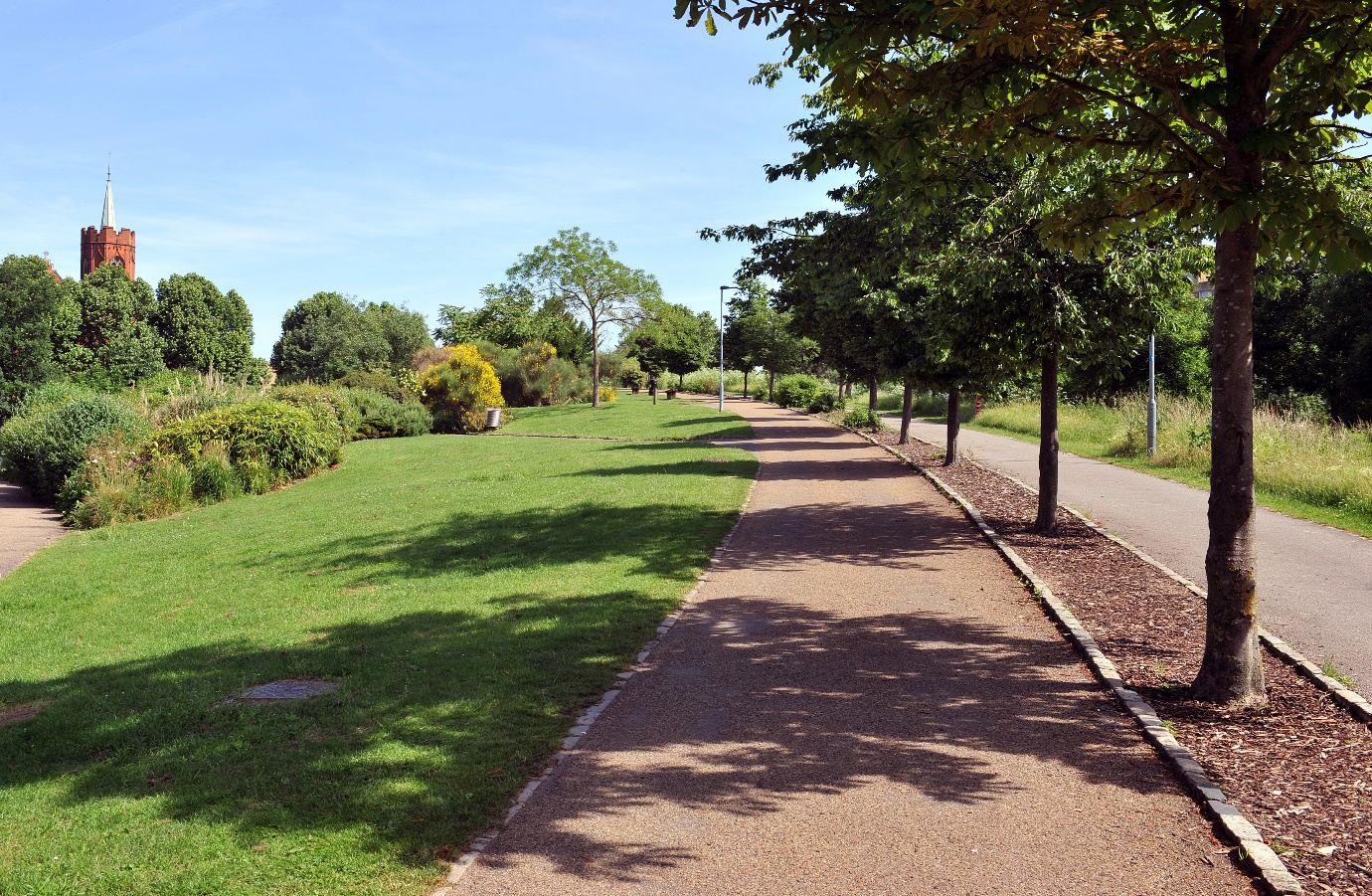 This report provides a detailed overview of air quality in the London Borough of Tower Hamlets during 2022. It has been produced to meet the requirements of the London Local Air Quality Management (LLAQM) statutory process.Contact details:Nicoletta Vianello, and Arya Dayanandan Pollution Team, Environmental Health and Trading StandardsTower Hamlets Town Hall, 160 Whitechapel Road, London E1 1BJenvironmental.protection@towerhamlets.gov.ukContentsAbbreviations………………………………………………………………………...………5Introduction: Air Quality in the London Borough of Tower Hamlets……………………7Air Quality Monitoring………………………………………………………………..…9Locations…………………………………………………….………......9Comparison of Monitoring Results with AQOs………………….….18Action to Improve Air Quality…………………………………………………………41Air Quality Action Plan Progress……………………………………..41Planning Update and Other New Sources of Emissions………………………….66New or Significantly Changed Industrial or Other Sources…..…...67Additional Activities to Improve Air Quality……………………………………...….68London Borough of Tower Hamlets Fleet……………….………….68NRMM Enforcement Project……………………………….…...……68Air Quality Alerts……………………………………………….……...68Appendix A. Details of Monitoring Site Quality QA/QC………………………….…….69A1. Automatic Monitoring Sites……………………………..…………….69A2. Diffusion Tubes……………………………………………………..….69A3. Adjustments to the Ratified Monitoring Data……………………….73Appendix B. Full Monthly Diffusion Tube results for 2022…………………………….92Appendix C. Monitoring Sites……………………………………………………………..99TablesTable A. Summary of National Air Quality Standards and Objectives………………...6Table B. Details of Automatic Monitoring Sites for 2022………………………………..9Table C. Details of Non-Automatic Monitoring Sites for 2022………………………...10Table D. Annual mean NO2 Ratified and Bias-adjusted Monitoring Results………...18Table E. NO2 Automatic Monitoring Results: Comparison with 1-hour Mean Objective, Number of 1-hour Means > 200 μg m-3……………………….….32Table F. Annual Mean PM10 Automatic Monitoring Results (μg m-3)………………...34Table G. Automatic Monitoring Results: Comparison with 24-hour Mean Objective, Number of PM10 24-hour Means > 50 μg m-3………………………………..37Table H. Annual mean PM2.5 Automatic Monitoring Results (μg m-3)…………….....39Table I. Delivery of Air Quality Action Plan Measures………………...………….……41Table J. Planning requirements Met by Panning Applications in the London Borough of Tower Hamlets in 2022……………………………………………………...66Table K. Local Bias Adjustment Factors in 2022…………………………………….....71Table L. Bias Adjustment factors 2016 – 2022…………………………………………72Table M. Short-Term to Long-Term Monitoring Data Adjustment (9 sub-tables included)………………………………………………………………………….75Table N. No2 Fall Off With Distance Calculations……………………………………...85Table O. No2 Diffusion Tubes Results………………………………………..………....92FiguresFigure 1. Annual mean NO2 results at automatic monitoring sites…………………...26Figure 2. NO2 diffusion tube annual mean ratified and bias-adjusted monitoring results at sites 1 – 30 from 2016 to 2022………………………………….....29Figure 3. NO2 diffusion tube annual mean ratified and bias-adjusted monitoring results at sites 31 – 60 from 2016 to 2022……………………………..….....30Figure 4. NO2 diffusion tube annual mean ratified and bias-adjusted monitoring results at sites 61 – 92 from 2016 to 2022………………….……………......31Figure 5. Annual mean PM10 Automatic Monitoring results (μg m-3)…………….…..36Figure 6. Location of automatic monitoring sites…………………………………...…99Figure 7. Location of non-automatic monitoring sites ………………………………..100AbbreviationsTable A.	Summary of National Air Quality Standards and ObjectivesNotes:(1) Date by which to be achieved by and maintained thereafterIntroduction: Air Quality in the London Borough of Tower HamletsThis report provides an annual review and update on air quality in the London Borough of Tower Hamlets. Air pollution is associated with a number of adverse health impacts; it is recognised as a contributing factor in the onset of heart disease and cancer. Additionally, air pollution particularly affects the most vulnerable in society: children and older people, and those with heart and lung conditions. There is also often a strong correlation with equalities issues, because areas with poor air quality are also often the less affluent areas (Environmental equity, air quality, socioeconomic status and respiratory health, 2010; Air quality and social deprivation in the UK: an environmental inequalities analysis, 2006). Poor air quality is a serious public health emergency. It affects everybody, especially our most vulnerable residents including children. It has a significant impact on the health and quality of life of all. The London Borough of Tower Hamlets is determined to tackle poor air quality in the borough. Raising awareness and providing education about the causes and impacts of poor air quality are crucial to achieving this. We want to support our residents and businesses to make a difference to the air quality that is affecting all of us, to enhance our local environment. Due to Tower Hamlet’s strategic location in London, most pollution in our jurisdiction is from traffic travelling through the Borough. Therefore, we will continue to work in partnership with the Greater London Authority and Transport for London, as well as lobby national government to improve air quality in Tower Hamlets.It is important to take a comprehensive approach of air quality measures and associated issues, and that is why the Council fully embraces an approach across transport, planning, and development strategies. Therefore, the Council has put in place a clear set of priorities to manage the impact of air pollution and to tackle its negative impact.  Improving the quality of air in the Borough is a priority for the Council to improve the health and well-being of our residents. While there are many factors contributing to poor air quality which can be beyond the control of the Council, we must do everything we can to address the air pollution situation locally. The most polluting roads in the Borough are along the arterial roads including A13, the Blackwall Tunnel Approach and the Highway.  Air quality exceedances occur along most of the major roads in the Borough. Larger annual mean concentrations are in the West of the Borough. These high concentrations are not only limited to the road centrelines but also spread to residential areas.In this report, commentaries have been provided about concentration levels of NO2, PM10 and PM2.5 at automatic monitoring sites and / or non-automatic monitoring sites. Since 2016, we have noticed an overall reduction in air pollution concentration levels within the Borough both in terms of annual mean and annual exceedances. Reasons for the air quality improvement could be linked to the ULEZ (Ultra Low Emission Zone) expansion, NRMM planning conditions in place, requirements to monitor for construction dust at construction sites, air quality / transport / highways projects, implementations of the Air Quality Action Plan (AQAP) actions, and to a comprehensive approach of air quality measures embraced by the Council.Air Quality Monitoring1.1	LocationsTable B.	Details of Automatic Monitoring Sites for 2022Table C.	Details of Non-Automatic Monitoring Sites for 20221.2	Comparison of Monitoring Results with AQOsThe results presented are after adjustments for “annualisation” and for distance to a location of relevant public exposure (if required), the details of which are described in Appendix A. Table D.	Annual Mean NO2 Ratified and Bias-adjusted Monitoring ResultsNotes:The annual mean concentrations are presented as μg m-3.Exceedances of the NO2 annual mean AQO of 40 μg m-3 are shown in bold.NO2 annual means in excess of 60 μg m-3, indicating a potential exceedance of the NO2 hourly mean AQS objective are shown in bold and underlined.Means for diffusion tubes have been corrected for bias. All means have been “annualised” in accordance with LLAQM Technical Guidance if valid data capture for the calendar year is less than 75% and greater than 25%.Results have been distance corrected where applicable.(a) Data capture for the monitoring period, in cases where monitoring was only carried out for part of the year.(b) data capture for the full calendar year (e.g. if monitoring was carried out for six months the maximum data capture for the full calendar year would be 50%).Commentary: Automatic Monitoring Sites In 2022, data capture rate of more than 75% was achieved at all nitrogen dioxide automatic monitoring stations except for Blackwall automatic monitoring site, where annual data capture was 62%. Therefore, data have been “annualised” in accordance with LLAQM Technical Guidance.In 2021, the automatic monitoring sites of Blackwall and Victoria Park demonstrated an overall reduction in annual mean NO2 concentration from previous years. However, still in 2021, there was no changes at Millwall Park site, and there was a minimal increase in annual mean NO2 concentration at Mile End site. In 2022, data shows a reduction at roadside sites (Mile End and Blackwall), but a slight increase in the background sites (Victoria Park and Millwall Park) annual mean NO2 concentrations, still showing relatively low concentrations at background locations and below the UK legal limits for NO2. Blackwall site, in 2022, had annual mean NO2 concentration of 28μg m-3. Compared to 59μg m-3 in 2016, therefore, the last 7 years has seen a significant reduction. Similarly, Mile End site, in 2022, had annual mean NO2 concentration of 23μg m-3, compared to 52μg m-3 in 2016, showing a significant reduction.In 2022, annual mean NO2 concentrations at all monitoring sites were below the National Objective of 40µg/m³, even on roadside monitors, which show a decline in levels of NO2. There has been a significant reduction at both the Mile End and Blackwall roadside sites since 2016.Reasons for the air quality improvement could be linked to the ULEZ (Ultra Low Emission Zone) expansion, NRMM conditions in place, requirements to monitor for construction dust at construction sites (construction dust conditions), air quality / transport / highways projects, implementations of the AQAP actions, etc.Figure 1 below shows the trend in annual mean NO2 concentrations over the last 7 years  at the automatic monitoring sites in comparison with the UK legal limit.Figure 1. Annual mean NO2 results at automatic monitoring sites 2016-2022.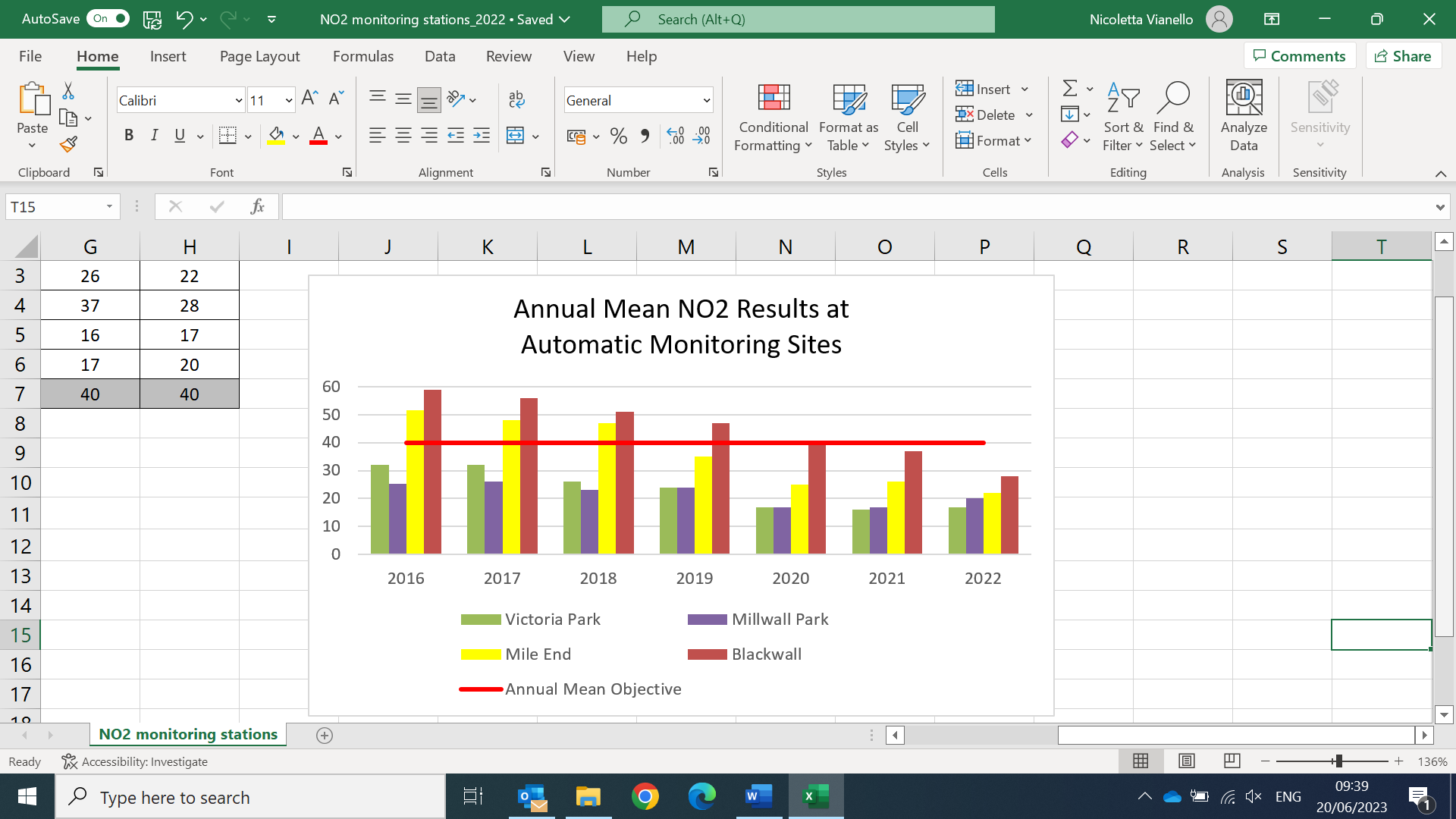 Commentary: Non-Automatic Monitoring Sites (NO2 diffusion tubes)Monitoring results for the 92 diffusion tubes were bias adjusted using the national bias-adjustment factor. The reasons for choosing the national bias-adjustment over the local bias-adjustment is given in the section ‘Discussion of Choice of Factor to Use’.Raw monthly data for all diffusion tube sites can be found in Table O (NO2 Diffusion Tube Results) at the end of this report.The minimum data capture rate of 75% was not achieved at the following 6 monitoring sites:Site ID 3 Bethnal Green Rd/ Brick Lane, data capture 67%Site ID 4 Commercial St/Calvin St, data capture 67%ID 7 St Katherine's Way, data capture 33%Site ID 10 Whitechapel Rd/Adler St, data capture 67%Site ID 25 Cavell St/Stepney Way, data capture 67%Site ID 66 Millwall Park, data capture 58%Therefore, it has been necessary to annualise the results of these sites in accordance with the procedure described in LAQM TG (19) (see Appendix A3 ‘Adjustments to the Ratified Monitoring Data’ in this report).In 2022, of the 92 diffusion tubes monitoring sites in the borough, there were 4 exceedances of the NO2 annual mean of 40 μg m-3 and there was noNO2 annual means more than 60 μg m-3, thus indicating a significant air quality improvement within the borough.Monitoring data from all sites show a downward trend compared to 2016. Comparison to 2021 show for most sites (except for ten)  a minor reduction in NO2 annual mean concentration. Some sites also show   no change in the NO2 level measured with the 2021 levels.. Ten sites however show a modest increase in  NO2 annual mean  of about 1-3 μg m-3 compared to 2021.Reasons for the air quality improvement could be linked to the ULEZ (Ultra Low Emission Zone) expansion, NRMM conditions in place, requirements to monitor for construction dust at construction sites (construction dust conditions), Council air quality / transport / highways projects, implementations of the AQAP actions, etc.Figures 2 -4 below show trend in NO2 diffusion tube annual mean ratified and bias-adjusted monitoring results at all 92 sites over the last 7 years and how they compare with the UK legal limits.Figure 2. NO2 diffusion tube annual mean ratified and bias-adjusted monitoring results at sites 1- 30 from 2016 to 2022.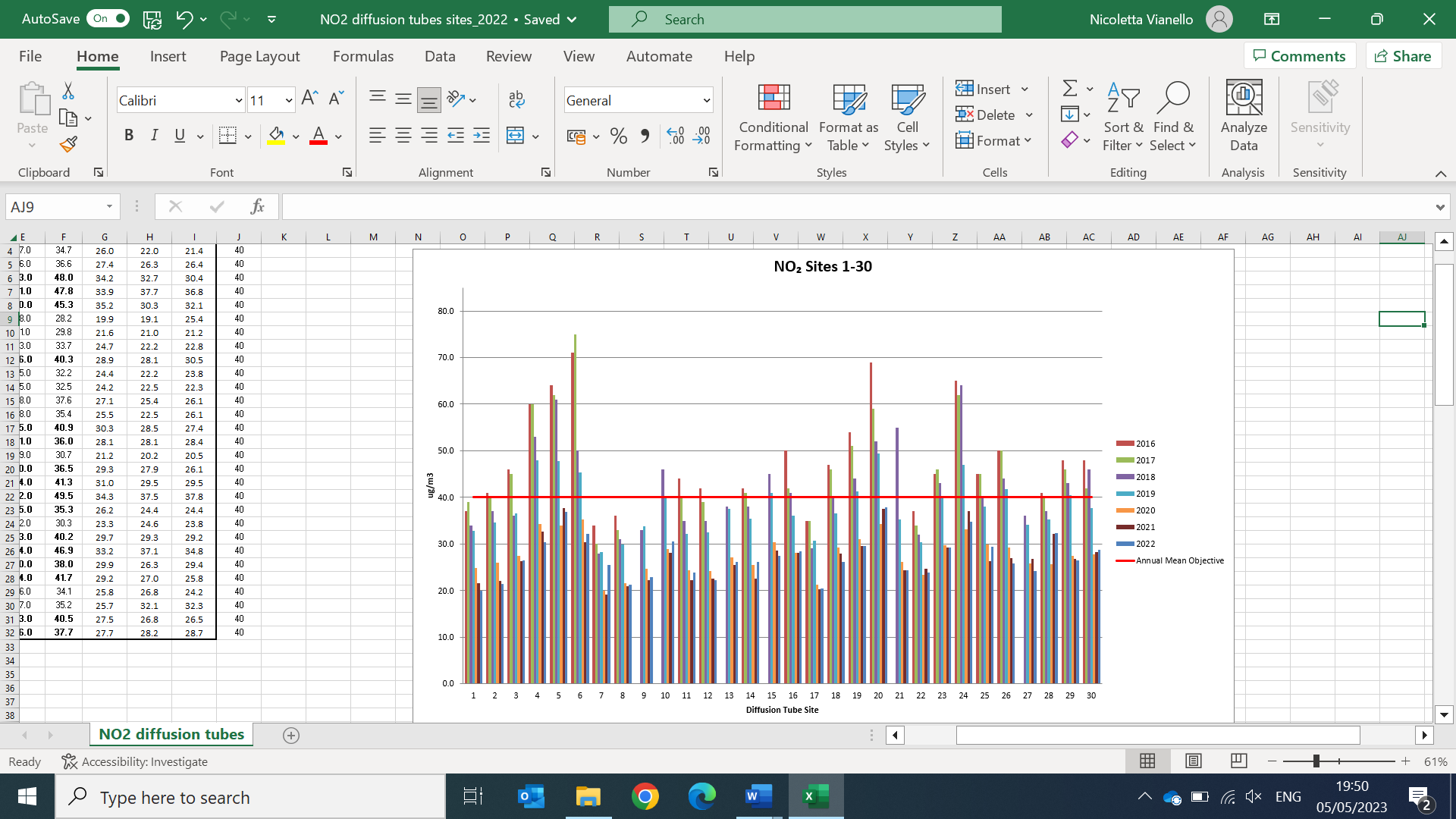 Figure 3. NO2 diffusion tube annual mean ratified and bias-adjusted monitoring results at sites 31- 60 from 2016 to 2022.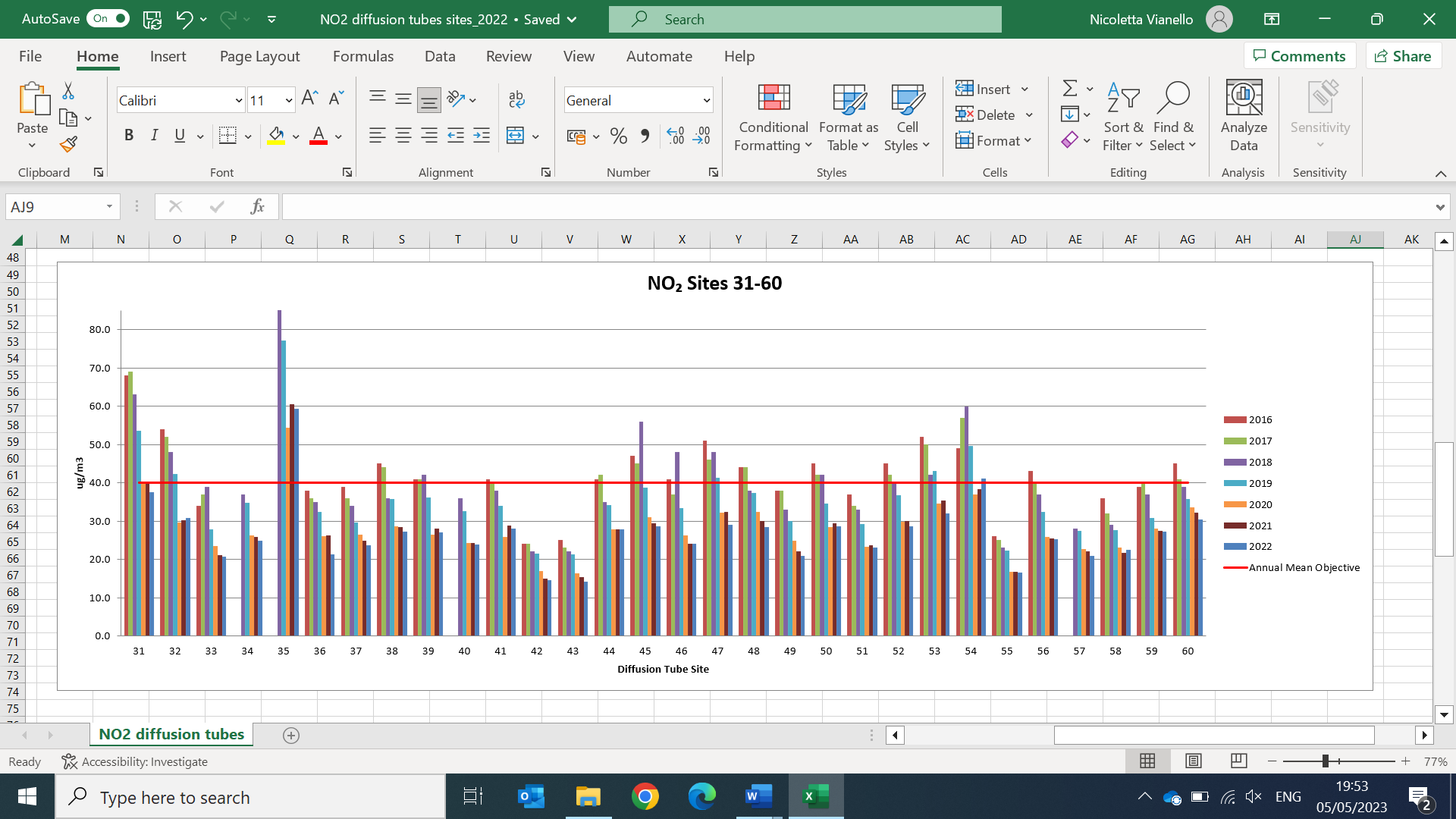 Figure 4. NO2 diffusion tube annual mean ratified and bias-adjusted monitoring results at sites 61- 92 from 2016 to 2022.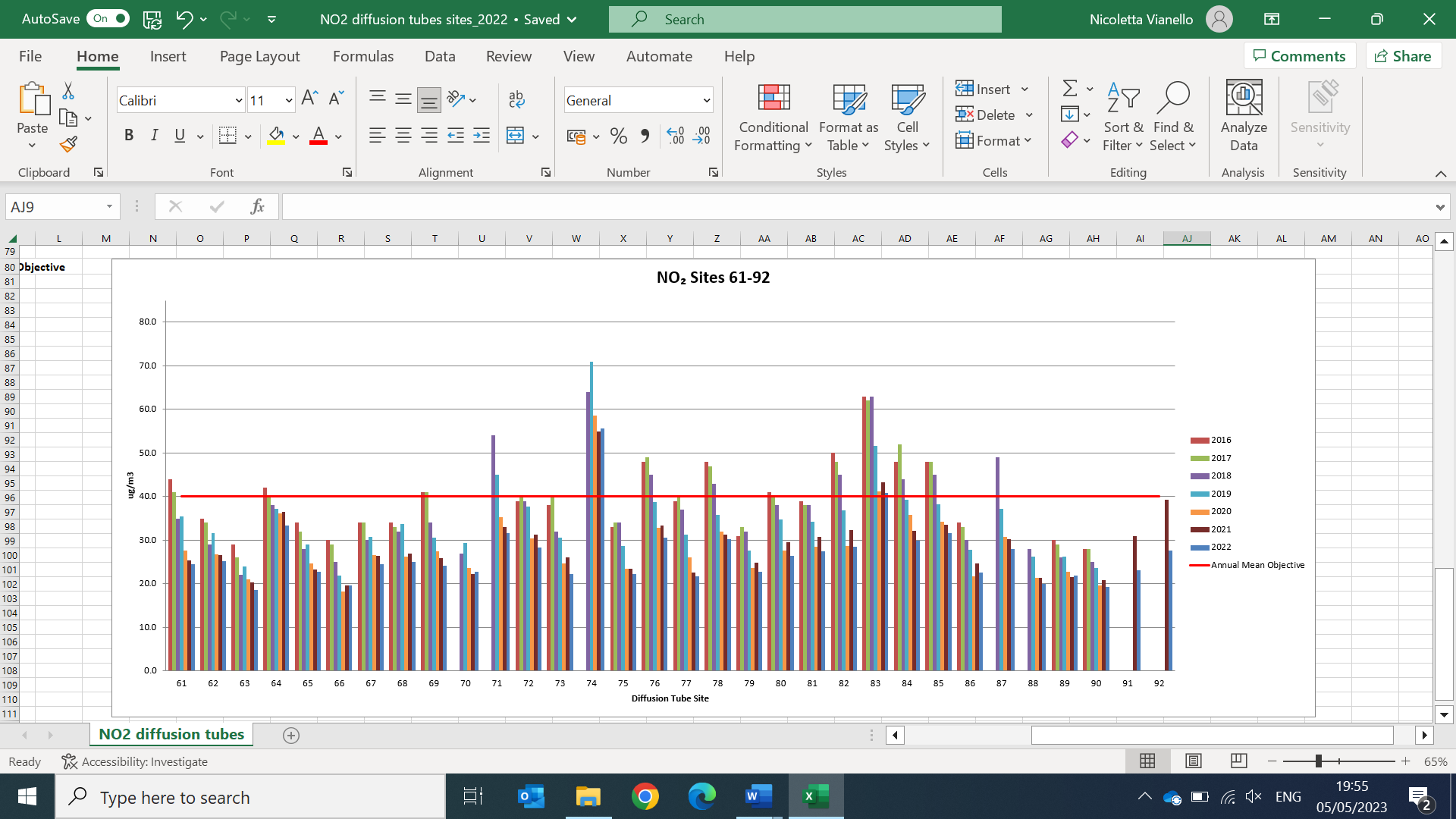 Table E.	NO2 Automatic Monitoring Results: Comparison with 1-hour Mean Objective, Number of 1-Hour Means > 200μgm-3 NotesResults are presented as the number of 1-hour periods where concentrations greater than 200 μg m-3 have been recorded.Exceedance of the NO2 short term AQO of 200 μg m-3 over the permitted 18 hours per year are shown in bold.If the period of valid data is less than 85%, the 99.8th percentile of 1-hour means is provided in brackets.(a) Data capture for the monitoring period, in cases where monitoring was only carried out for part of the year(b) Data capture for the full calendar year (e.g. if monitoring was carried out for six months the maximum data capture for the full calendar year would be 50%)CommentaryFor the past three years (2020, 2021, and 2022), there were no exceedances of the 1-hour mean, 200μg m-3 at any of the automatic monitoring site. In 2019, there was only 1 exceedance at Mile End automatic monitoring site, although significantly below the permitted 18 days per year.Also In 2018, there was only 1 exceedance at Victoria Park automatic monitoring site, again significantly below the permitted 18 days per year.Table F.	Annual Mean PM10 Automatic Monitoring Results (μg m-3) NotesThe annual mean concentrations are presented as μg m-3.Exceedances of the PM10 annual mean AQO of 40 μg m-3 are shown in bold.All means have been “annualised” in accordance with LLAQM Technical Guidance, if valid data capture is less than 75% and more than 25%.(a) Data capture for the monitoring period, in cases where monitoring was only carried out for part of the year.(b) Data capture for the full calendar year (e.g. if monitoring was carried out for six months the maximum data capture for the full calendar year would be 50%).CommentaryAnnual mean PM10 concentrations at all monitoring sites have been significantly below the National Objective of 40µg/m³ since 2016.In 2022, Blackwall PM10 data were non-representative of the full year and could not be “annualised” in accordance with LLAQM Technical Guidance, as the valid annual data capture was less than 25%.Millwall Park site has shown a slow downward trend of annual mean PM10 from 2016. The Victoria Park site, since 2016, has shown an almost consistent trend of annual mean PM10 (between 18 and 16 μg m-3. Figure 5 below shows annual mean PM10 results at the automatic monitoring sites with a comparison with the UK legal limit.Reasons for the air quality improvement could be linked to the ULEZ (Ultra Low Emission Zone) expansion, NRMM conditions in place, requirements to monitor for construction dust at construction sites (construction dust conditions), Council air quality / transport / highways projects, implementations of the AQAP actions, etc.Figure 5. Annual Mean PM10 Automatic Monitoring Results (μg m-3). 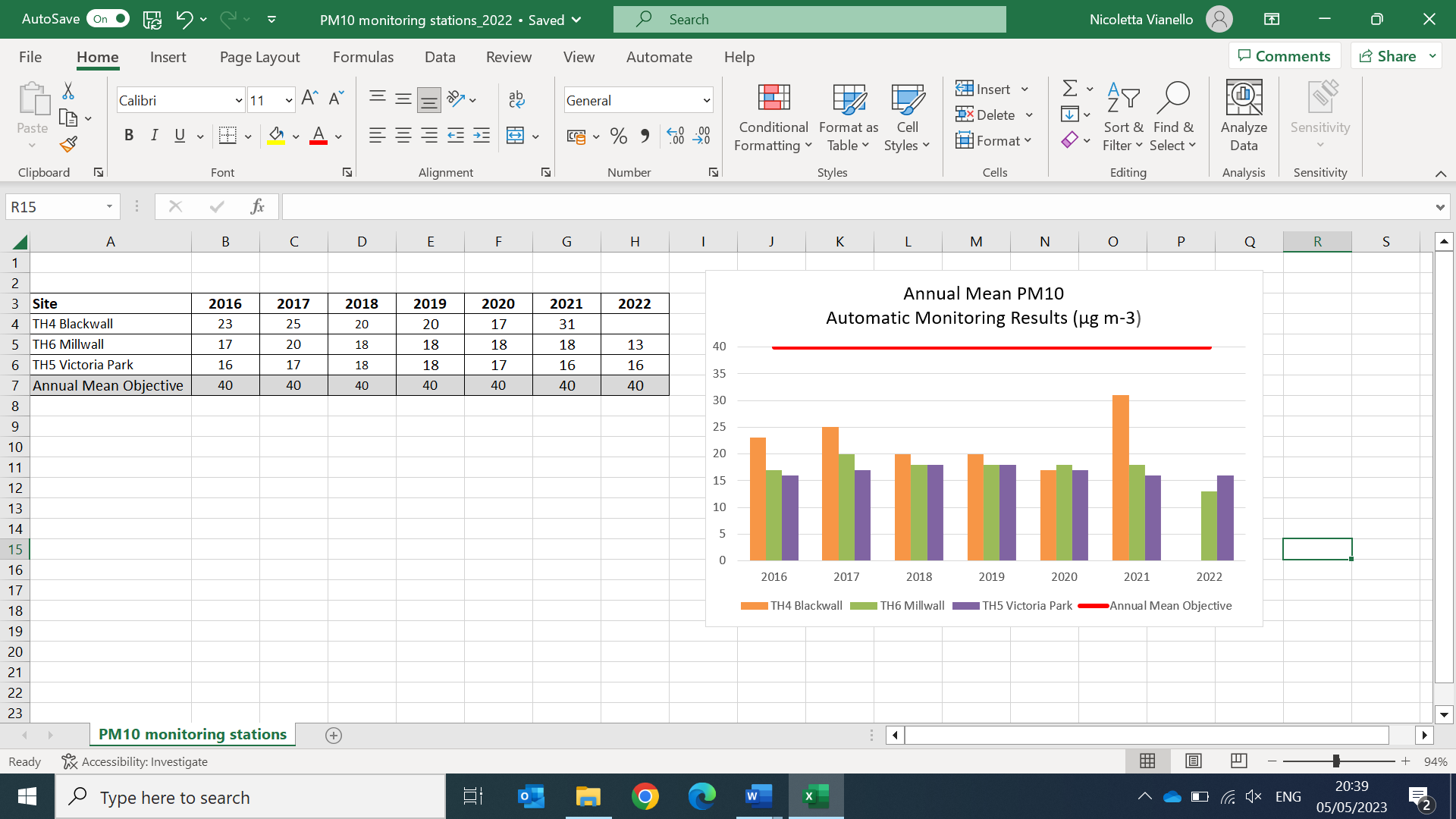 Table G.	PM10 Automatic Monitoring Results: Comparison with 24-Hour Mean Objective, Number of PM10 24-Hour Means > 50 μg m-3 NotesExceedances of the PM10 24-hour mean objective (50 μg m-3 over the permitted 35 days per year) are shown in bold.Where the period of valid data is less than 85% of a full year, the 90.4th percentile is provided in brackets.(a) data capture for the monitoring period, in cases where monitoring was only carried out for part of the year(b) data capture for the full calendar year (e.g. if monitoring was carried out for six months the maximum data capture for the full calendar year would be 50%).CommentaryIn 2022, the number of PM10 24-hour means over 50μg m-3 were significantly below the national air quality objective level (permitted 35 days per year) at the Millwall Park and Victoria Park monitoring sites. In the Blackwall monitoring site, data capture was only 19% in 2022 due to pump failure and pump parts supply issues in early part of year, and flow sensor issues later in year. Therefore, Blackwall PM10 data were non-representative of the full year and could not be “annualised” in accordance with LLAQM Technical Guidance, as the valid annual data capture was less than 25%. From 2016 to 2021, data suggest that there was a significant decrease in the number of PM10 daily mean values over 50μg m-3.At Millwall Park site, from 2017 to 2020, data showed a slight increase in the number of daily mean values exceeding 50μg m-3. However, from 2021, the number of exceedances decreased.AT Victoria Park site, in 2019 and 2020, there was a slight increase in the number of daily mean values exceeding 50μg m-3 (7 and 5 exceedances respectively . In 2021, at Victoria Park site there was only 1 exceedance, and 3 exceedances in 2022, still significantly below the national air quality objective level.Table H.	Annual Mean PM2.5 Automatic Monitoring Results (μg m-3) NotesThe annual mean concentrations are presented as μg m-3.Exceedances of the PM2.5 annual mean AQO of 20 μg m-3 are shown in bold.All means have been “annualised” in accordance with LLAQM Technical Guidance, if valid data capture is less than 75% and more than 25%.(a) Data capture for the monitoring period, in cases where monitoring was only carried out for part of the year.(b) Data capture for the full calendar year (e.g. if monitoring was carried out for six months the maximum data capture for the full calendar year would be 50%).CommentaryThere is now a focus on monitoring PM2.5 as this pollutant according to the WHO can be most damaging to human health. Therefore, the Council In 2019, installed two PM2.5 monitors into the existing monitoring site locations of Victoria Park (TH002), and Mile End Road (TH2P).Annual Mean PM2.5 concentrations at all monitoring sites are below the national air Quality objective of 25 μg/m3 and shows a downward trend.Action to Improve Air Quality2.1	Air Quality Action Plan ProgressTable J provides a brief summary of the London Borough of Tower Hamlets progress against the Air Quality Action Plan, showing progress made this year. New projects which commenced in 2022 are shown at the bottom of the table Table I.	Delivery of Air Quality Action Plan MeasuresPlanning Update and Other New Sources of EmissionsTable J.	Planning requirements met by planning applications in the London Borough of Tower Hamlets in 2022The total number of planning applications in 2022 (minor and major applications, requests for Environmental Impact Assessments EIAs, full planning applications, and submissions of details) is 216.CommentaryAll major planning applications are referred to the Pollution Team for comment. Each application is individually reviewed to ensure that the GLA SPGs on the ‘Sustainable Design and Construction’, as well as ‘The Control of Dust and Emissions During Construction and Demolition’, are in compliance.Where there are compliance issues, Pollution Officers recommend either further information to be obtained from the applicant, or relevant conditions recommended. It is at the discretion of the Development Control Team/Planning Committee as to what action is taken on recommendations made by the Pollution Team.3.1	New or significantly changed industrial or other sourcesNo new sources were identified in 2022.Additional Activities to Improve Air Quality4.1	London Borough of Tower Hamlets FleetAt the end of December 2022, Tower Hamlets fleet consisted of 281 vehicles in total. Of these, 5 were Zero Emission vehicles, and 2 were non Zero Emission Capable vehicles (hybrids).4.2	NRMM Enforcement ProjectTower Hamlets continue to support the project by:providing match funding, forwarding details of major applications determined by the Council to the project team,checking sites for completion,follow up action on non-compliance reported to us,Including NRMM condition on major planning applications consent,4.3	Air Quality AlertsTower Hamlets support airTEXT (https://www.airtext.info/). Details can be found in Action 6 of Table I ‘Delivery of Air Quality Action Plan Measures’.Appendix A	Details of Monitoring Site Quality QA/QCA.1	Automatic Monitoring SitesCalibrations at Tower Hamlets Roadside, Millwall Park and Victoria Park are undertaken by Ricardo Energy and Environment. Millwall Park and Victoria Park are both urban background sites, so they calibrated every 4 weeks. Tower Hamlets Roadside is calibrated every 2 weeks. All sites are provided with ISO 17025 QC audits by Ricardo Energy and Environment every 6 months. Note: the Blackwall site is operated by Transport for London, not LBTH.PM10 Monitoring AdjustmentMillwall Park – 1020 Heated BAM, correction applied Victoria Park – TEOM, VCM correction applied Both VCM and BAM correction is applied automatically when data is downloaded from Air Quality England web site.A.2	Diffusion Tubes• Lab supplying and analysing the tubes: SOCOTEC Unit 12, Moorbrook, Southmead Industrial Park Didcot OX11 7HP • Preparation method used:The tubes were prepared by spiking acetone: triethanolamine (50:50) onto the grids prior to the tubes being assembled. The tubes were desorbed with distilled water and the extract analysed using a segmented flow autoanalyser with ultraviolet detection • Confirmation that the lab follows the procedures set out in the Practical Guidance:The samples have been analysed in accordance with SOCOTEC’s standard operating procedure ANU/SOP/1015 Issue 1. This method meets the guidelines set out in DEFRA’s ‘Diffusion Tubes For Ambient NO2 Monitoring: Practical Guidance.’ • Results of laboratory precision results: This analysis of diffusion tube samples to determine the amount of nitrogen dioxide present on the tube is within the scope of our UKAS schedule. Any further calculations and assessments requiring exposure details and conditions fall outside the scope of our accreditation. In the AIR PT intercomparison scheme for comparing spiked Nitrogen Dioxide diffusion tubes, SOCOTEC currently holds the highest rank of a ‘Satisfactory’ laboratory.Factor from Local Co-location StudiesWe have two diffusion tubes (the non-automatic monitoring sites of ID 42 Victoria Park co-location site, and ID 43 Victoria Park co-location site) co-located with the automatic monitoring site Victoria Park TH002.As every year, a co-location study was undertaken with the use of the two diffusion tubes at Victoria Park automatic monitoring site, which has high quality chemiluminescence results (to national AURN standards).However, the length of the monitoring study is not representative. The LLAQM.TG(19) states that the duration of the whole diffusion tube study is not representative if it is less than one year (especially, if it is less than nine monitoring periods).As per the LLAQM Technical Guidance 19, it was not possible to calculate the local bias-adjustment factor from our co-location study (Table K). Therefore, the local bias-adjustment factor is not available.Table K.	Local Bias Adjustment Factor in 2022(Not possible to calculate the local bias-adjustment factor)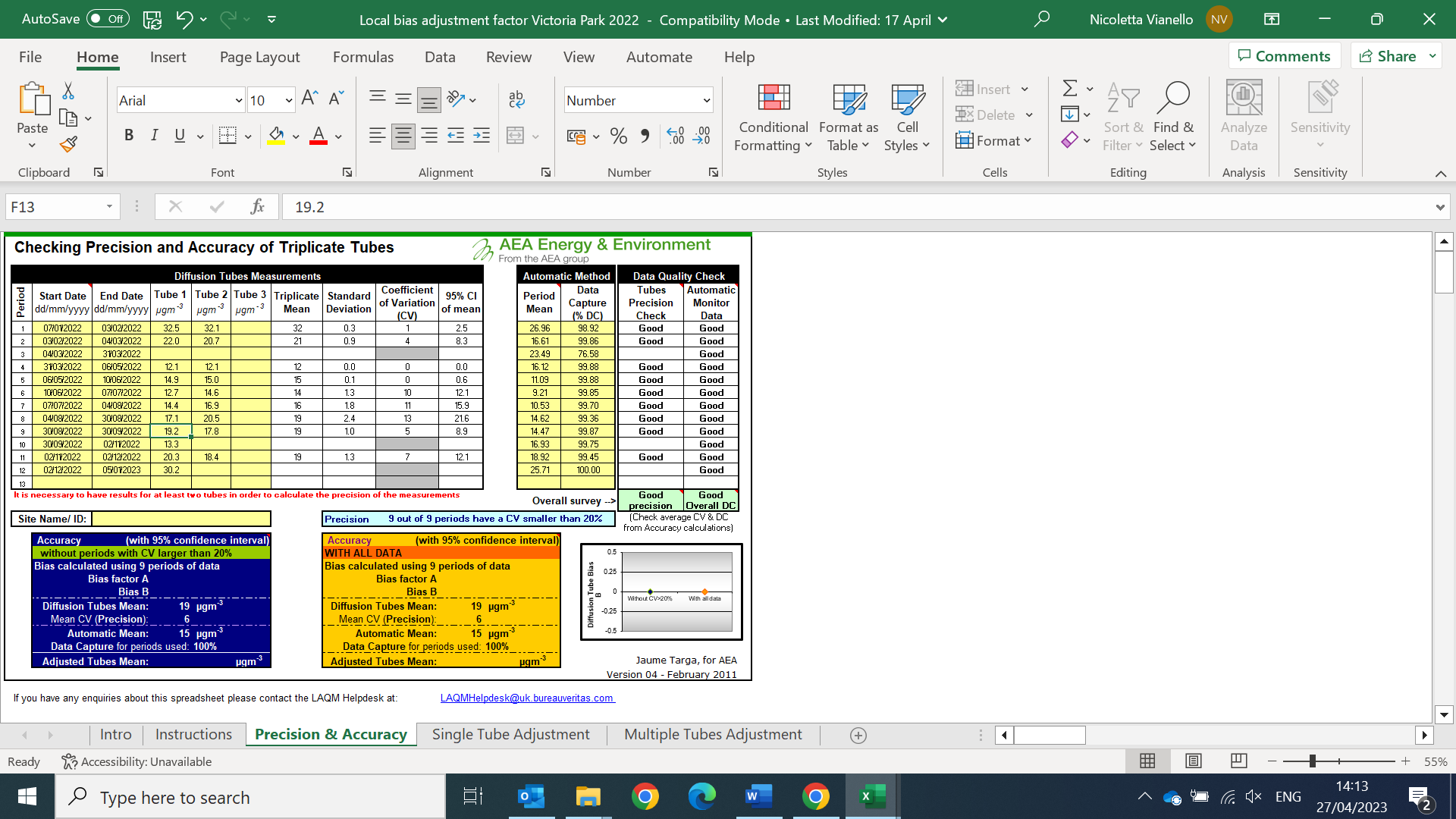 Discussion of Choice of Factor to UseSince the local Bias Adjustment Factor is not available, we have used the national Bias Adjustment Factor 0.76 as per 03/2023 (SOCOTEC Didcot, 50% TEA in acetone). The national Bias Adjustment Factor was used also for the previous years.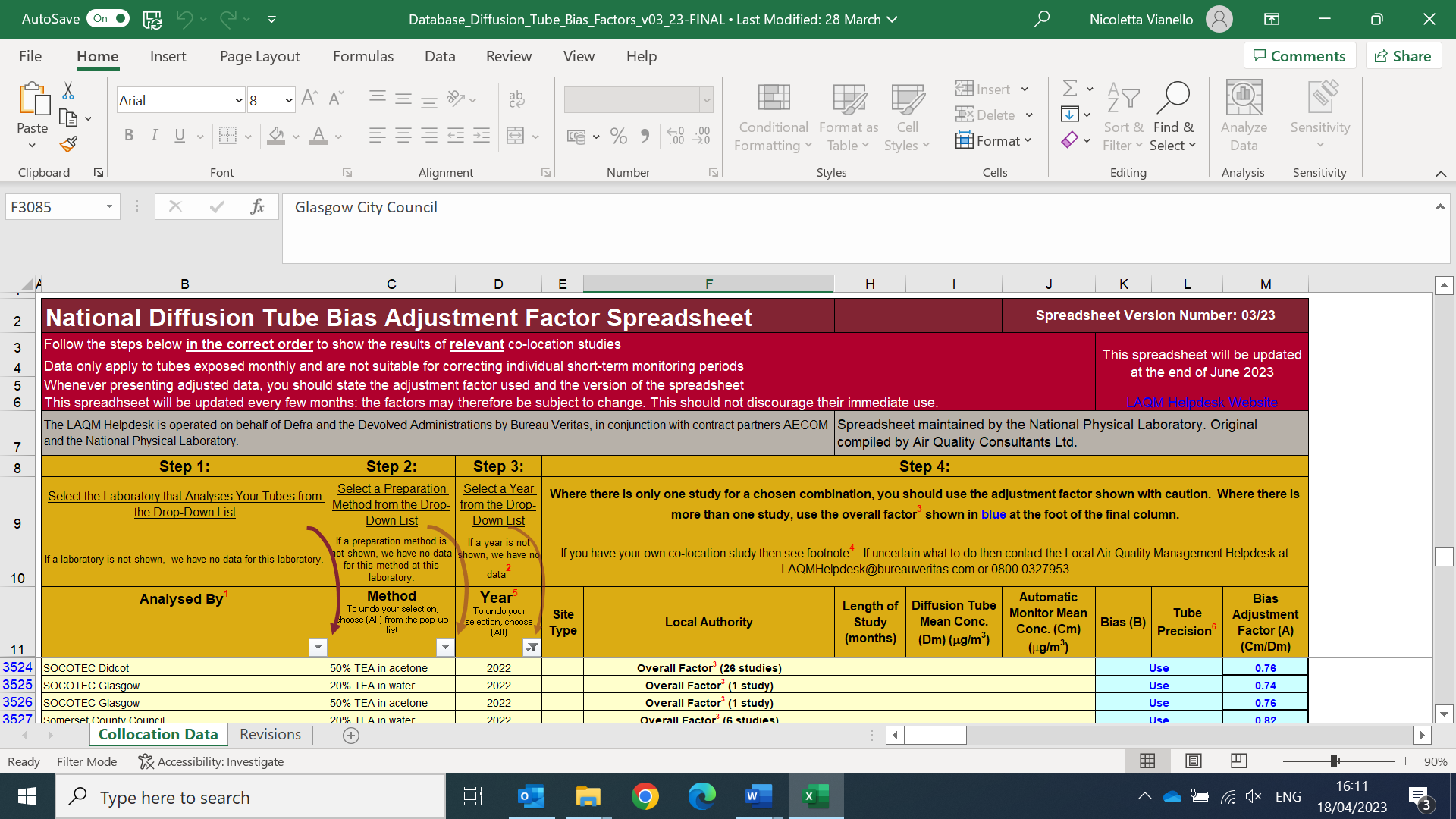 Table L.	Bias Adjustment Factors 2016 - 2022A.3	Adjustments to the Ratified Monitoring DataShort-term to Long-term Data AdjustmentIn 2022, data capture rate of 75% was not achieved at 6 non-automatic monitoring sites and at 3 automatic monitoring analysers.Non-Automatic Monitoring Sites (diffusion tubes) NO2:Site ID 3 (Bethnal Green Rd/ Brick Lane), data capture: 67%Site ID 4 (Commercial St/Calvin St), data capture: 67%Site ID 7 (St Katherine's Way), data capture: 33%Site ID 10 (Whitechapel Rd/Adler St), data capture: 67%Site ID 25 (Cavell St/Stepney Way), data capture: 67%Site ID 66 (Millwall Park), data capture: 58%Automatic Monitoring Site NO2:TH004 Blackwall, data capture 62%Automatic Monitoring Site PM2.5:TH004 Blackwall, data capture 46%Automatic Monitoring Site PM10:Millwall Park TH001, data capture 60%Consequently, it has been necessary to annualise the results of these sites in accordance with the procedure described in LAQM TG (19). Calculations for each site are set out below.As reference, Newham Wren Close (Newham Council) and Victoria Park (Tower Hamlets Council) sites were used. Both sites are background sites.Millwall Park could not be used as reference for NO2, because data capture was 0% in both June and July. Table M. Short-Term to Long-Term Monitoring Data Adjustment (9 sub-tables included):Table M1. Short-Term to Long-Term Monitoring Data Adjustment - Diffusion tube Site ID 3 Bethnal Green Rd/ Brick Lane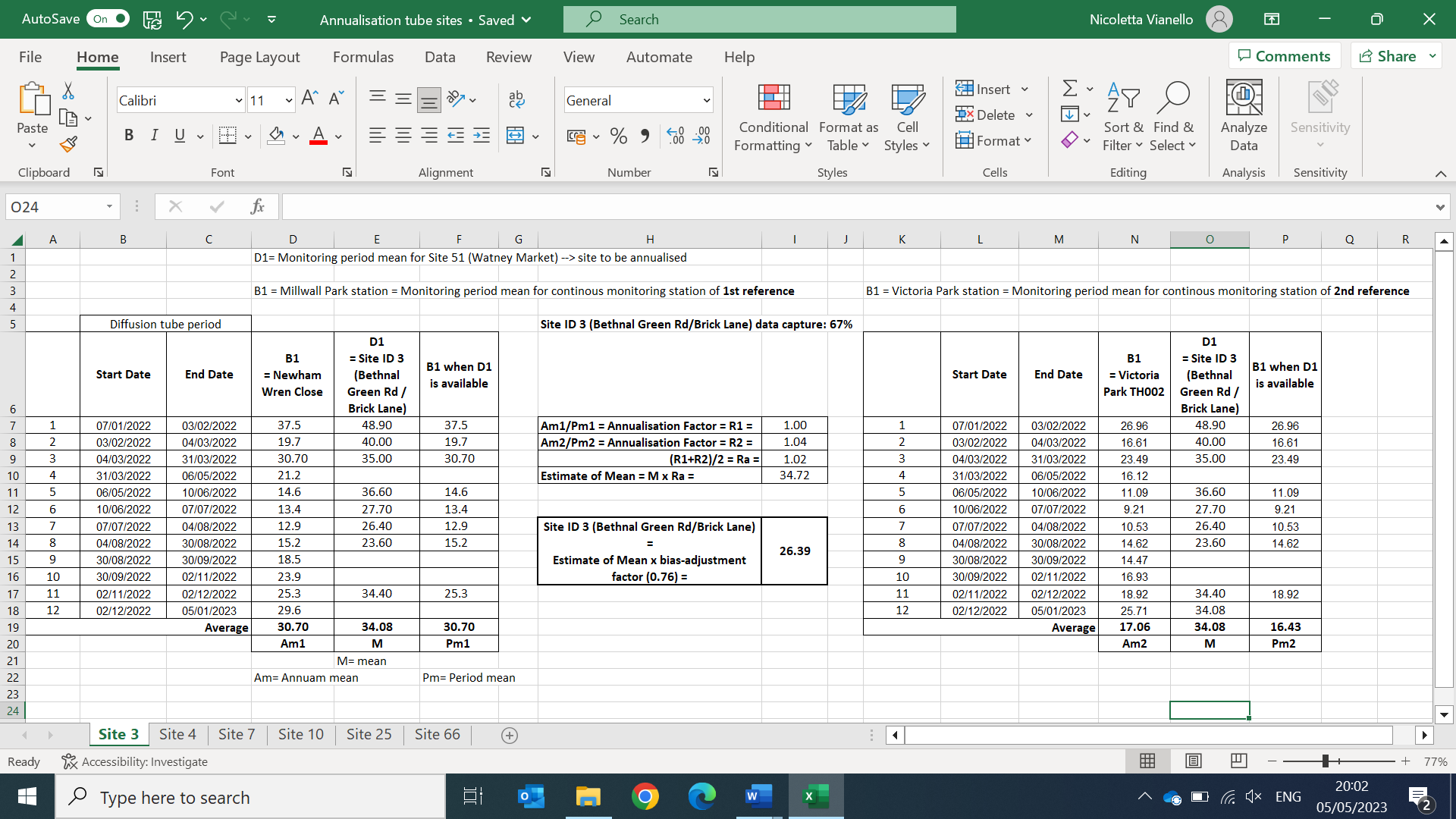 Table M2. Short-Term to Long-Term Monitoring Data Adjustment - Diffusion tube Site ID 4 Commercial St/Calvin St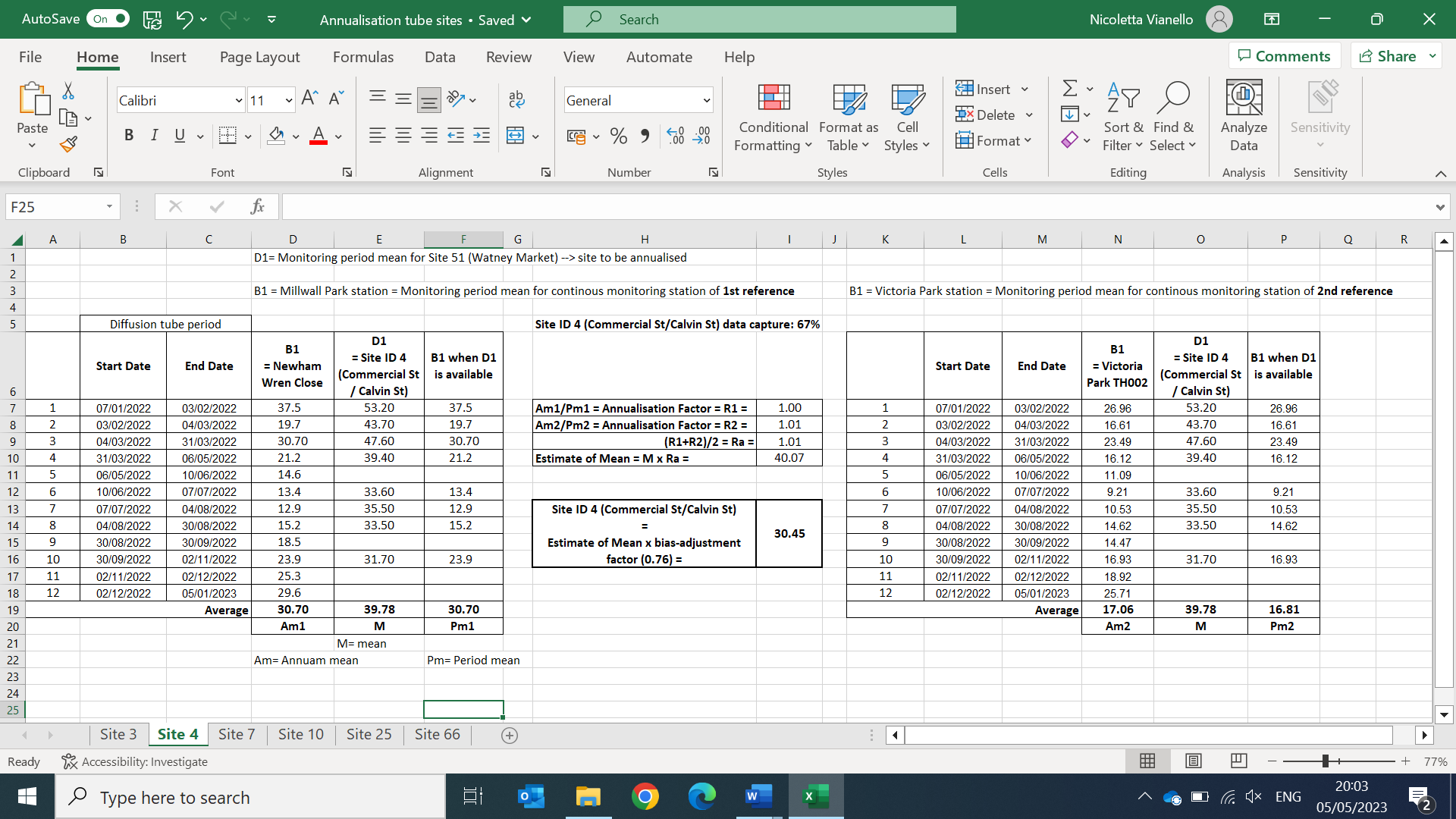 Table M3. Short-Term to Long-Term Monitoring Data Adjustment - Diffusion tube Site ID 7 St Katherine's Way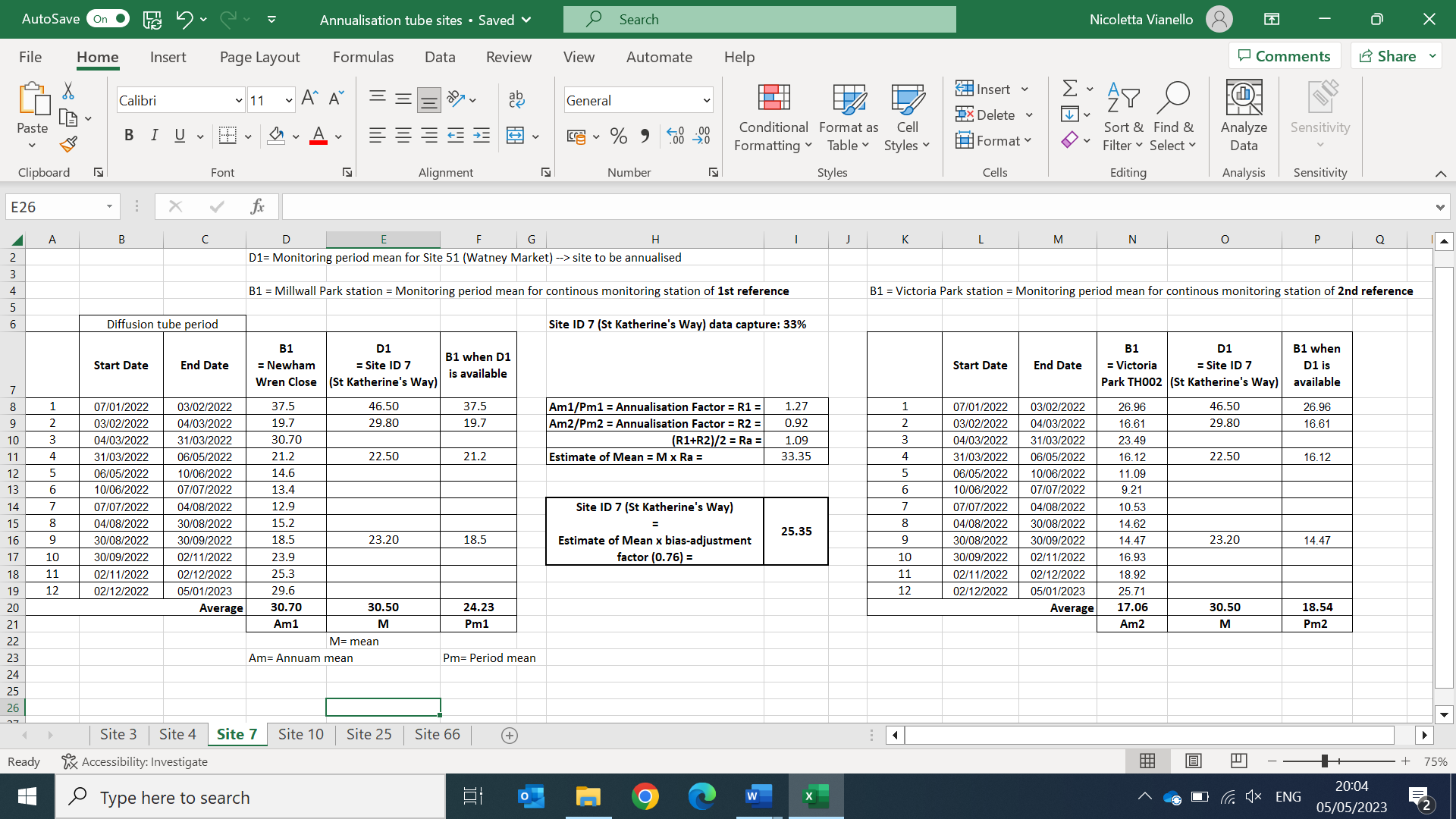 Table M4. Short-Term to Long-Term Monitoring Data Adjustment - Diffusion tube Site ID 10 Whitechapel Rd/Adler St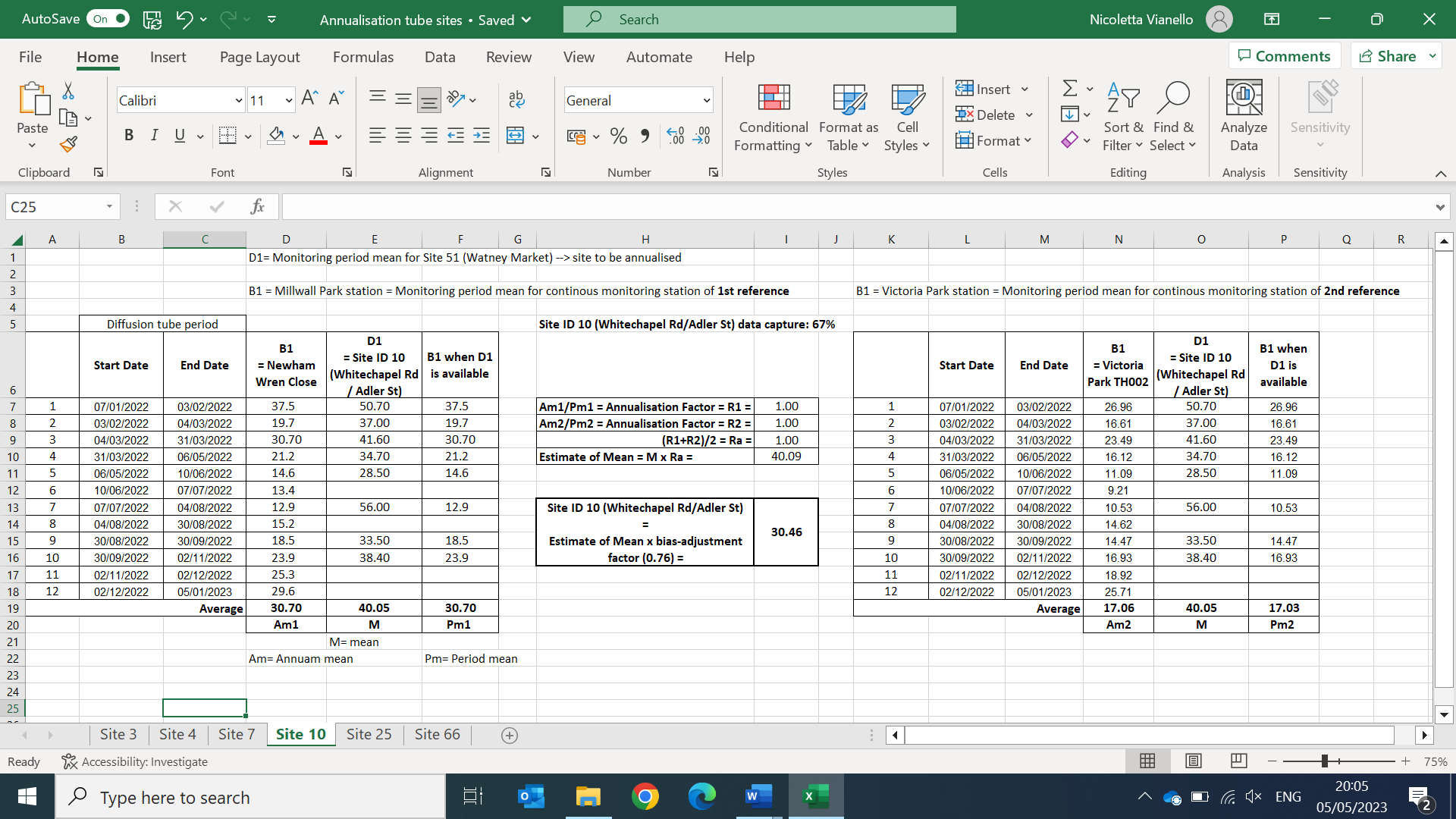 Table M5. Short-Term to Long-Term Monitoring Data Adjustment - Diffusion tube Site ID 25 Cavell St/Stepney Way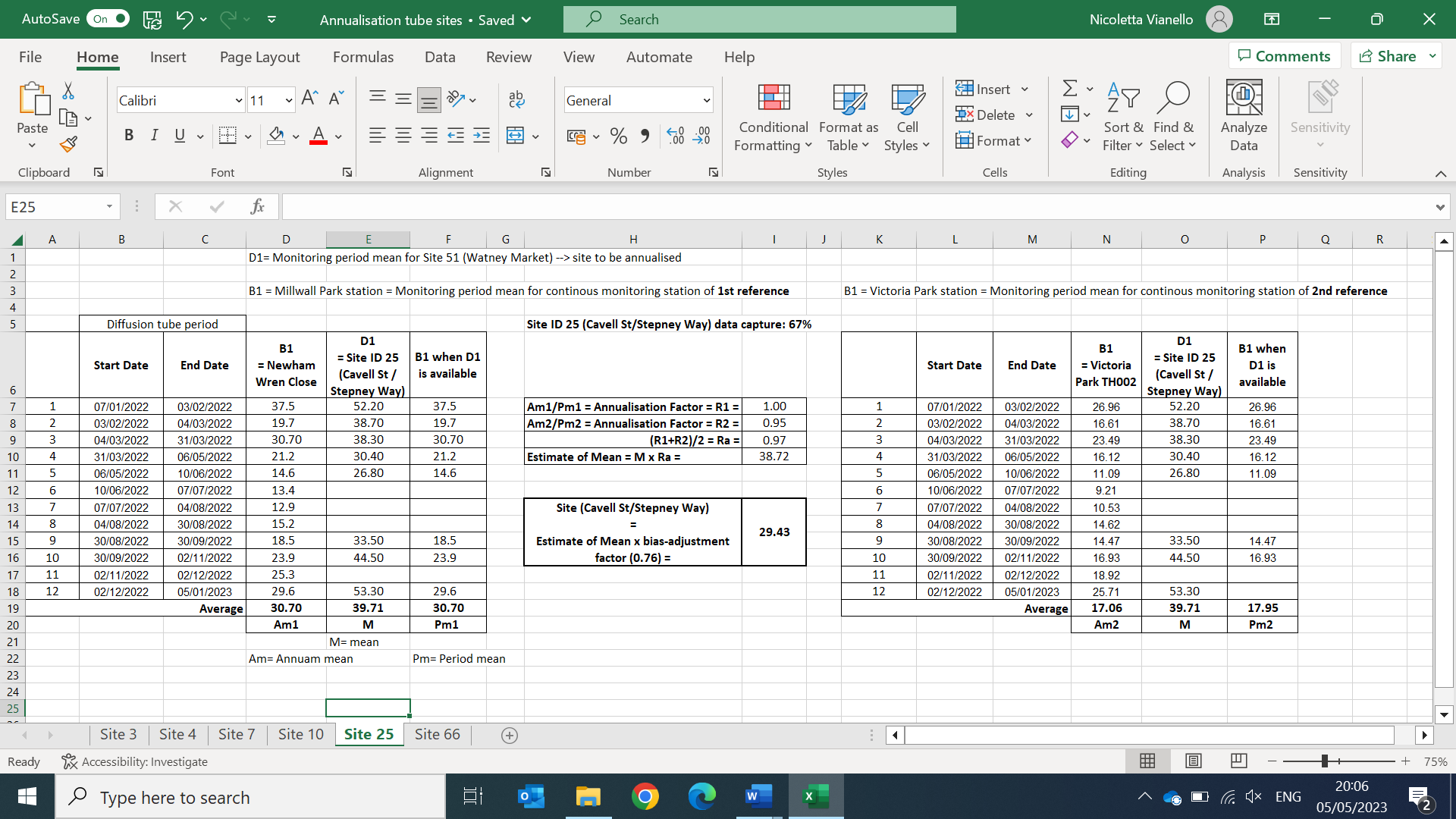 Table M6. Short-Term to Long-Term Monitoring Data Adjustment - Diffusion tube Site ID 66 Millwall Park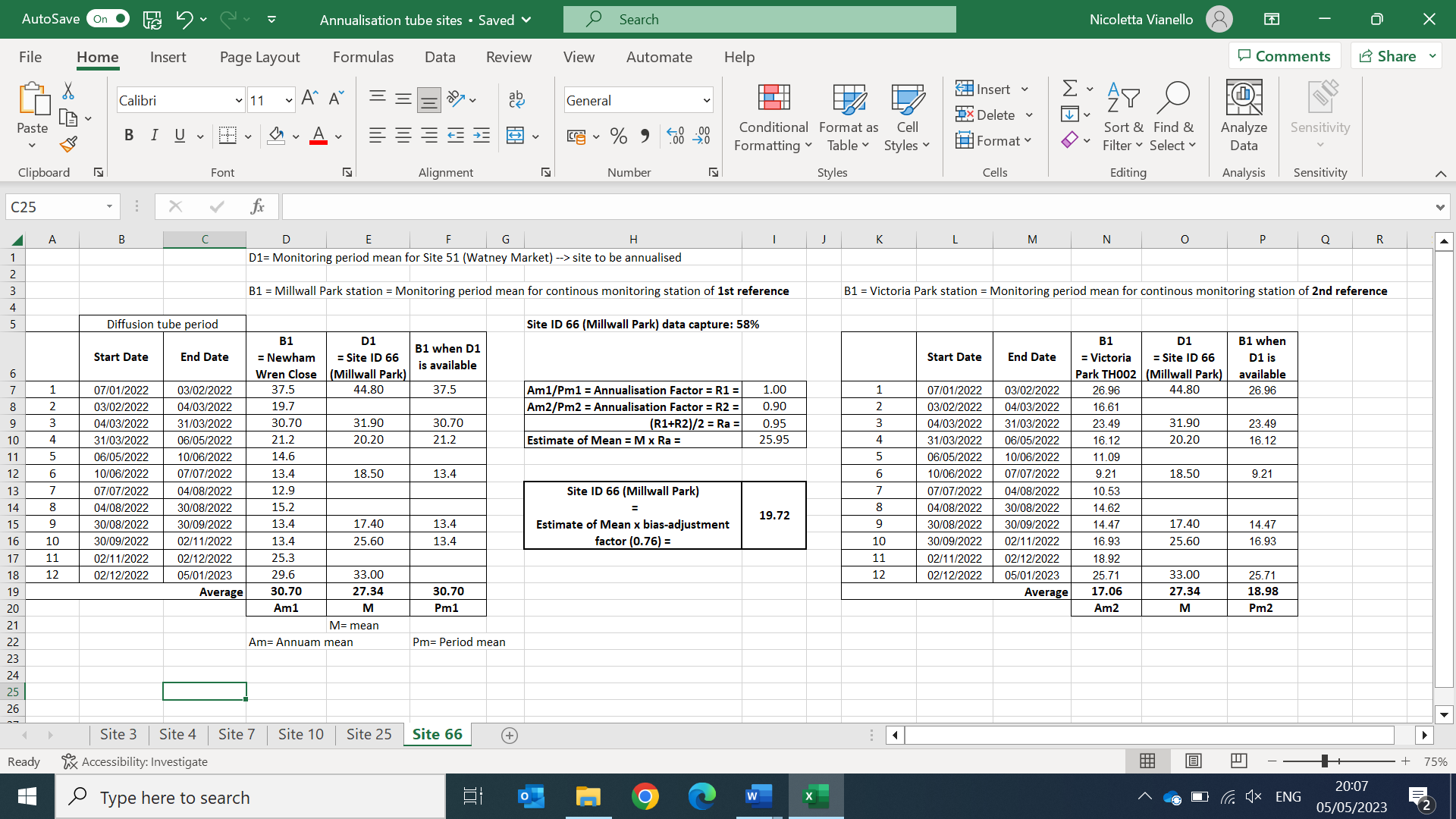 Table M7. Short-Term to Long-Term Monitoring Data Adjustment - TH004 Blackwall Automatic Monitoring Site NO2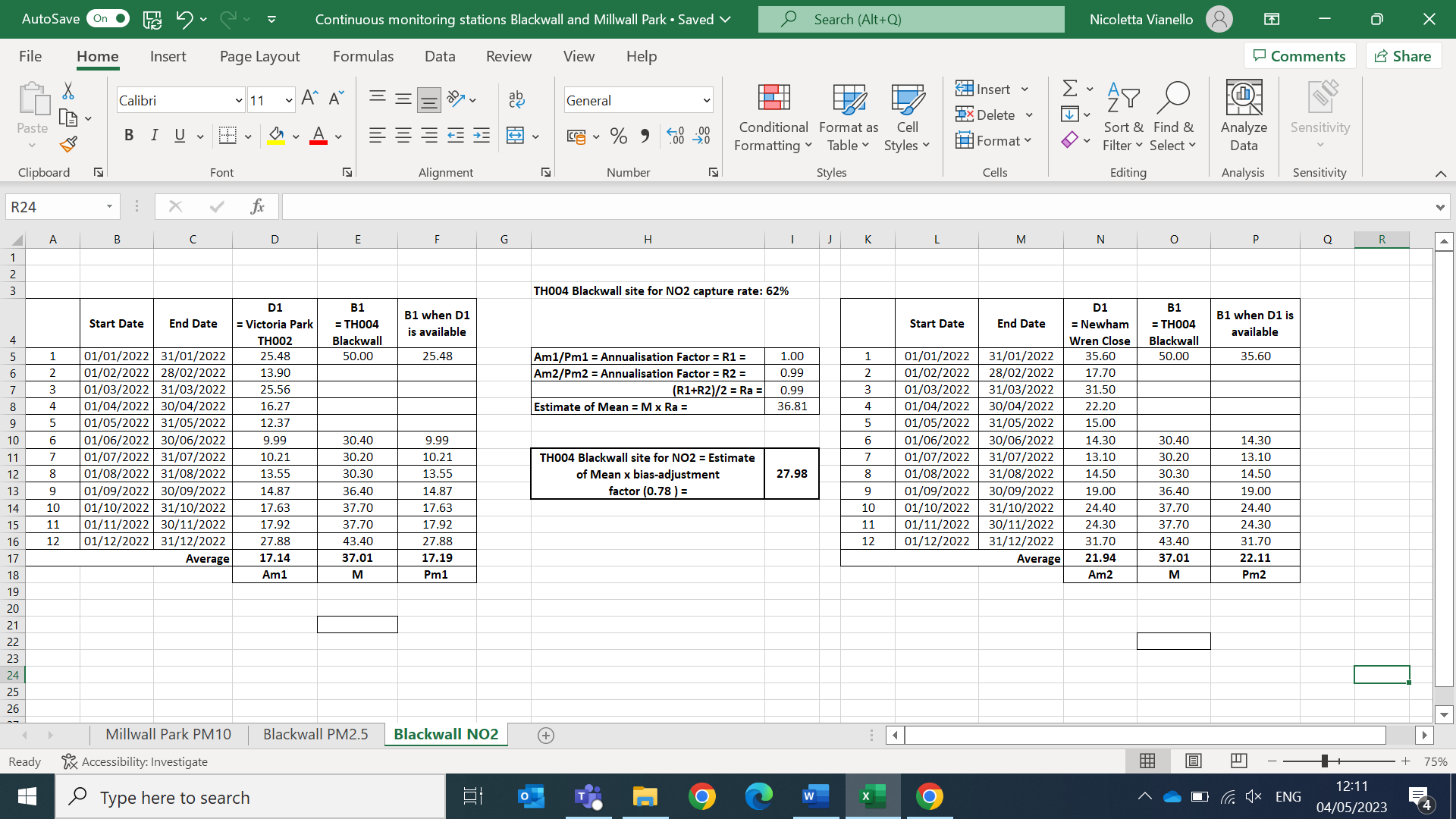 Table M8. Short-Term to Long-Term Monitoring Data Adjustment - TH004 Blackwall Automatic Monitoring Site PM2.5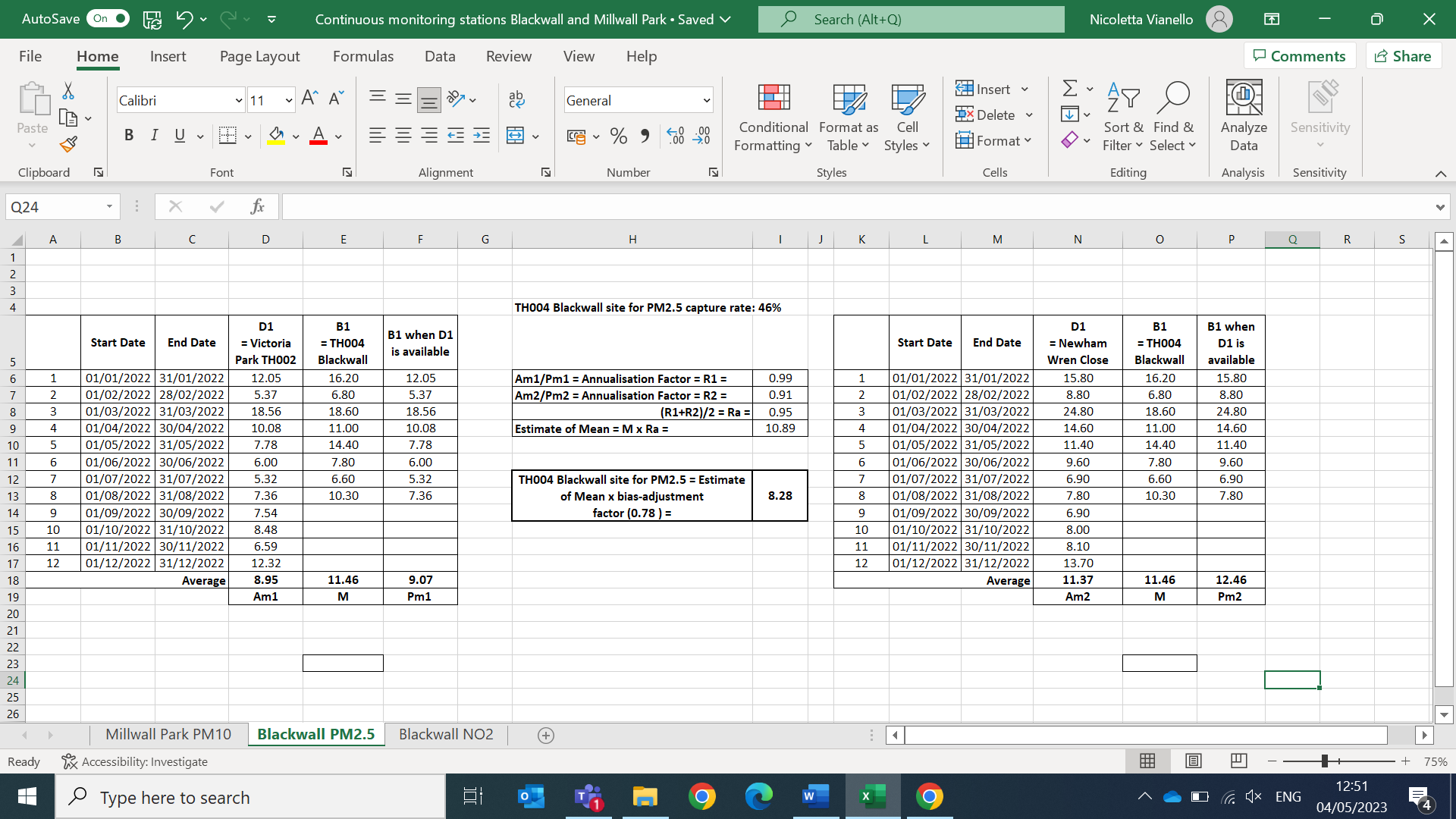 Table M9. Short-Term to Long-Term Monitoring Data Adjustment - Millwall Park TH001 Automatic Monitoring Site PM10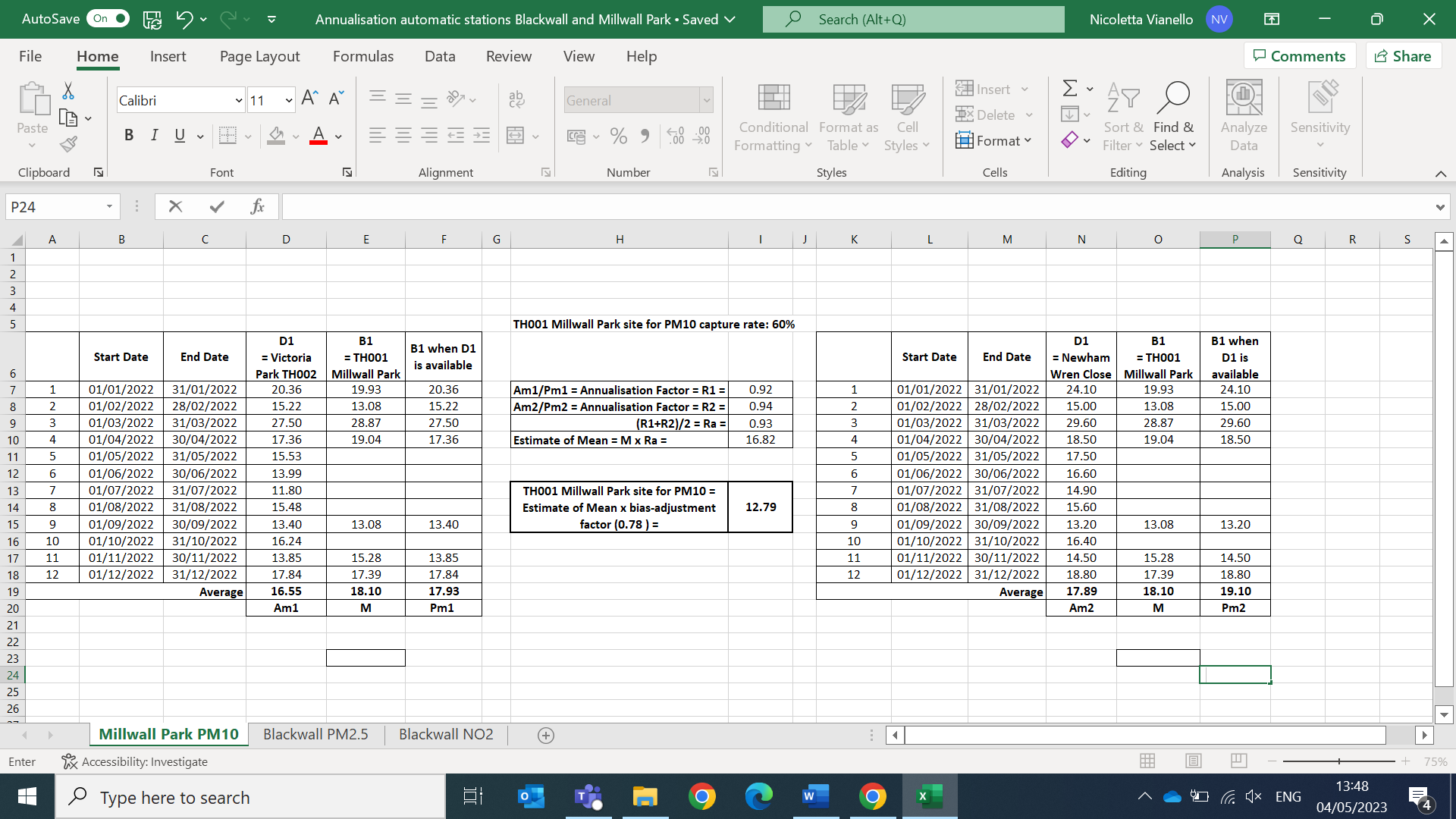 Distance AdjustmentAll NO₂ diffusion tube results have been adjusted to estimate the concentrations at the nearest receptor, using the LAQM NO2 Fall-off with Distance Calculator (Version 4.2) in line with the procedure specified in LLAQM.TG (19). The methodology consists of comparing the monitored NO₂ annual mean concentrations at a given point against known relationships between NO₂ concentrations and the distance from a road source. As background concentration, the NO₂ annual mean concentration from the automatic monitoring site Victoria Park TH002 was used.See Table N for the NO2 fall off with distance calculations.Table N.	NO2 Fall off With Distance CalculationsBackground concentration = NO₂ annual mean concentration from the automatic monitoring site Victoria Park TH002.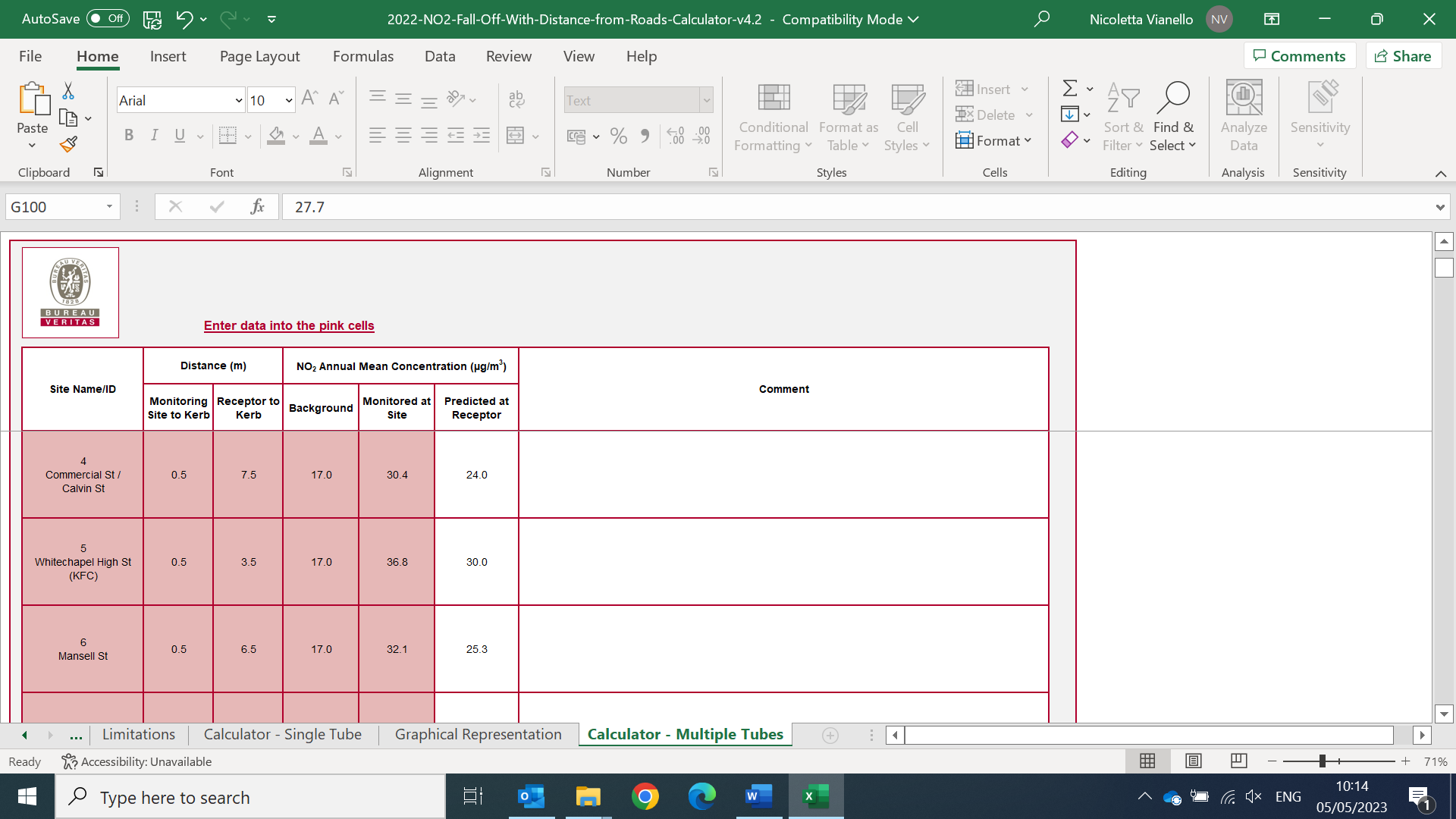 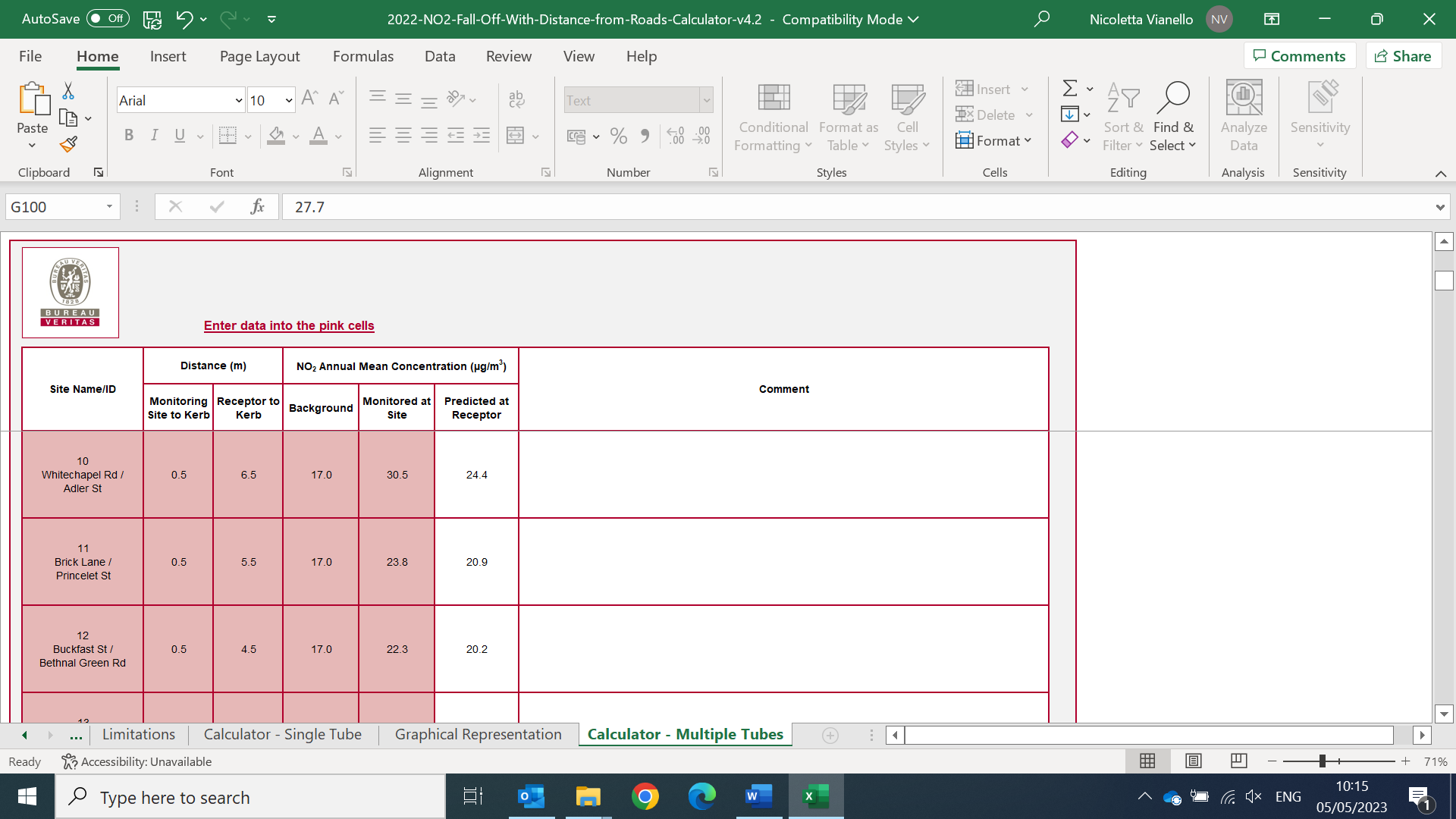 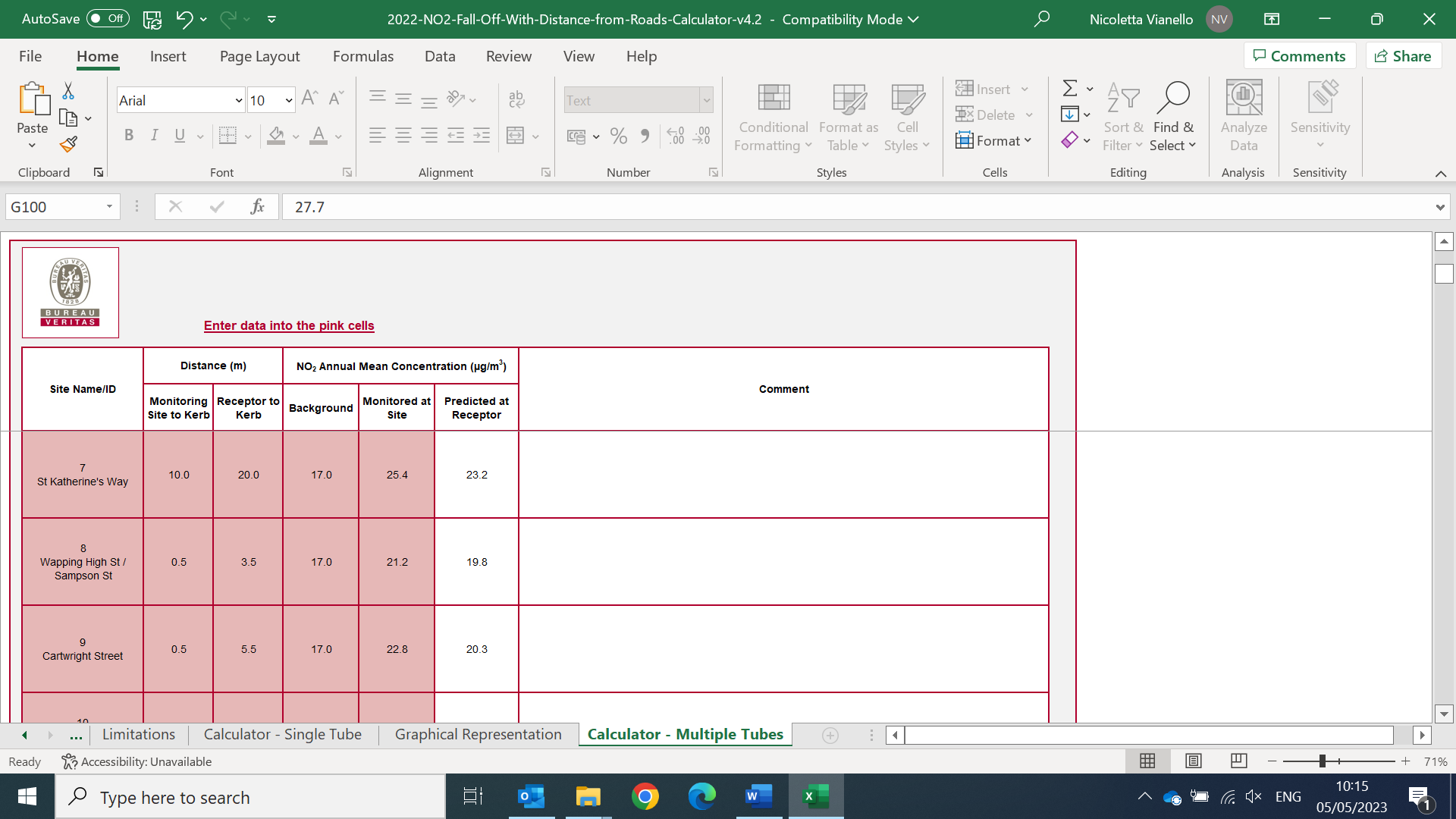 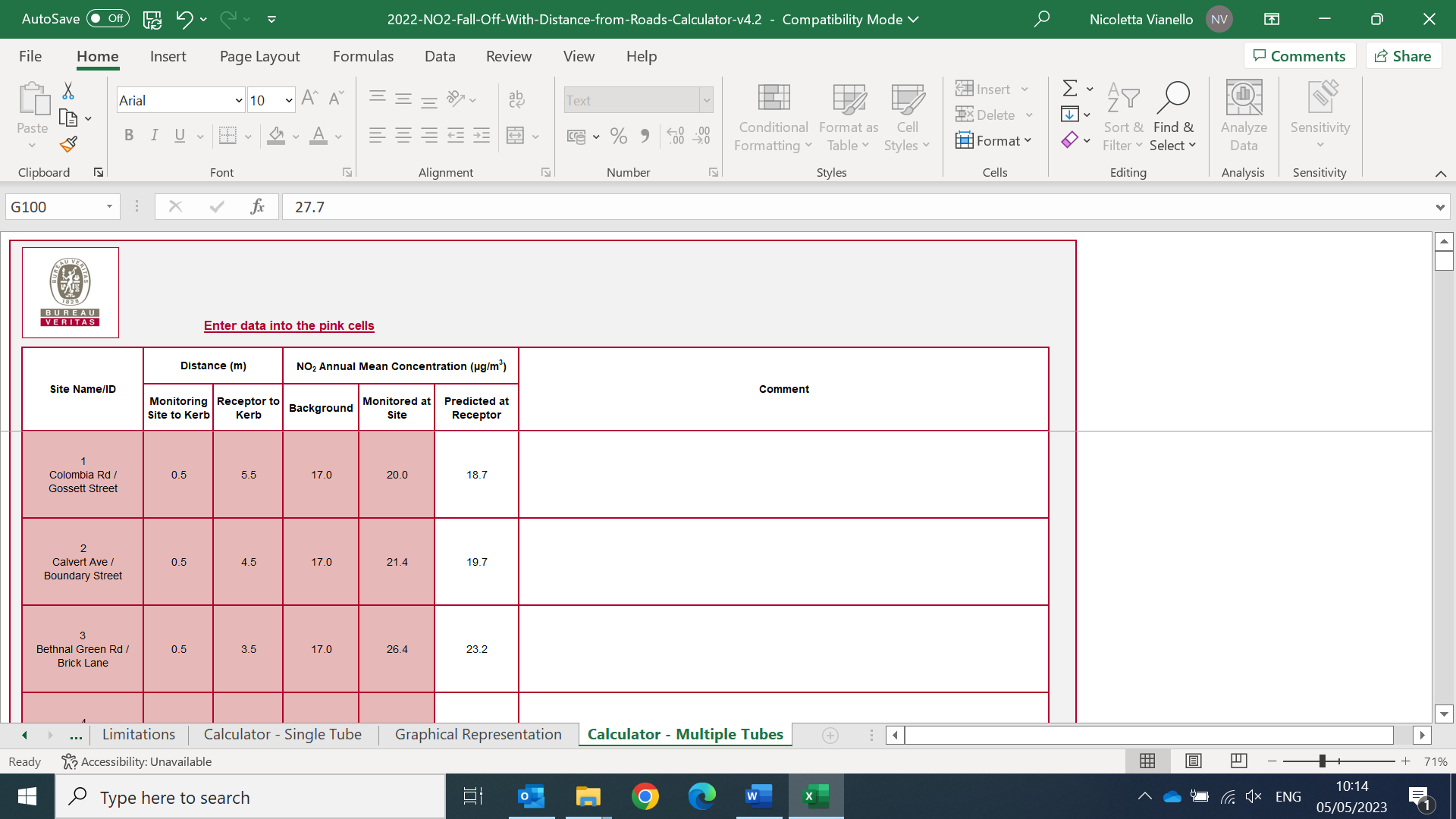 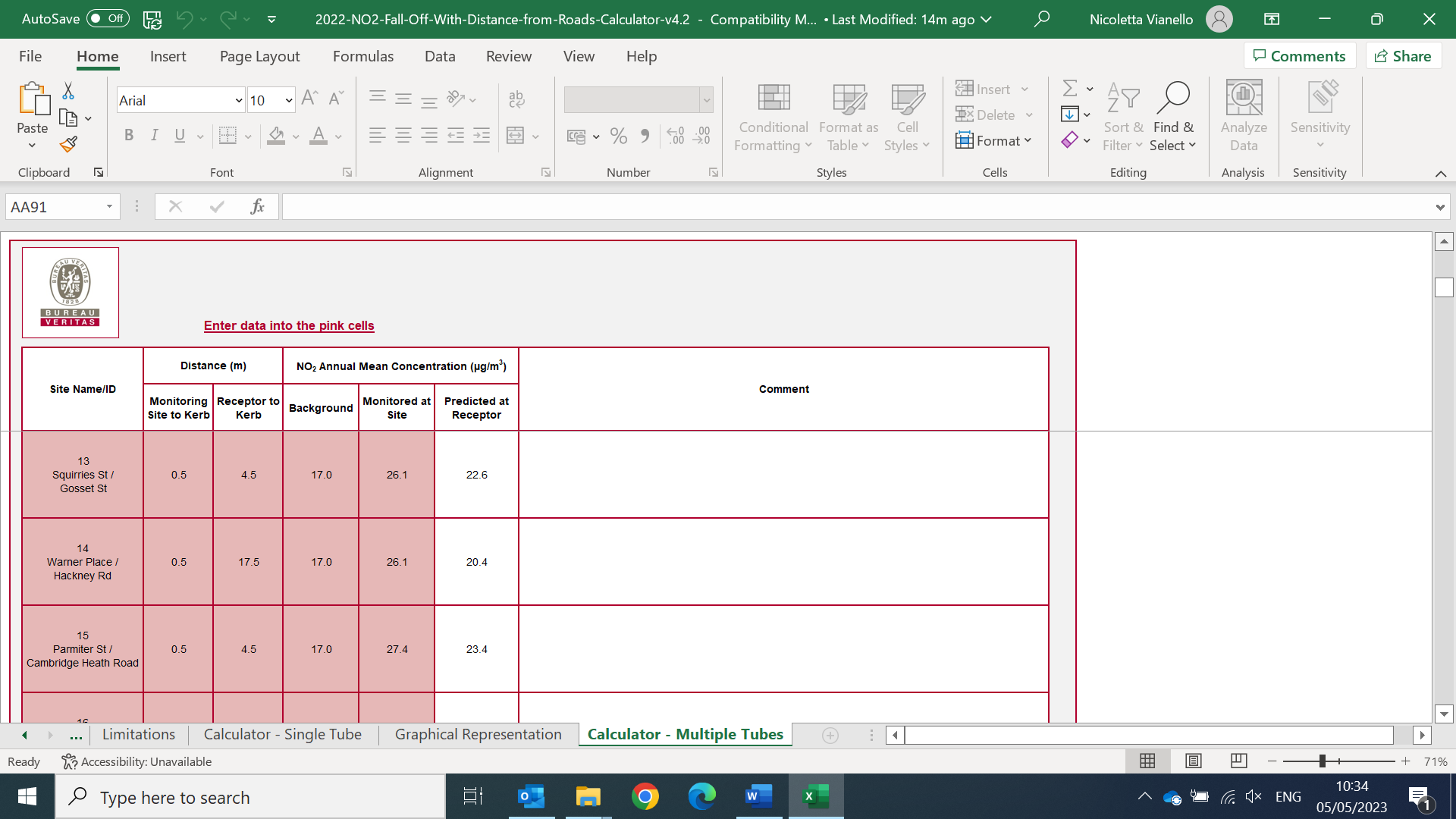 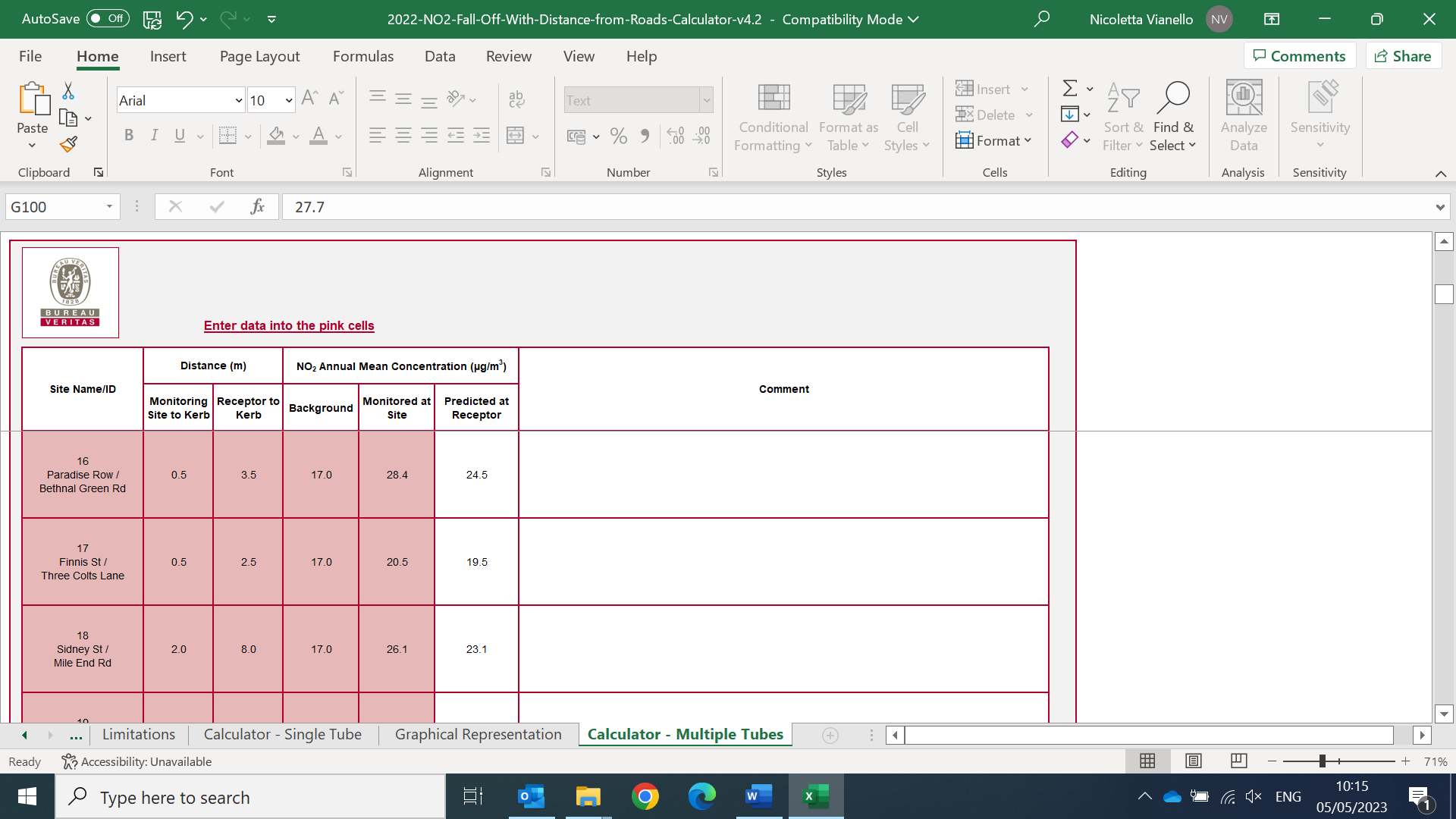 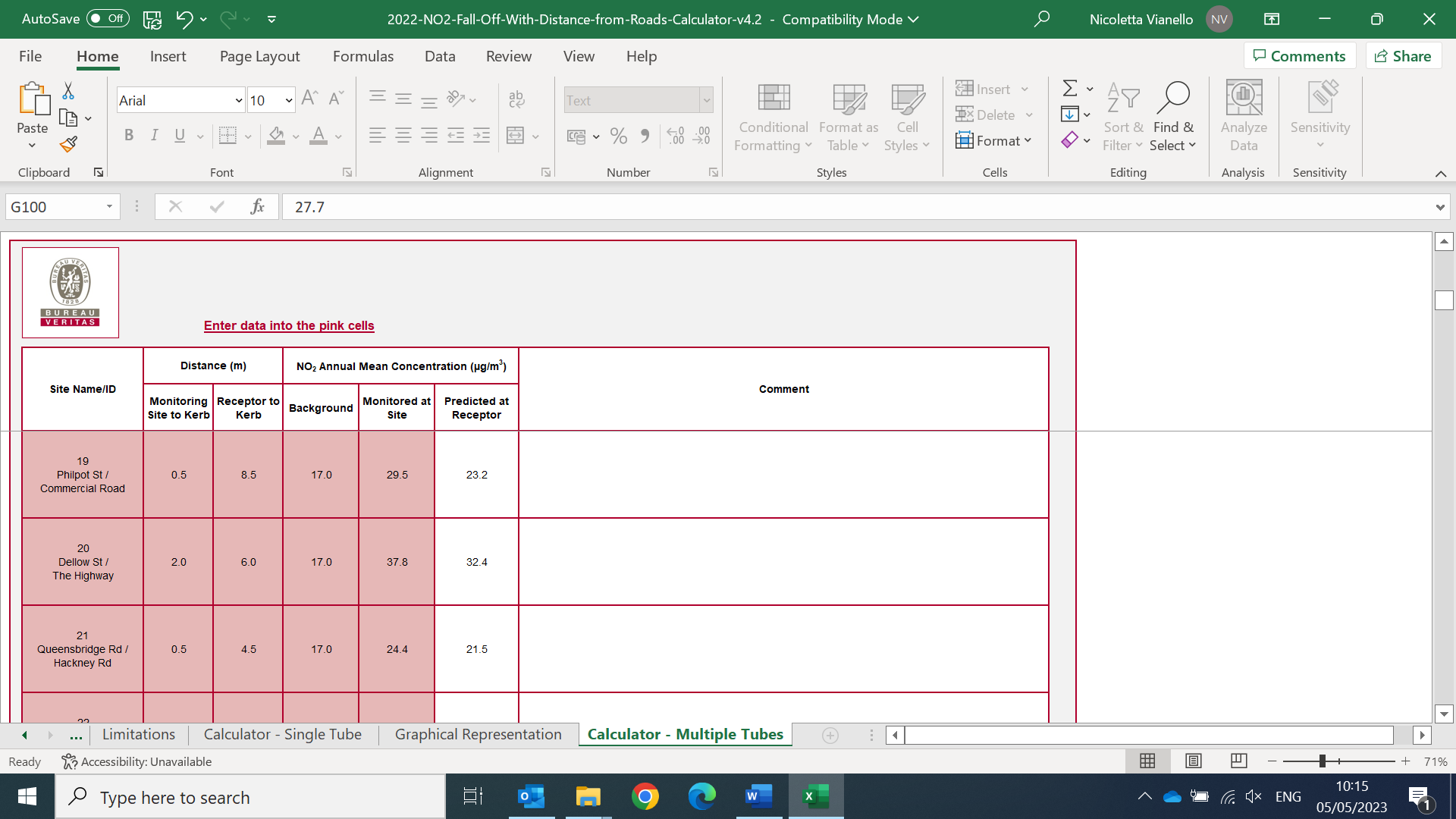 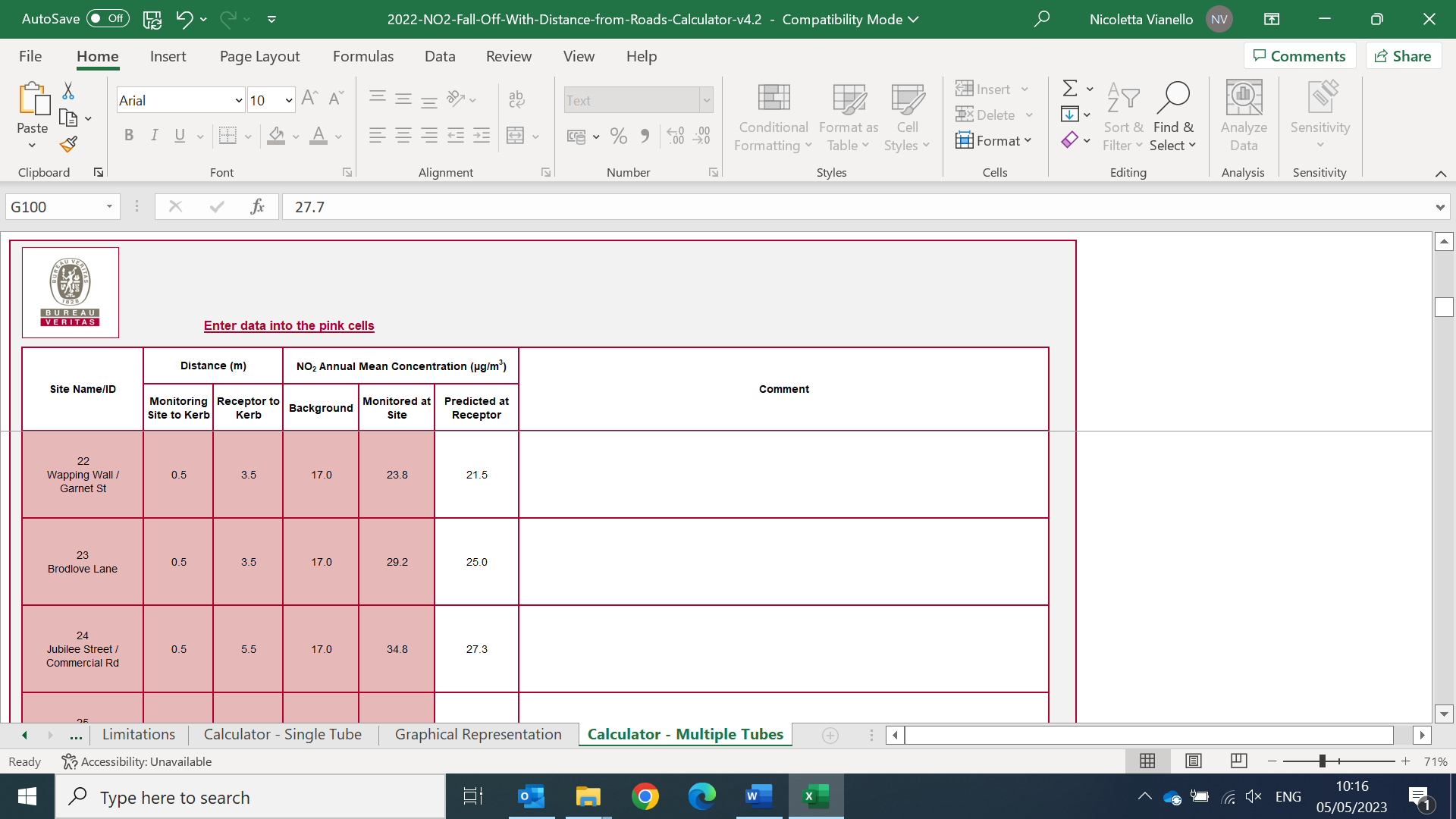 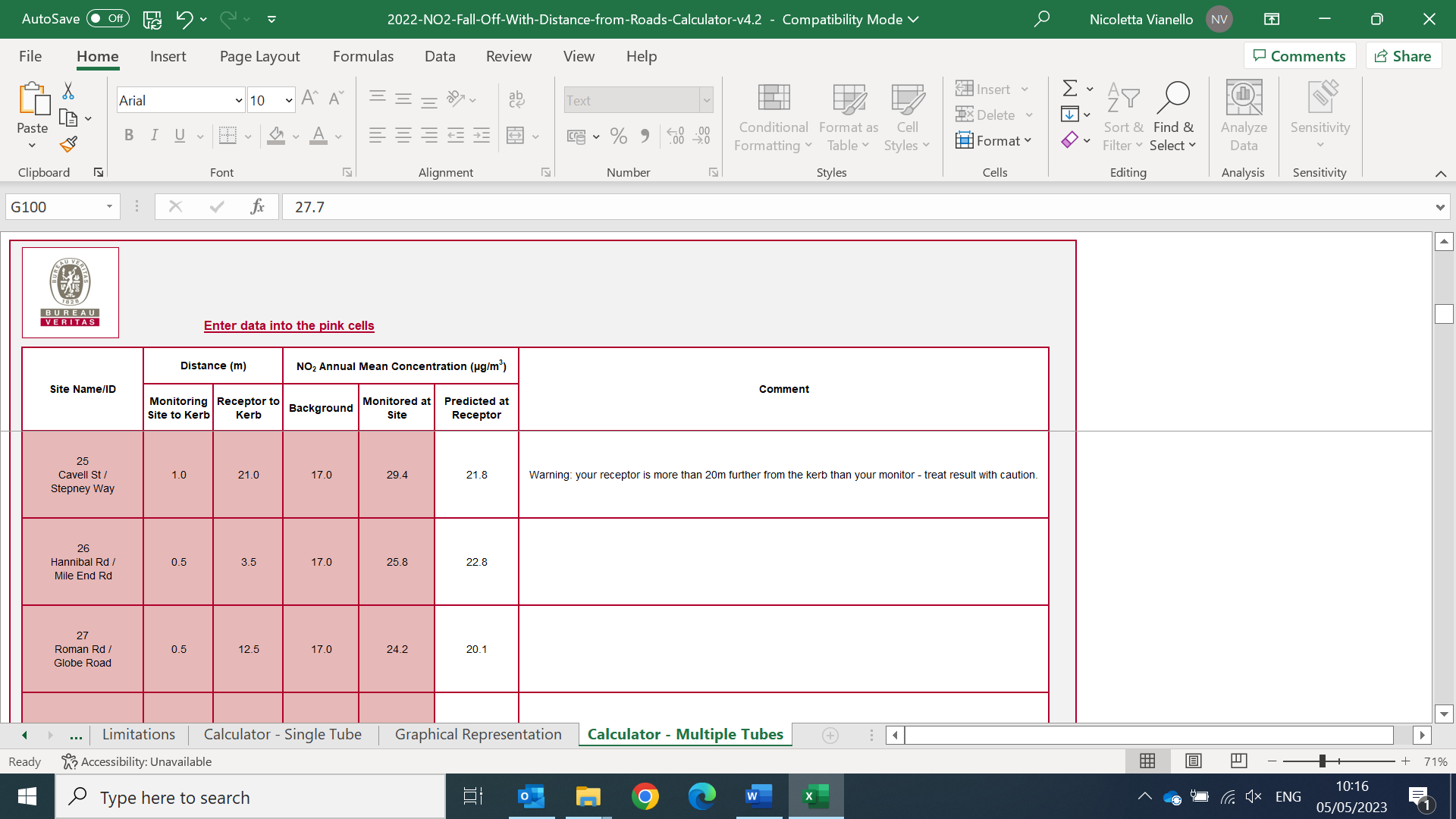 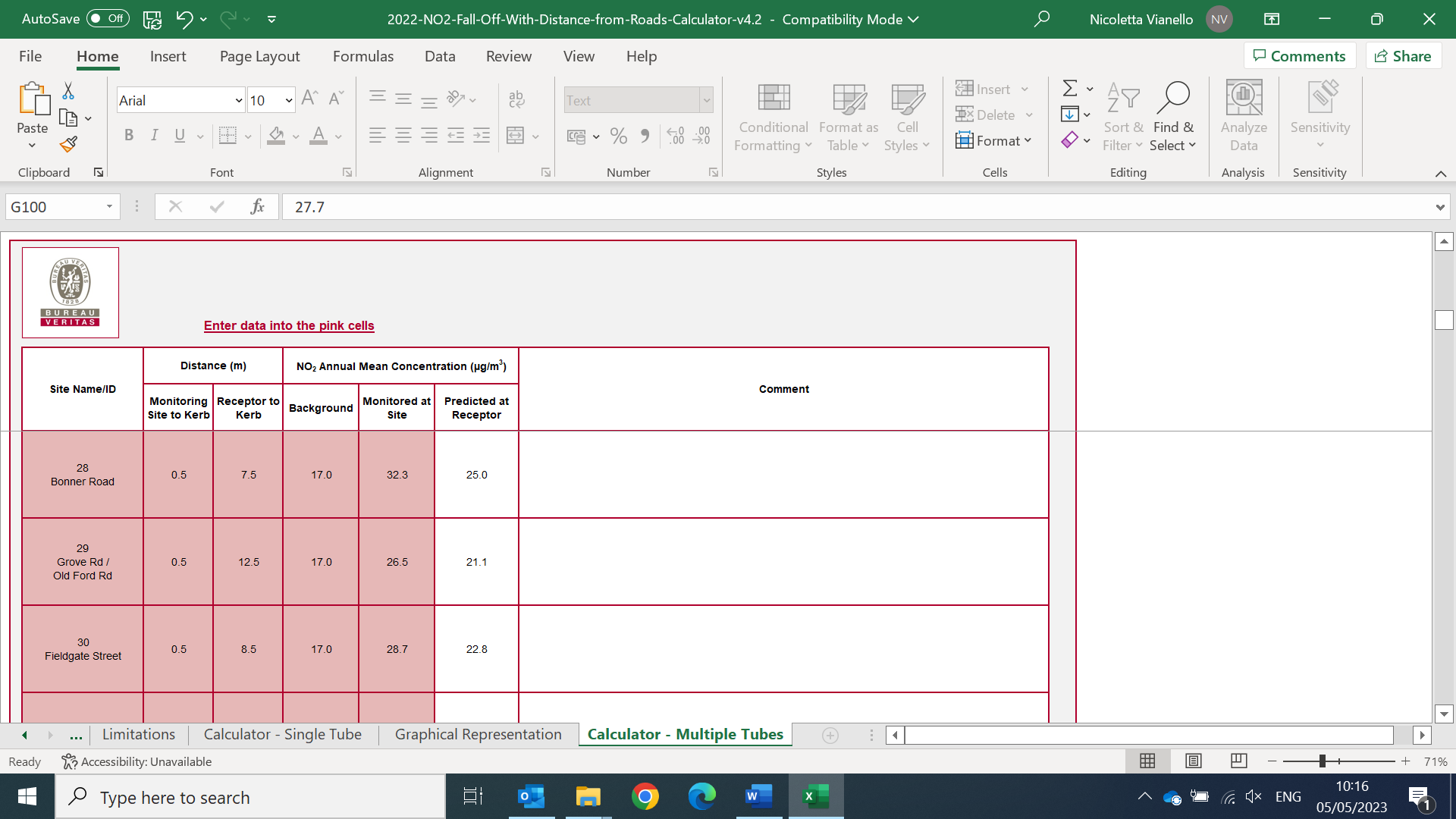 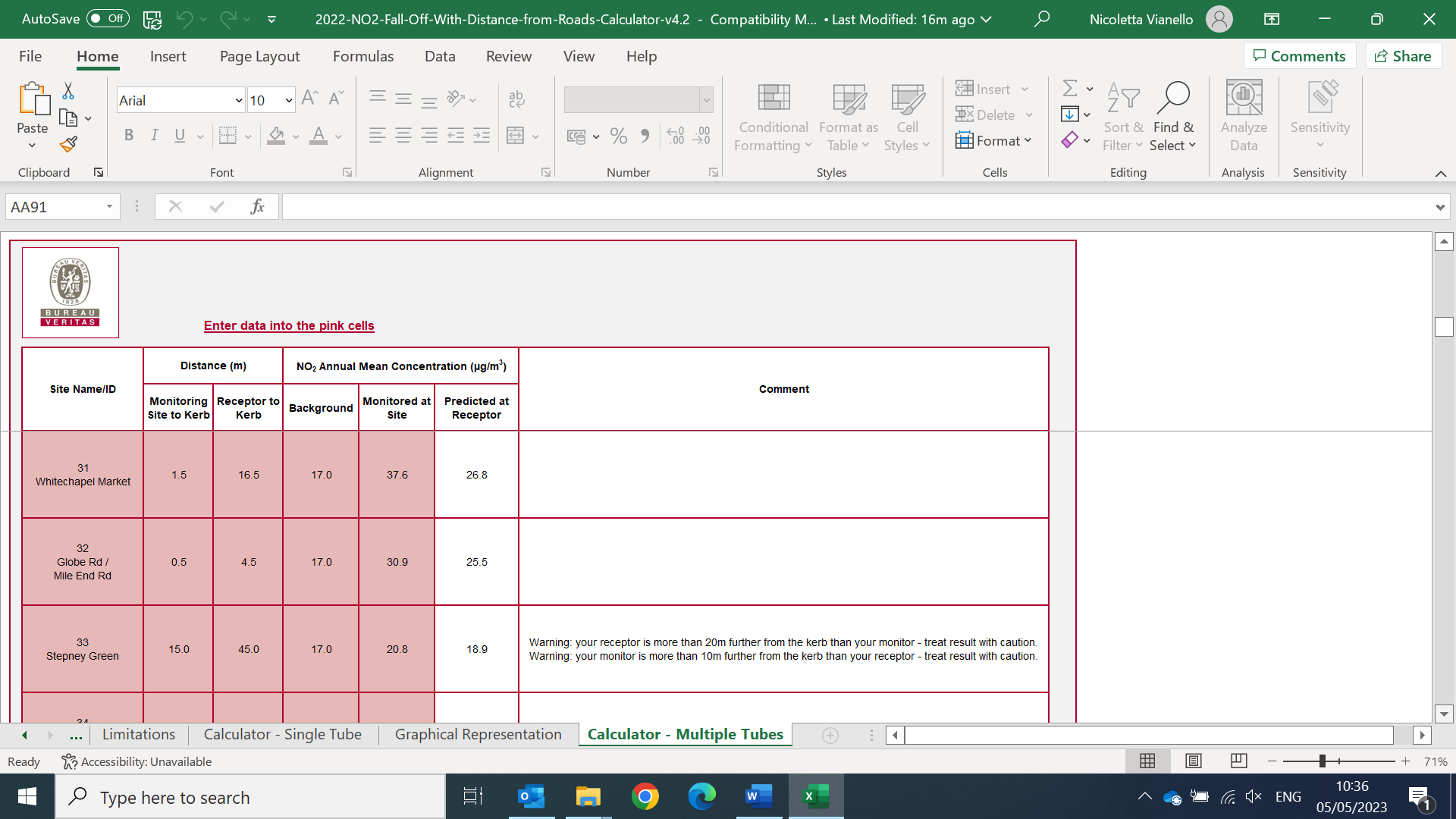 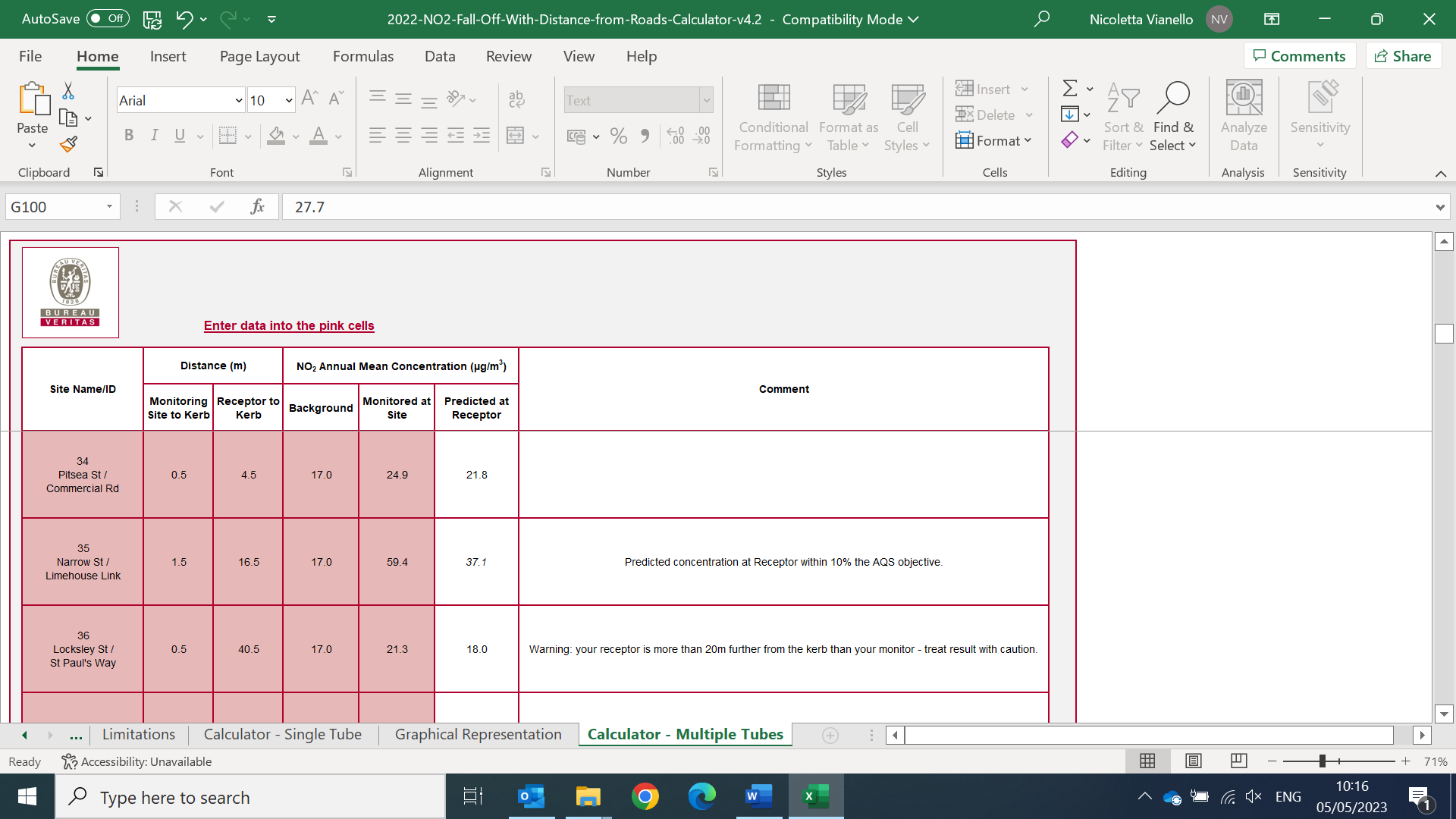 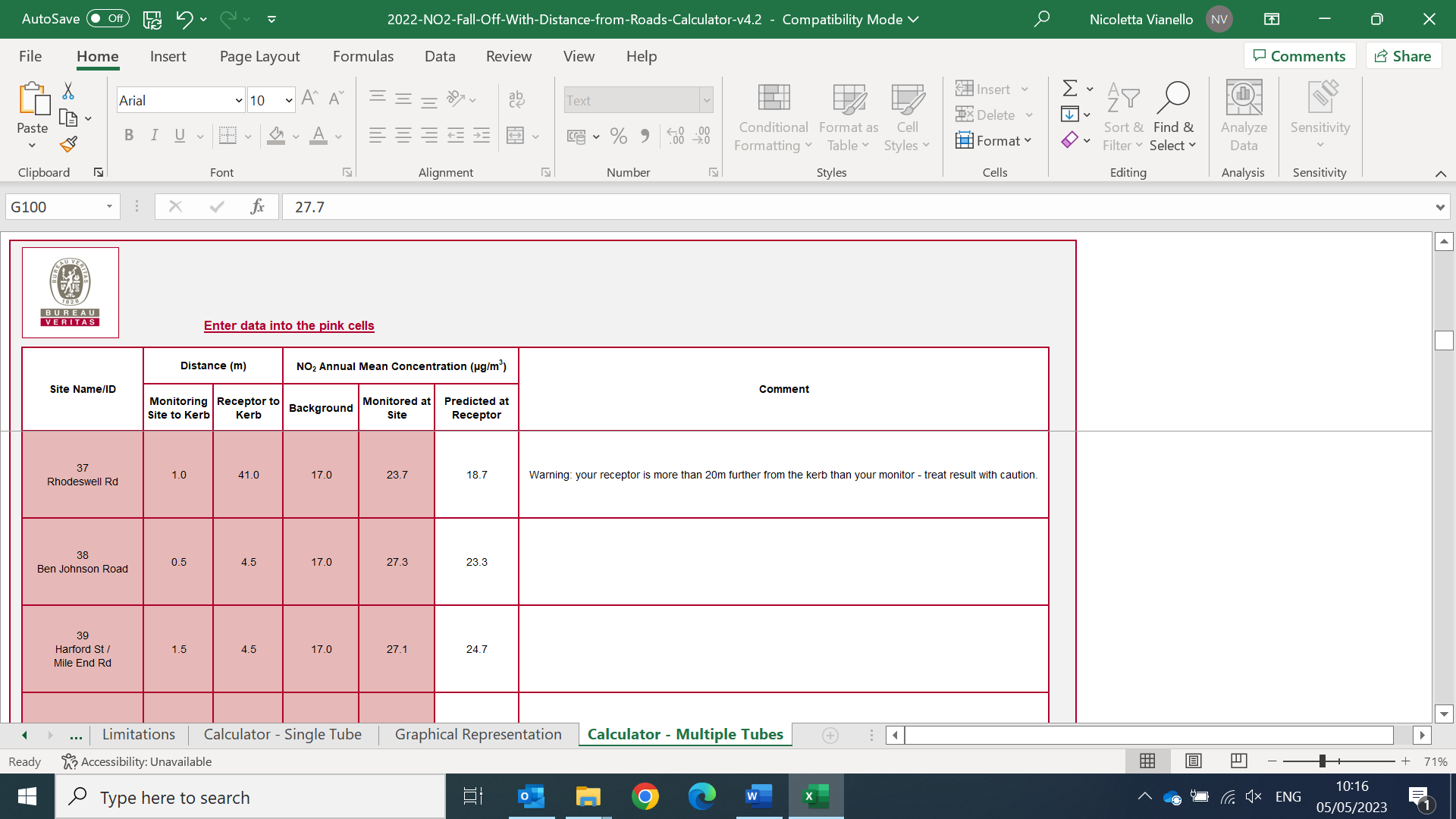 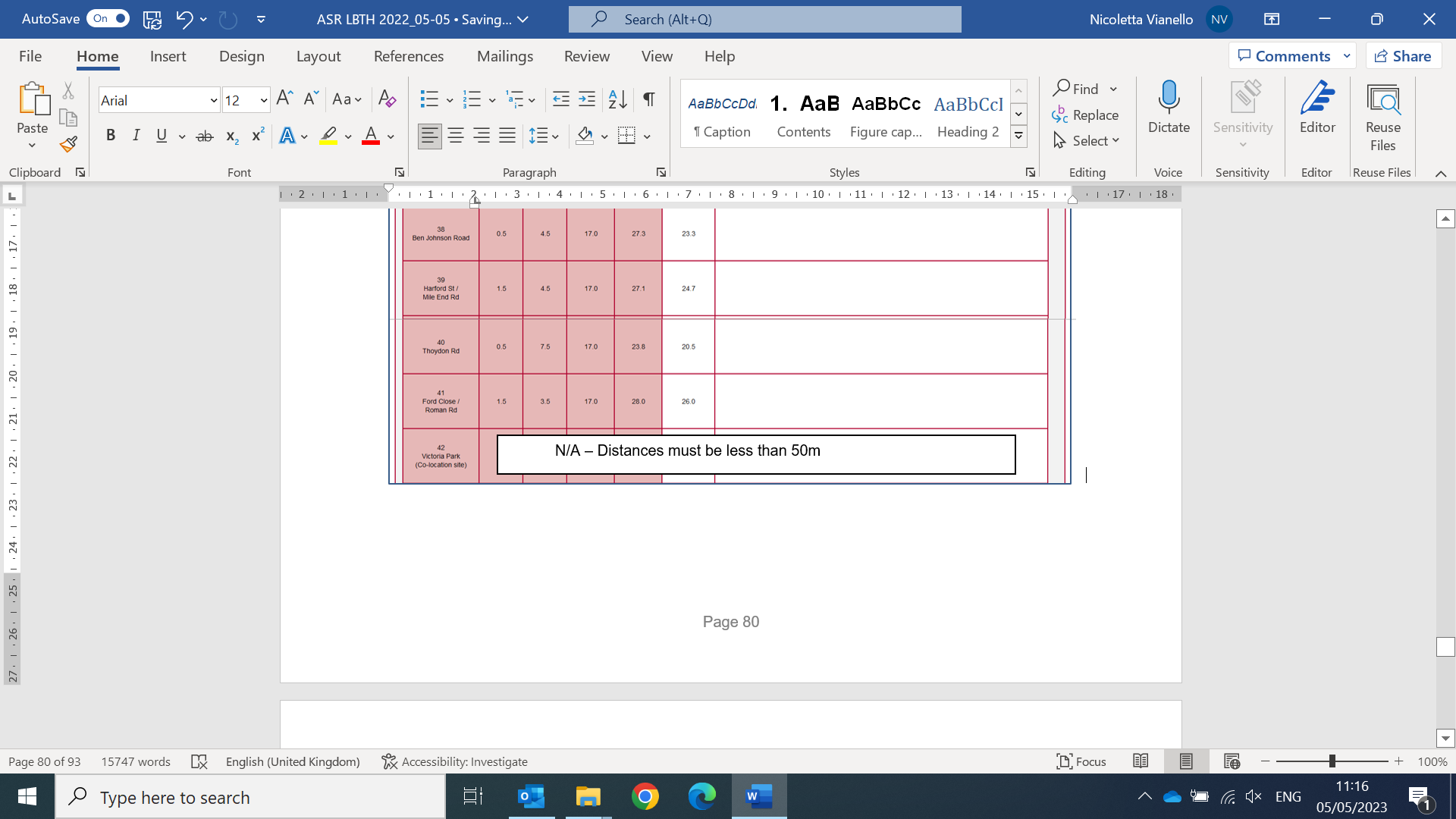 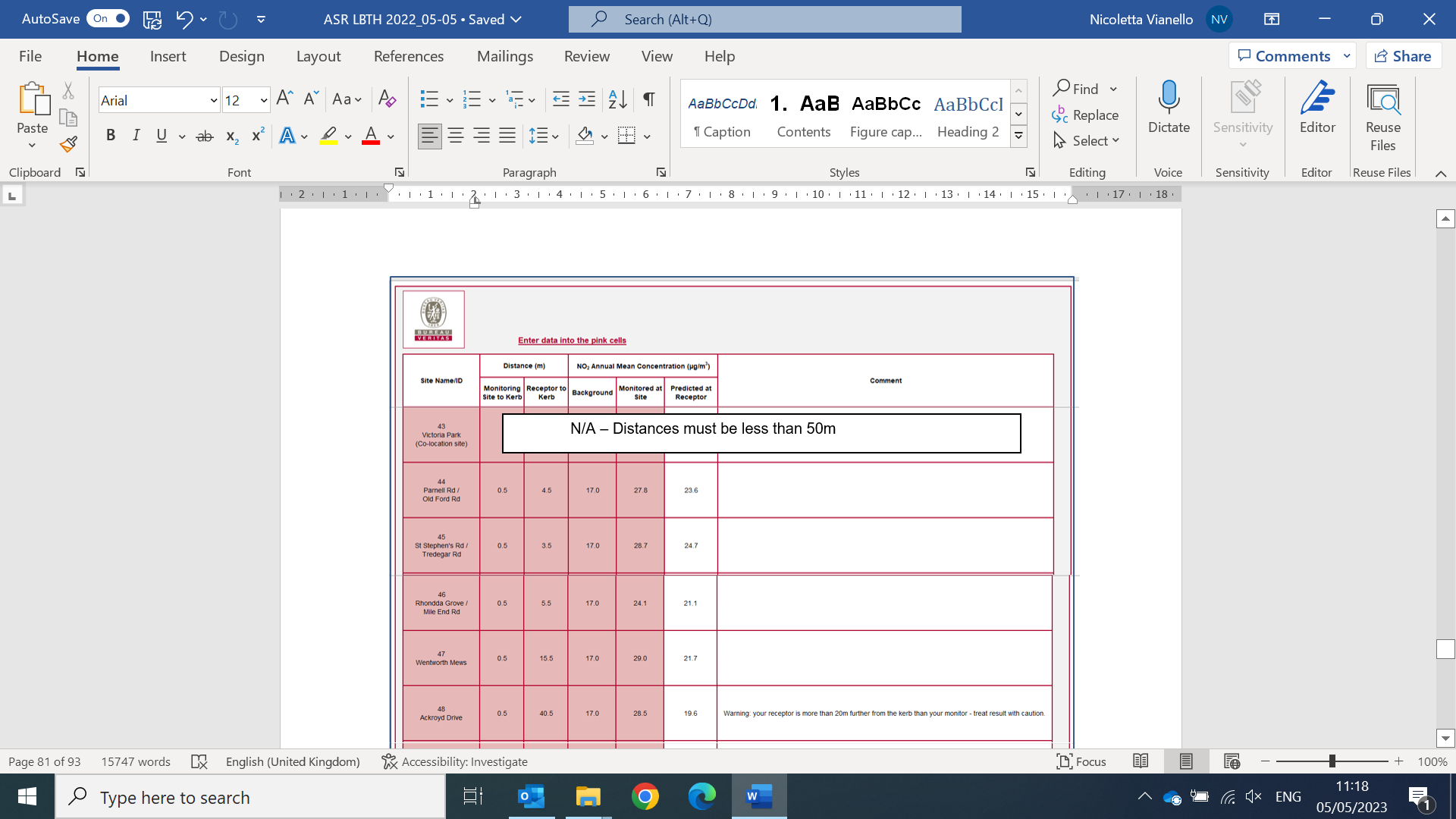 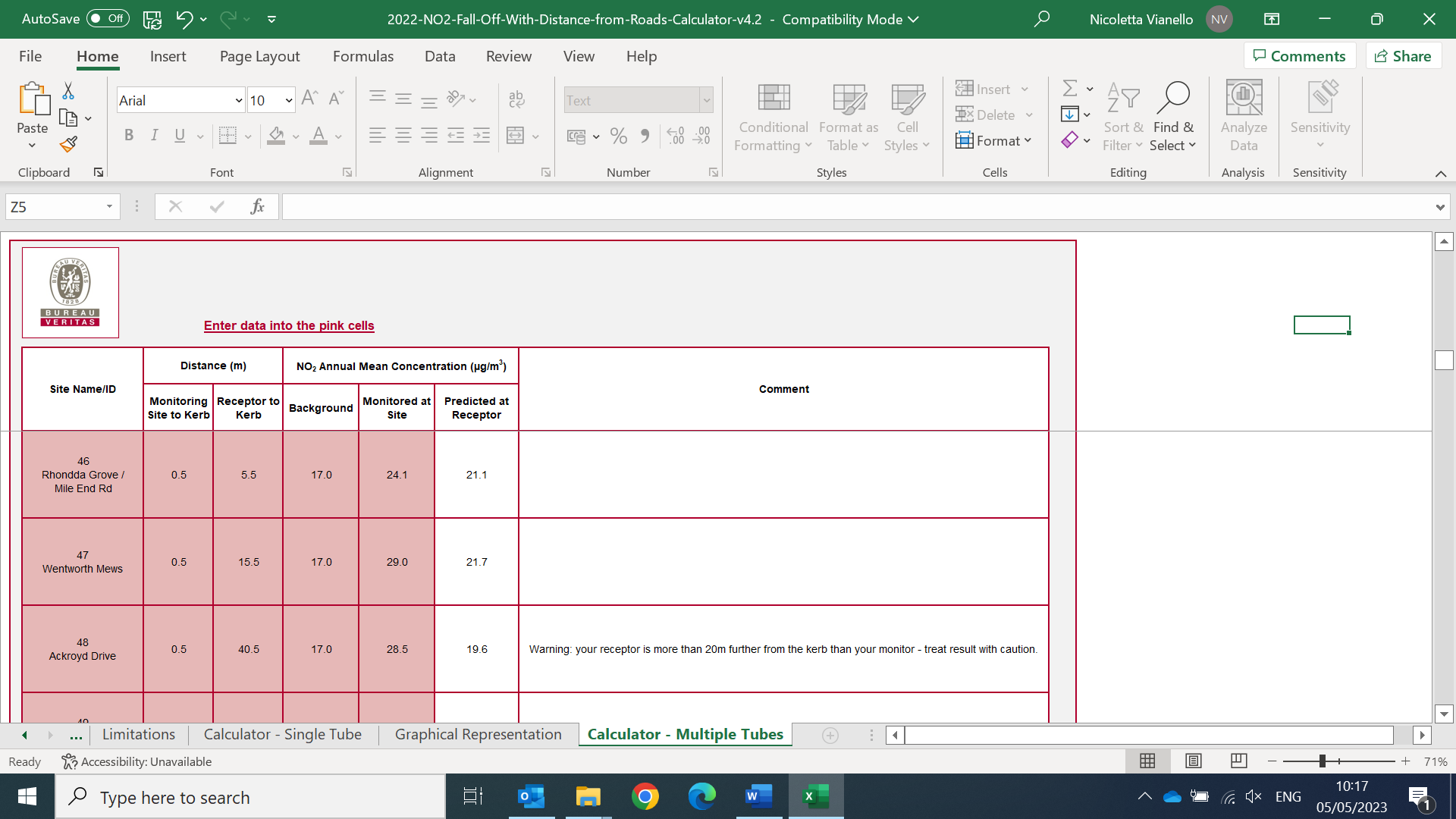 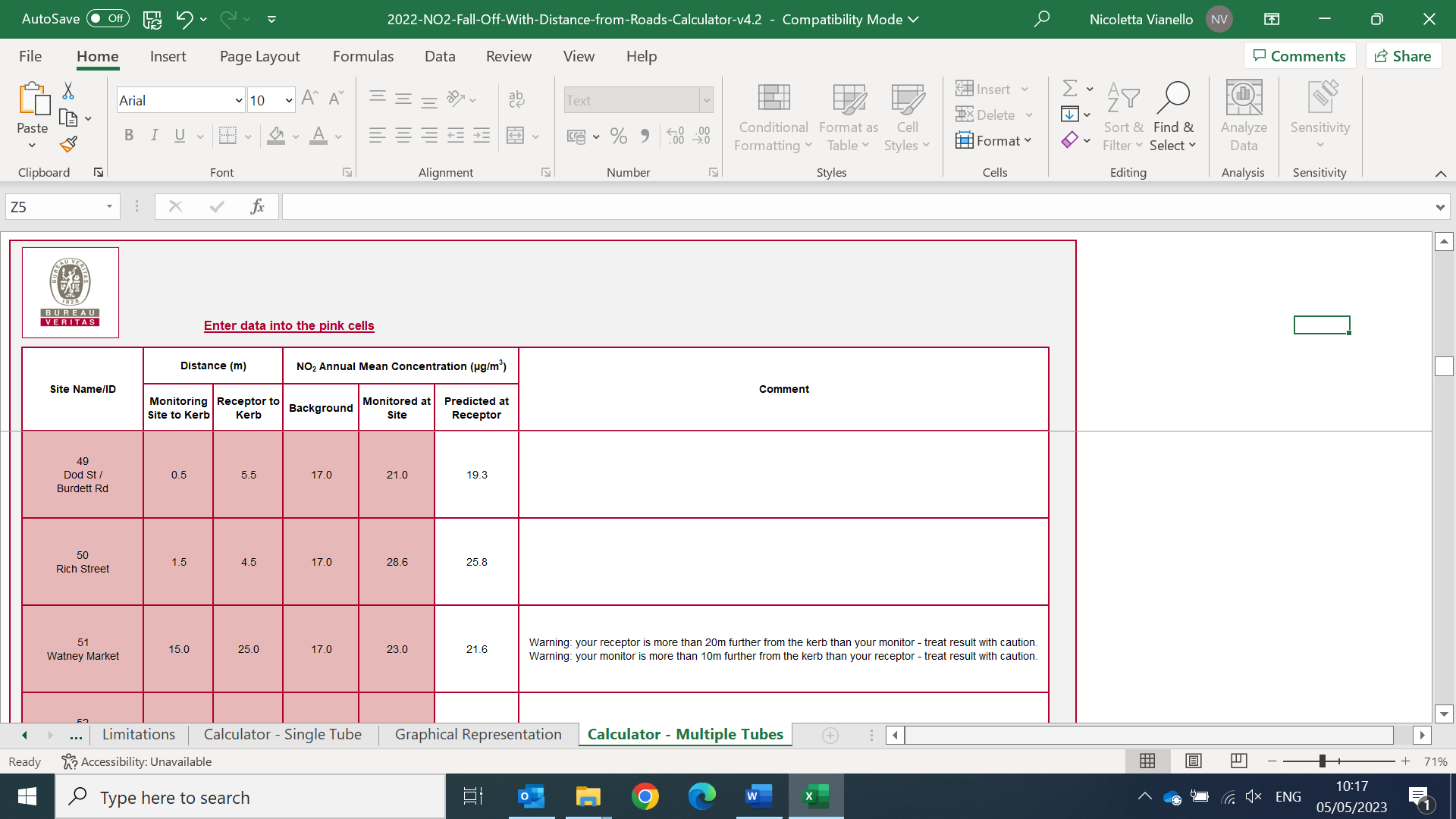 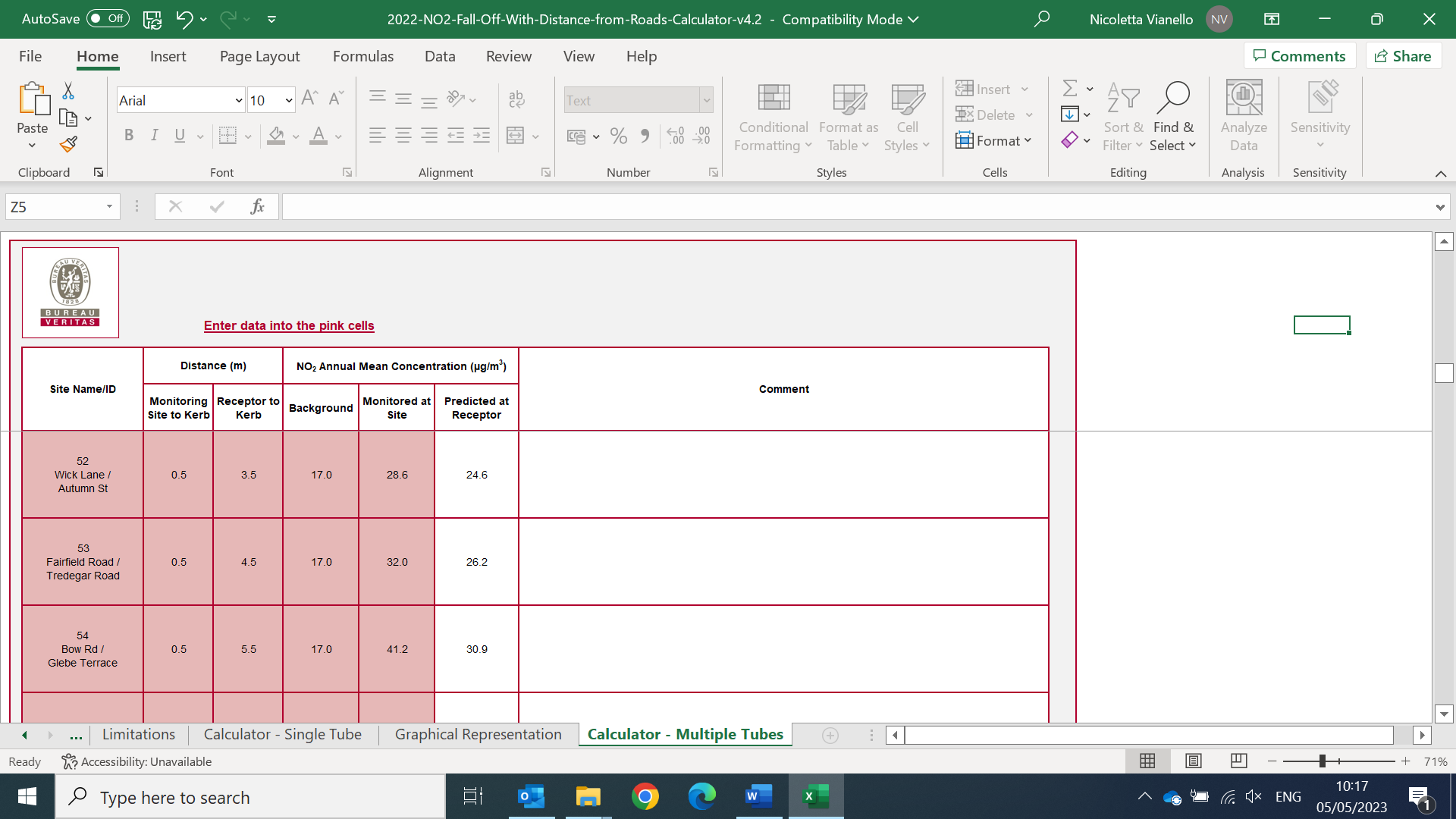 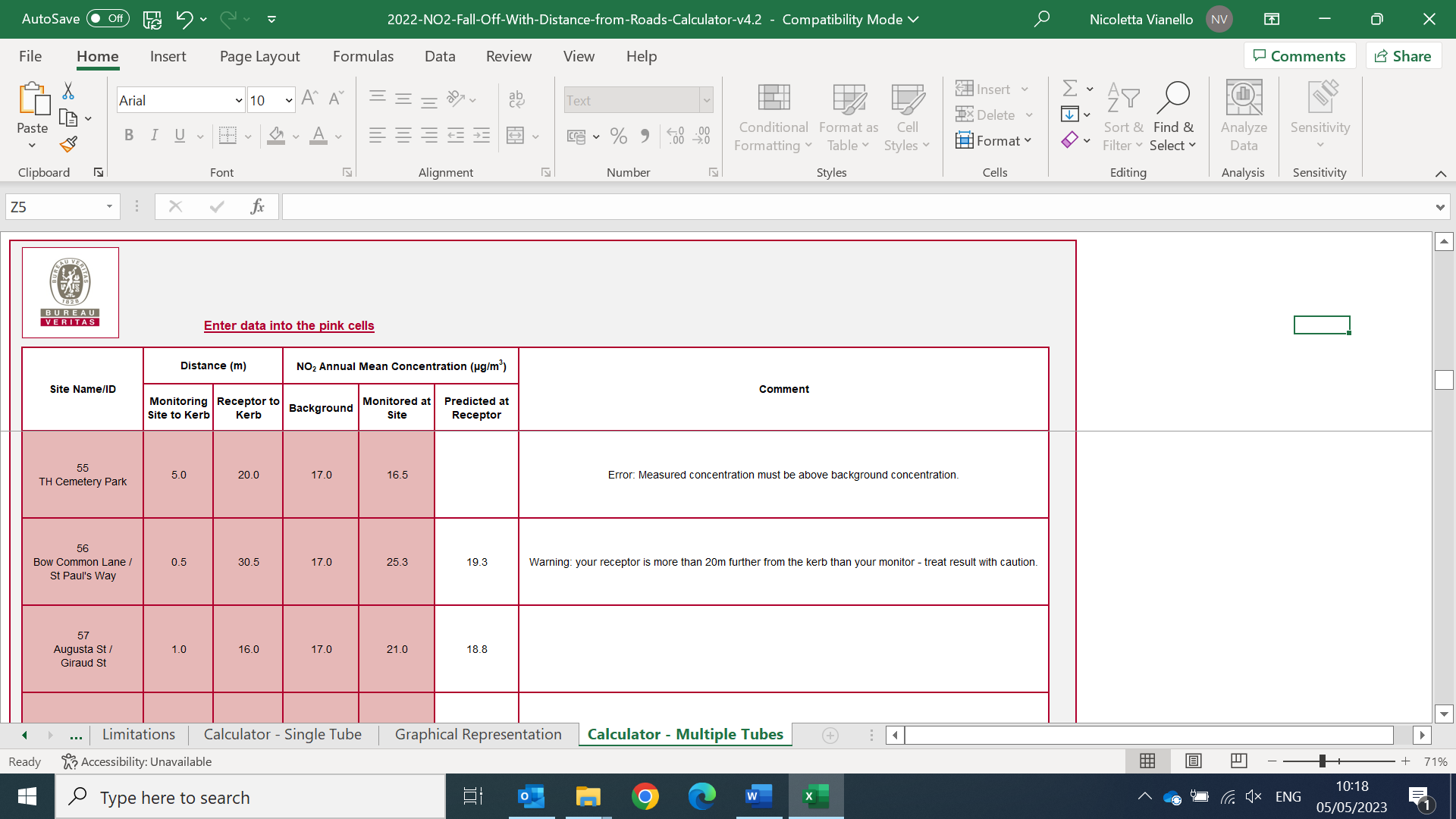 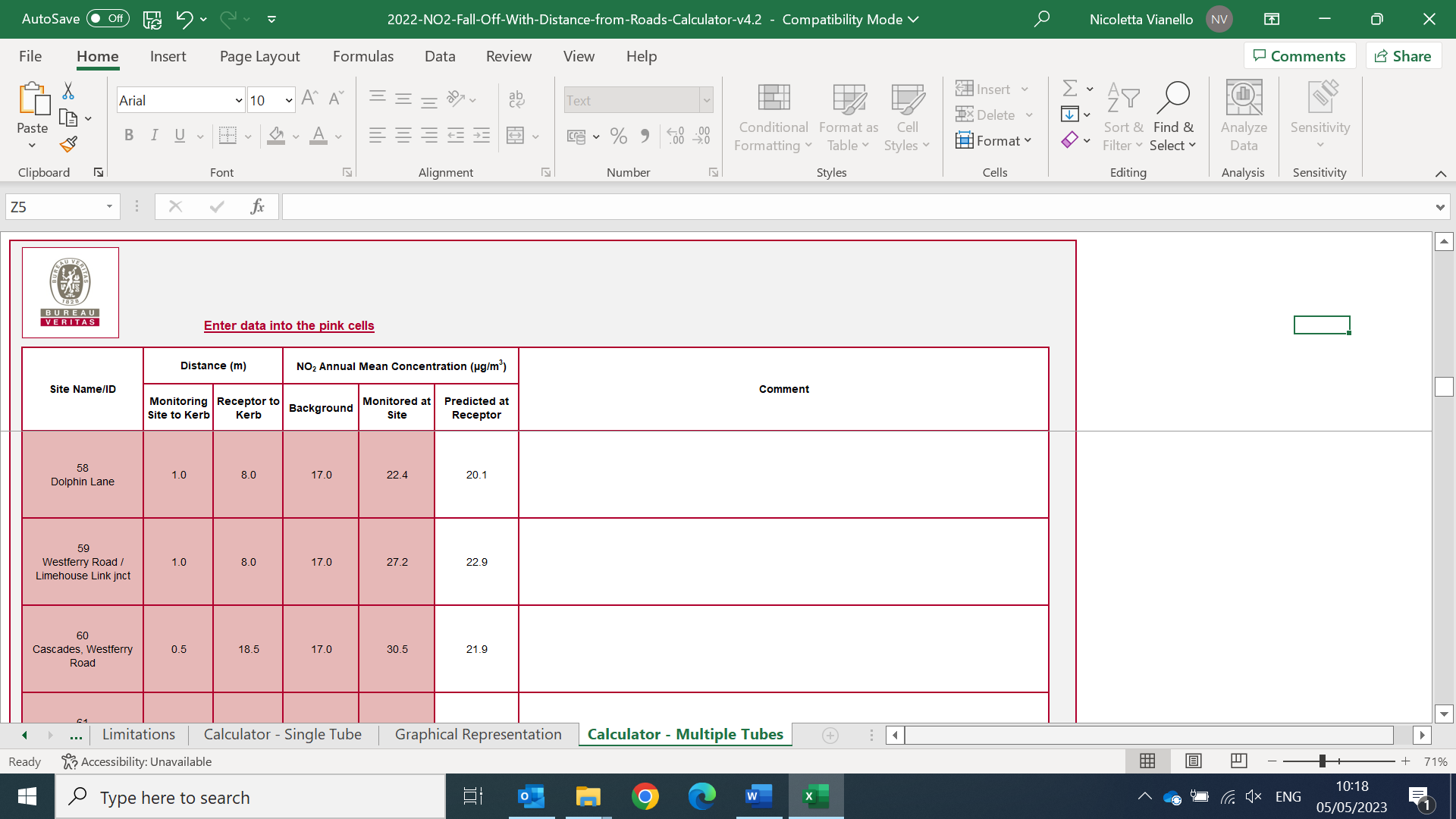 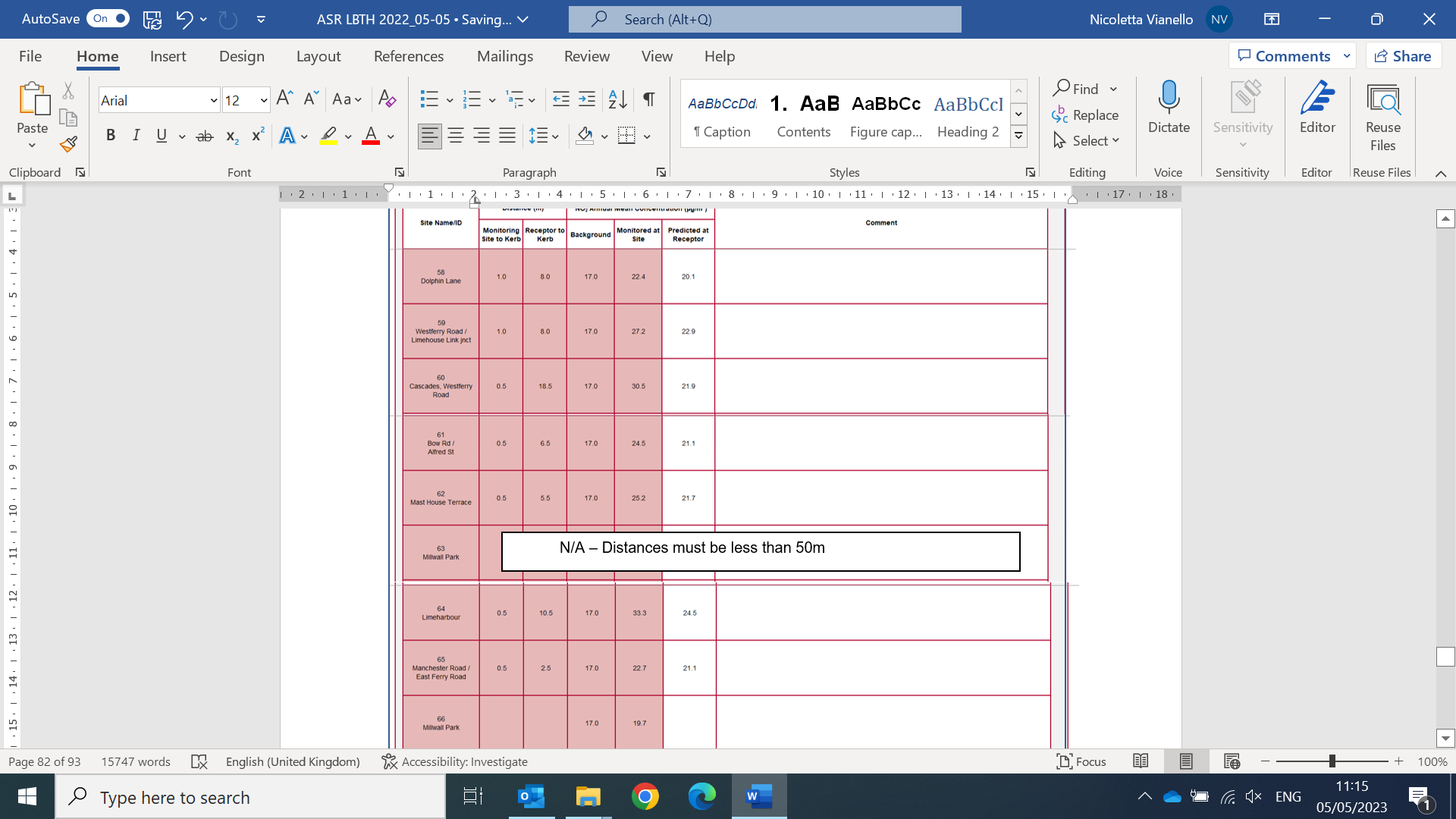 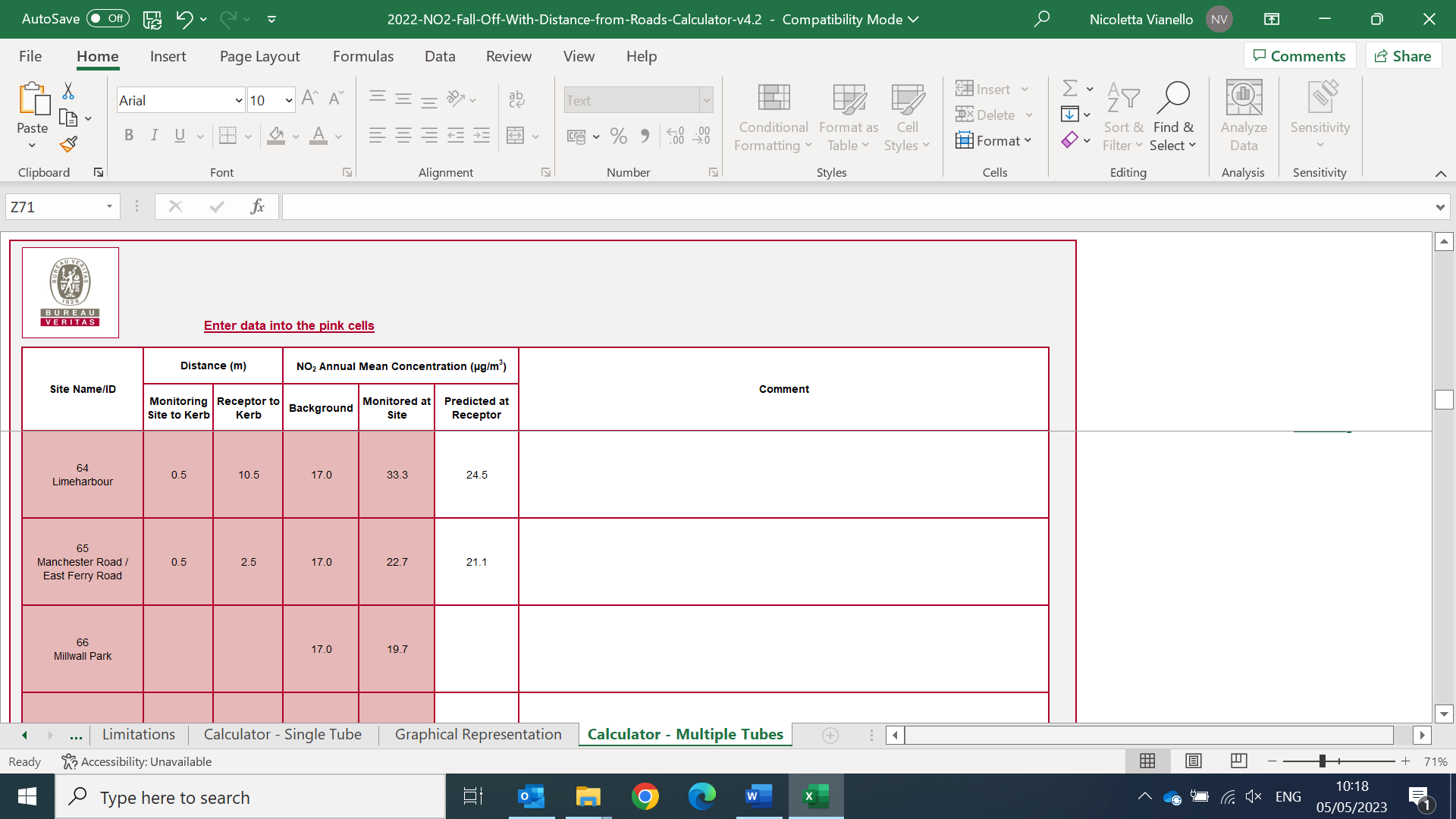 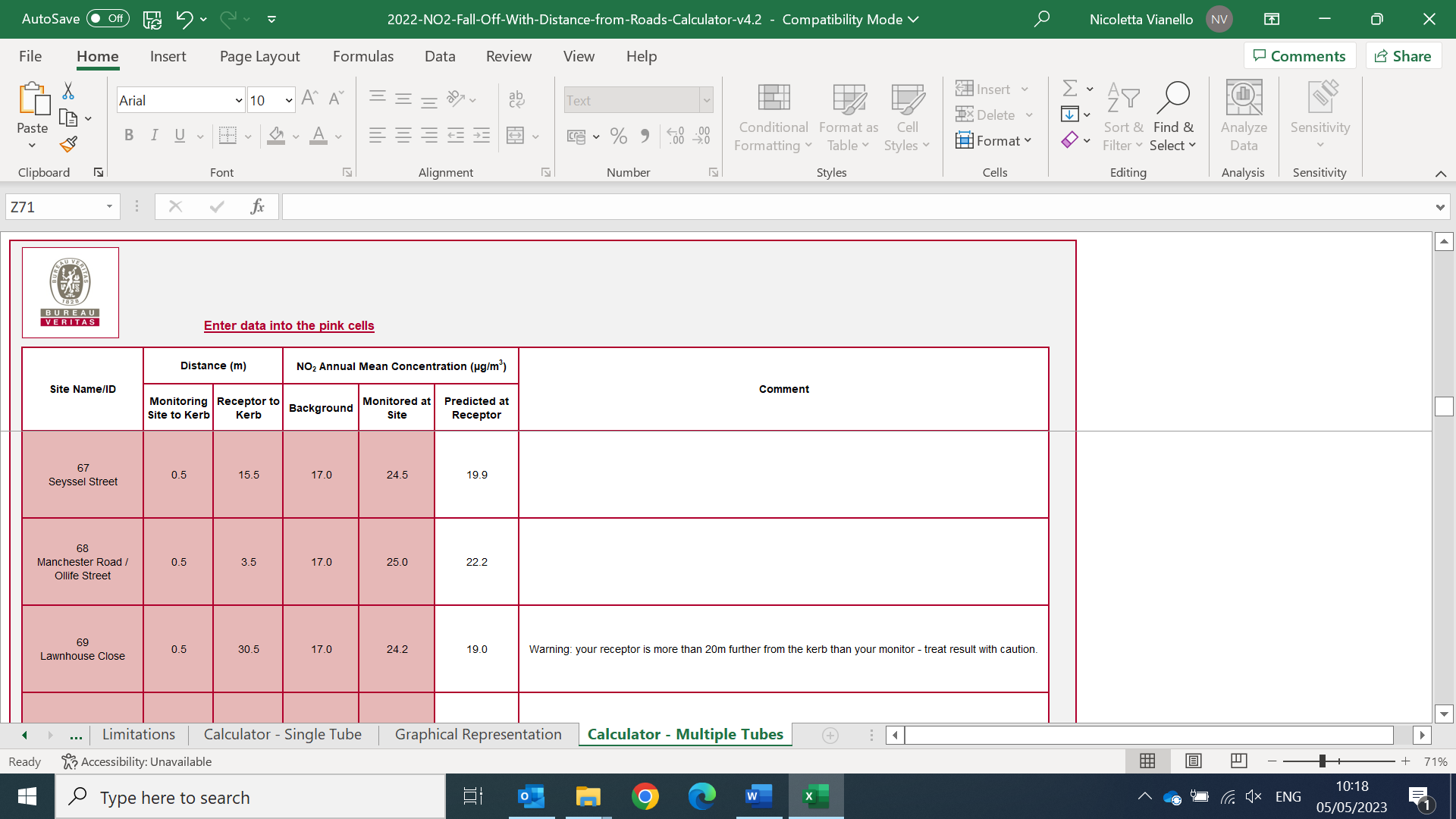 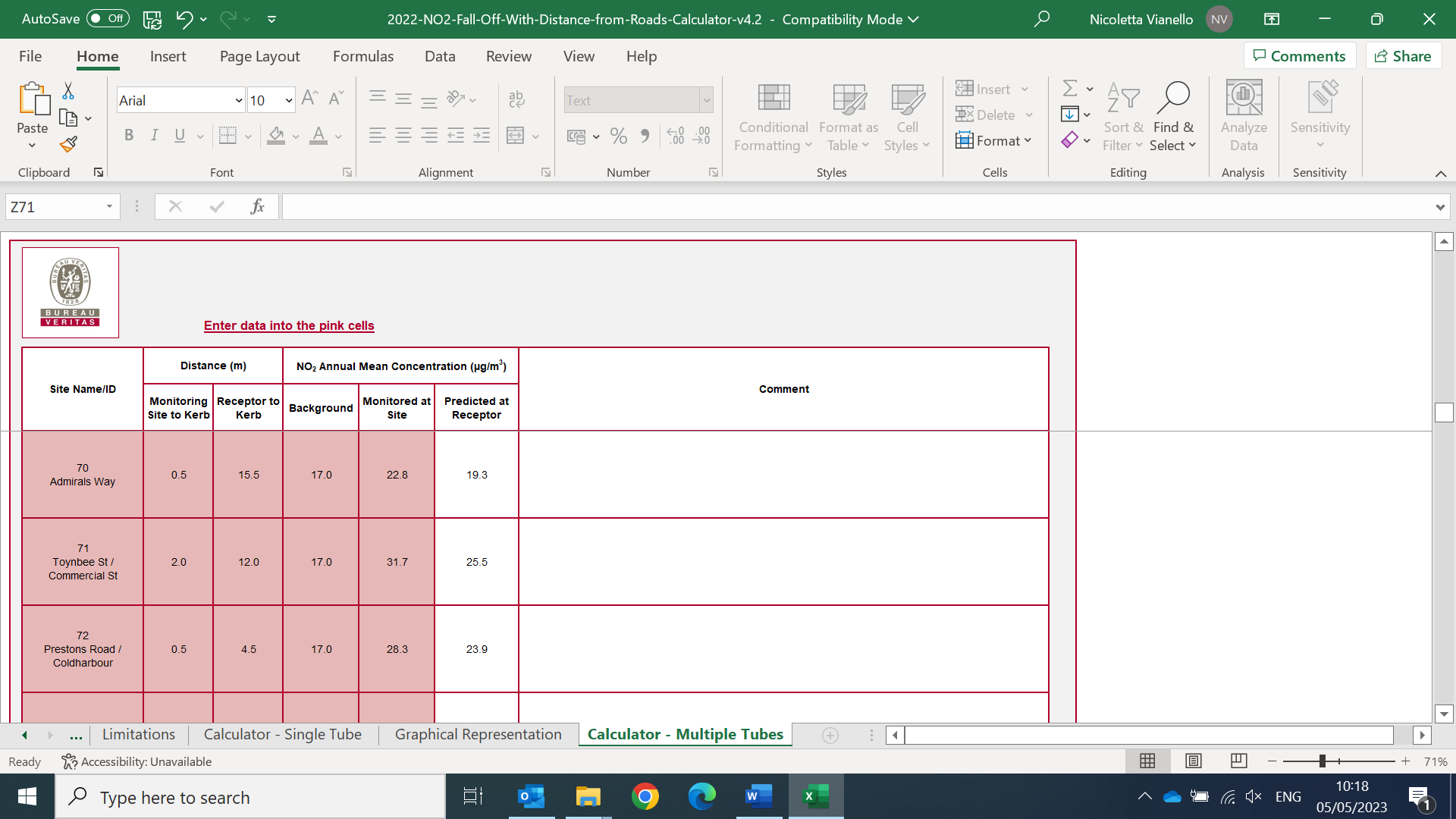 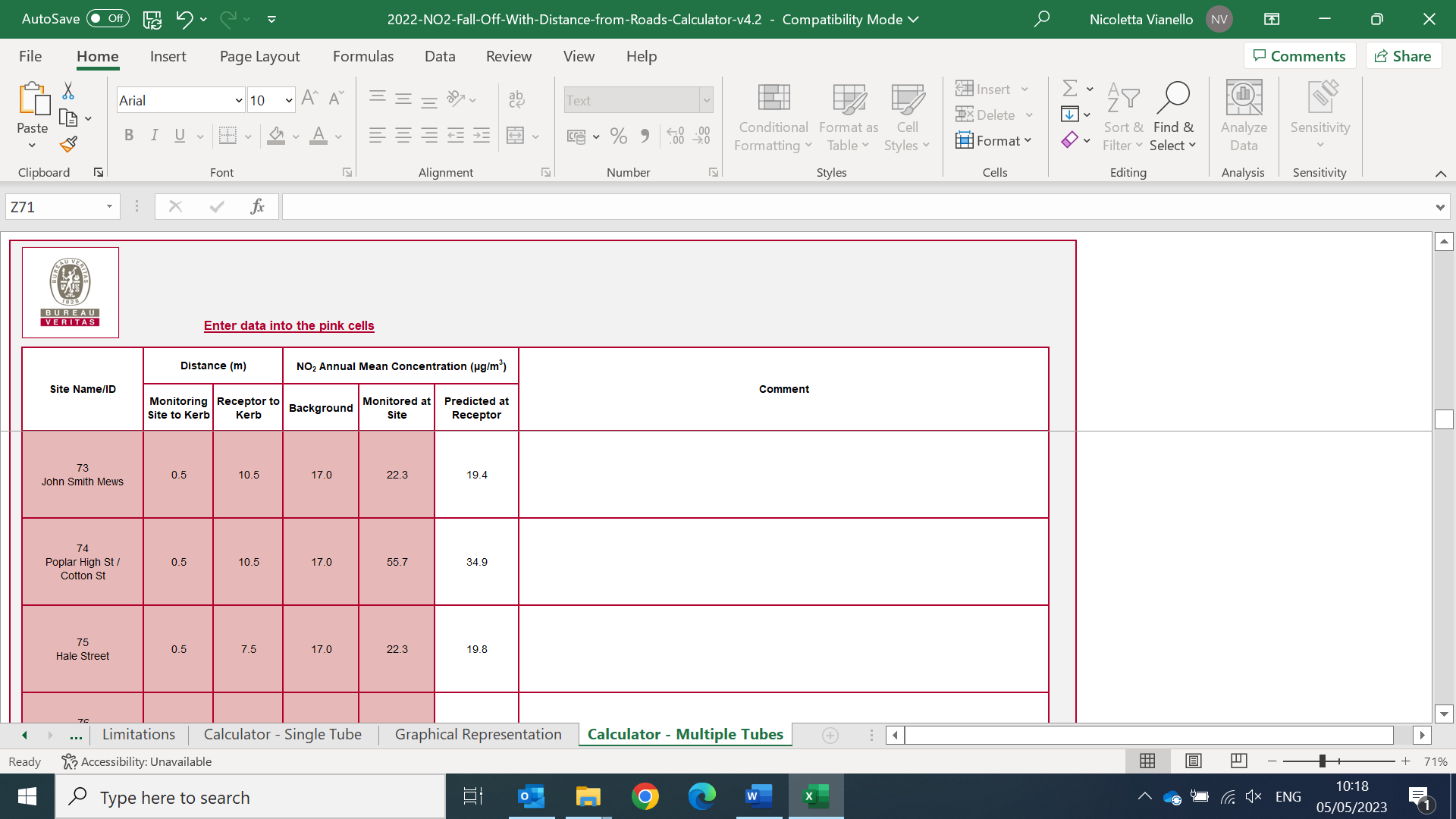 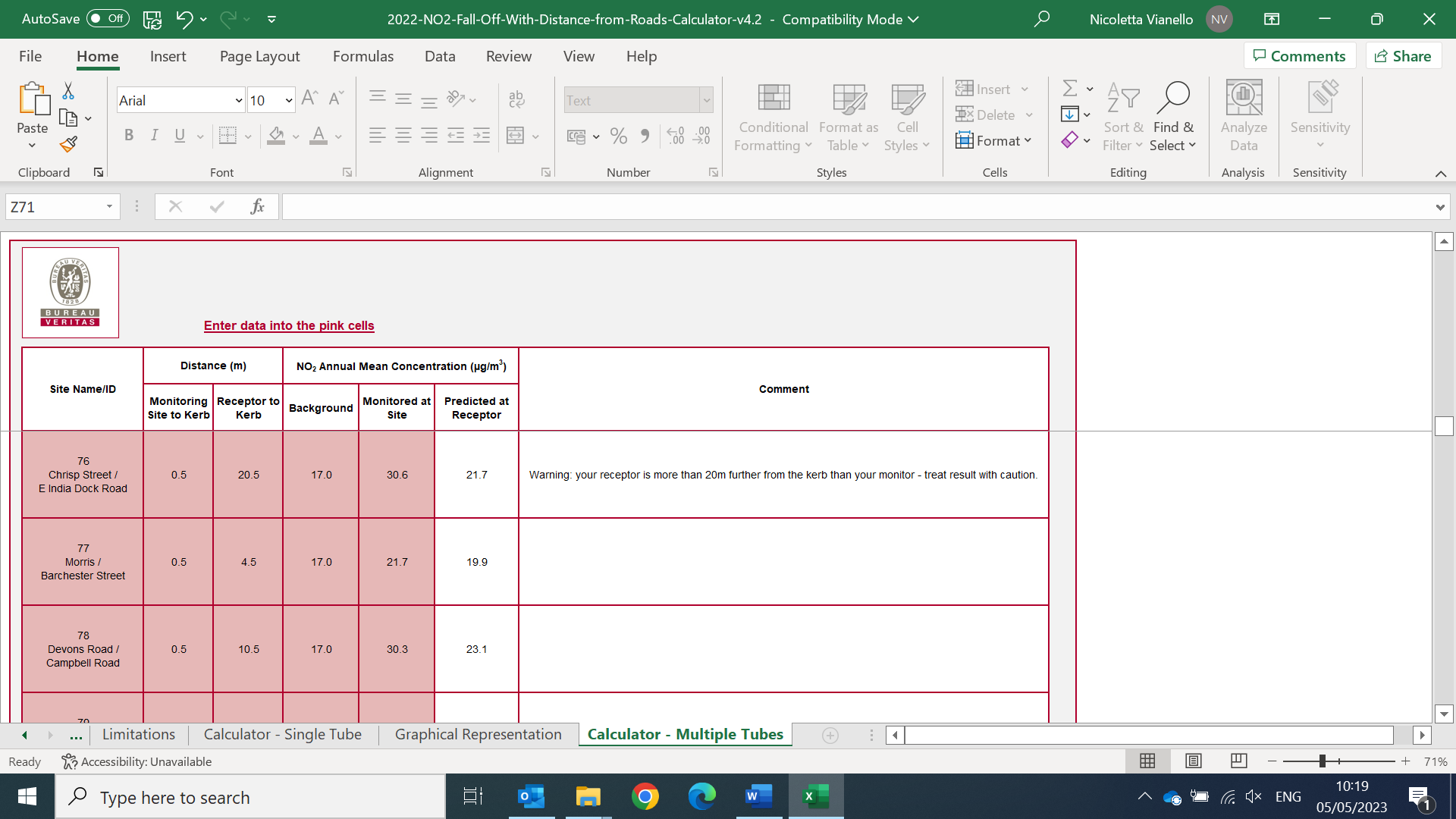 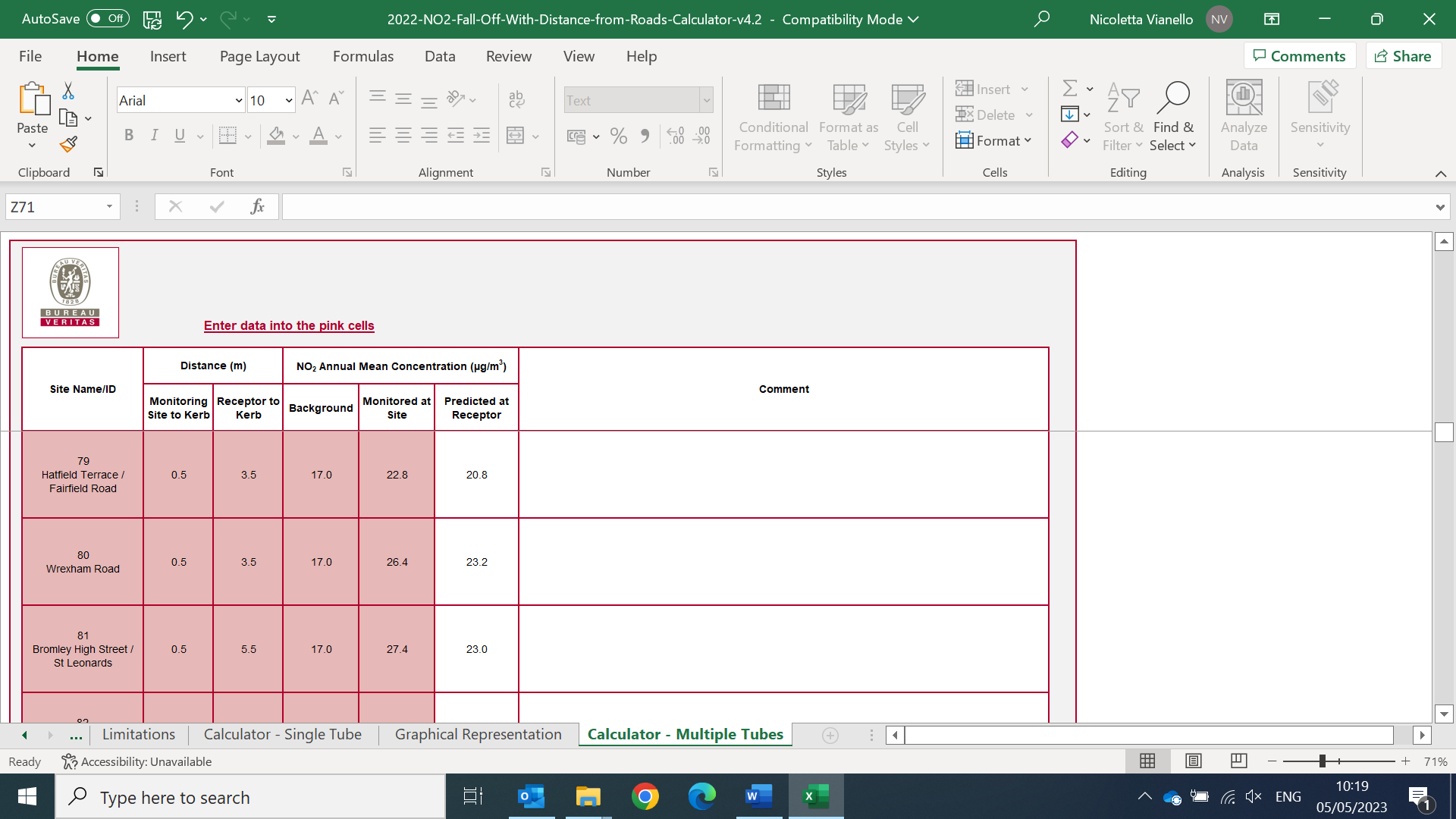 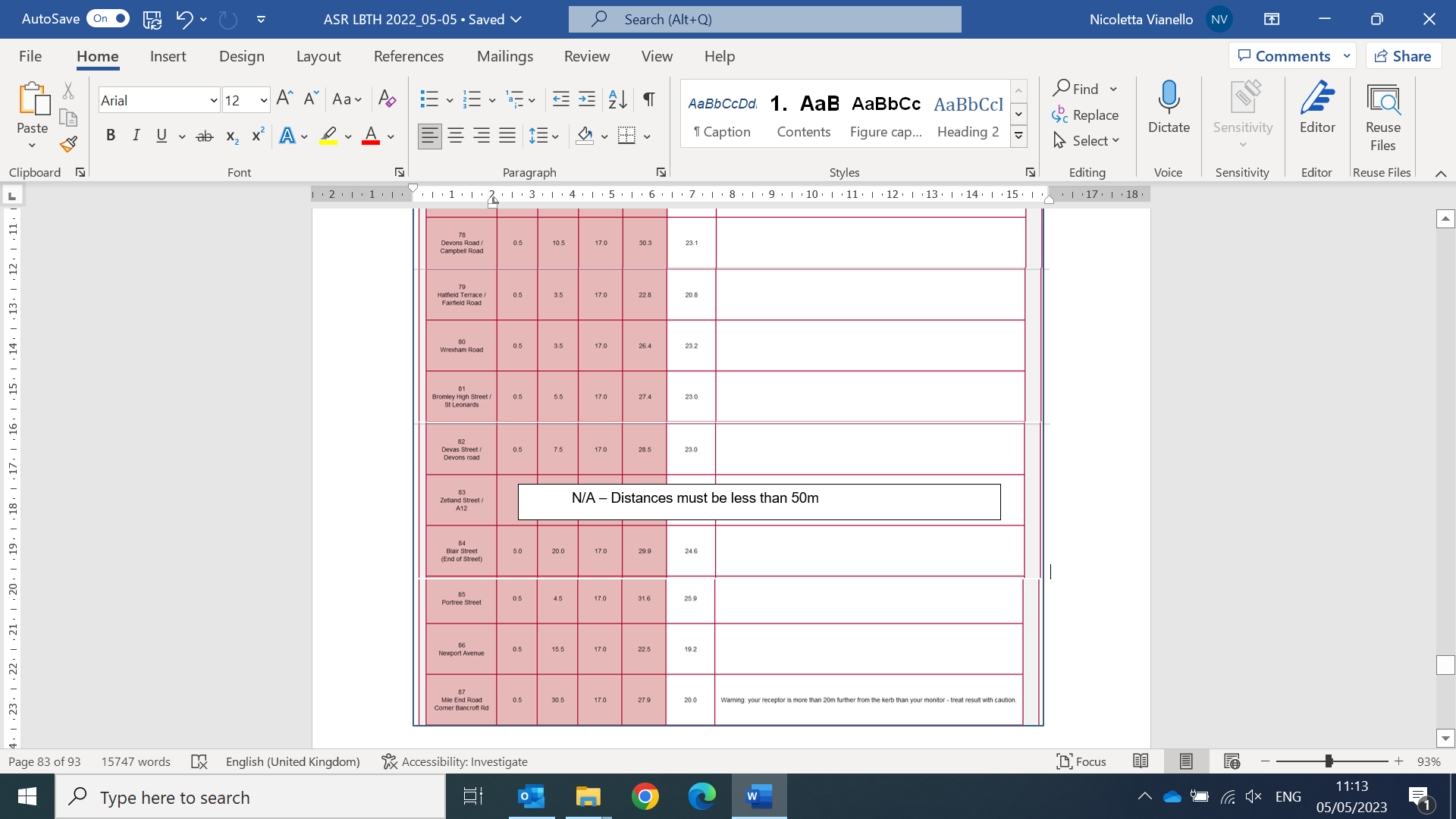 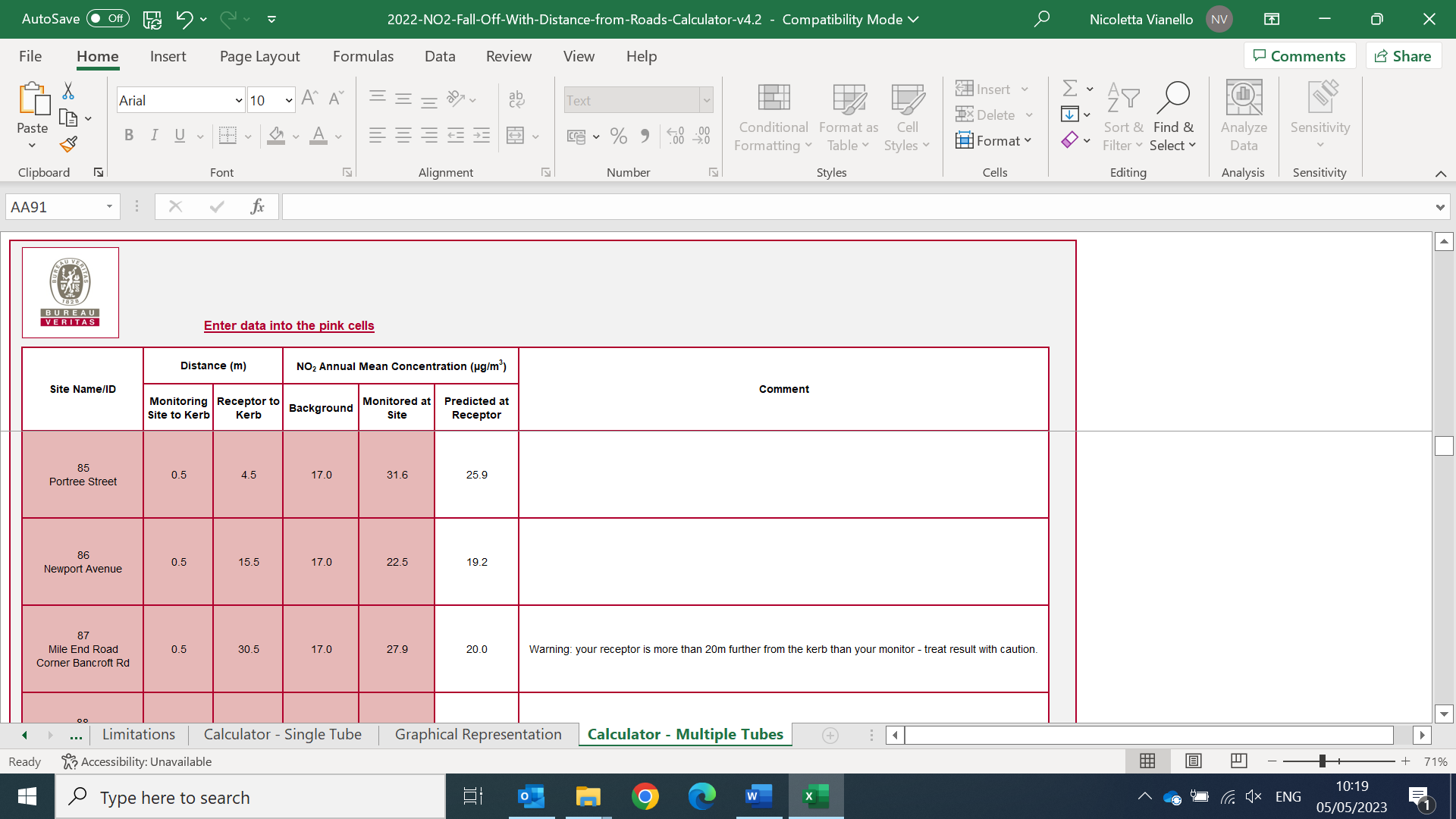 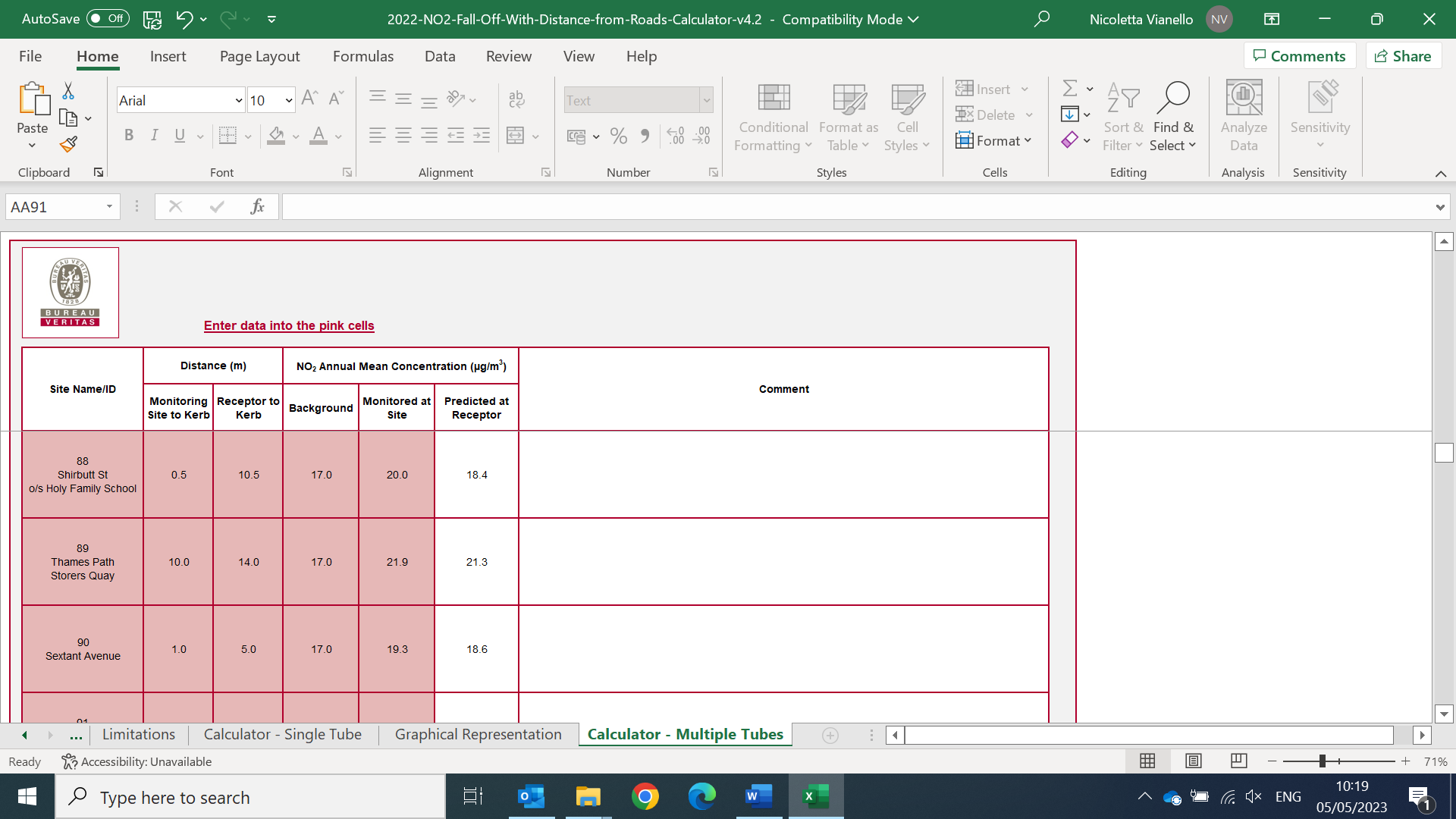 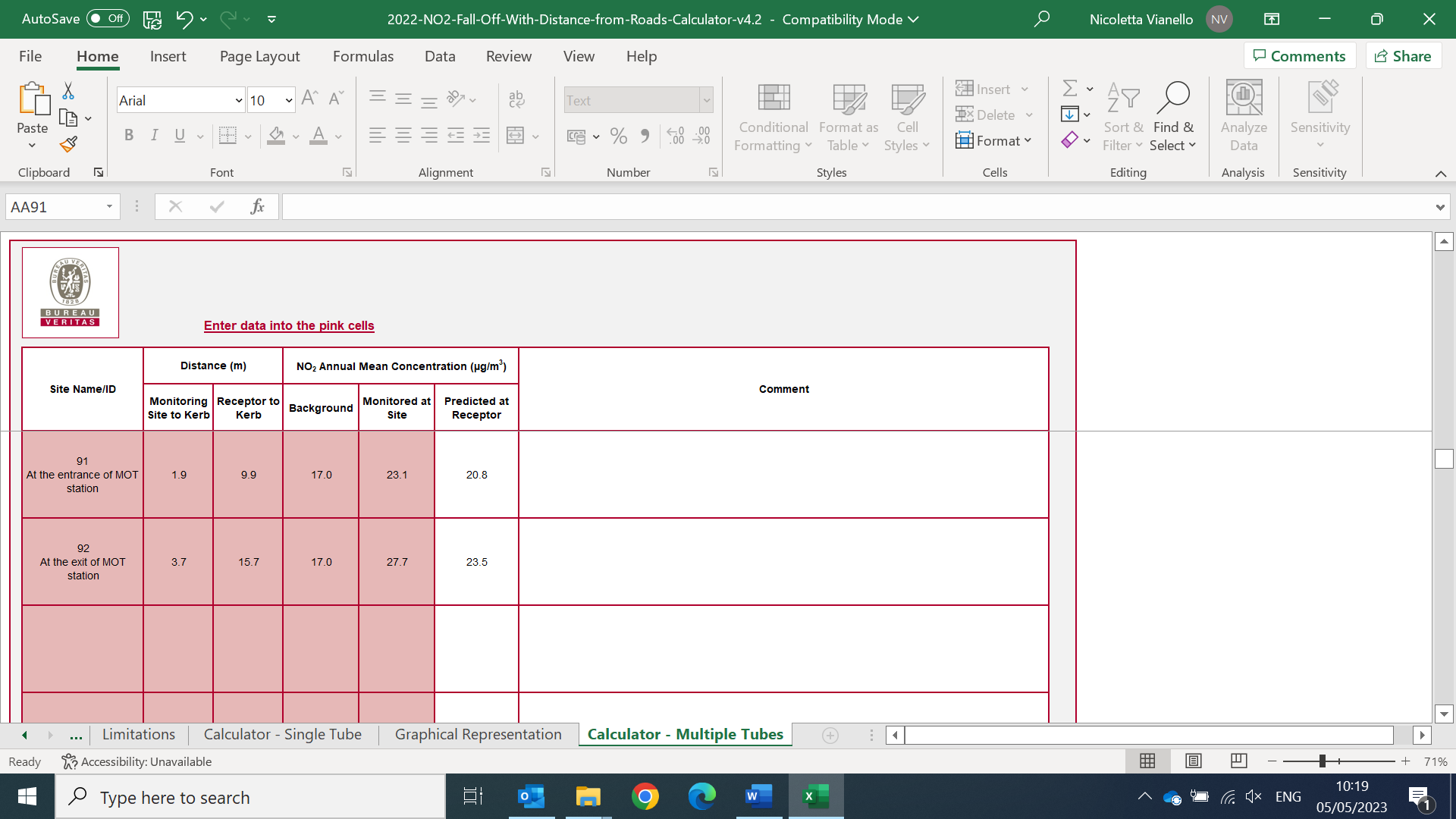 Appendix B	Full Monthly Diffusion Tube Results for 2022Table O.	NO2 Diffusion Tube ResultsNotesConcentrations are presented as μg m-3.Exceedances of the NO2 annual mean AQO of 40 μg m-3 are shown in bold.NO2 annual means in excess of 60 μg m-3, indicating a potential exceedance of the NO2 hourly mean AQS objective are shown in bold and underlined.All means have been “annualised” in accordance with LLAQM Technical Guidance if valid data capture for the calendar year is less than 75% and greater than 25%.(a) Data capture for the monitoring period, in cases where monitoring was only carried out for part of the year.(b) data capture for the full calendar year (e.g. if monitoring was carried out for six months the maximum data capture for the full calendar year would be 50%).Appendix C	Monitoring sitesFigure 6. Location of automatic monitoring sites. (Details of sites are on Table B)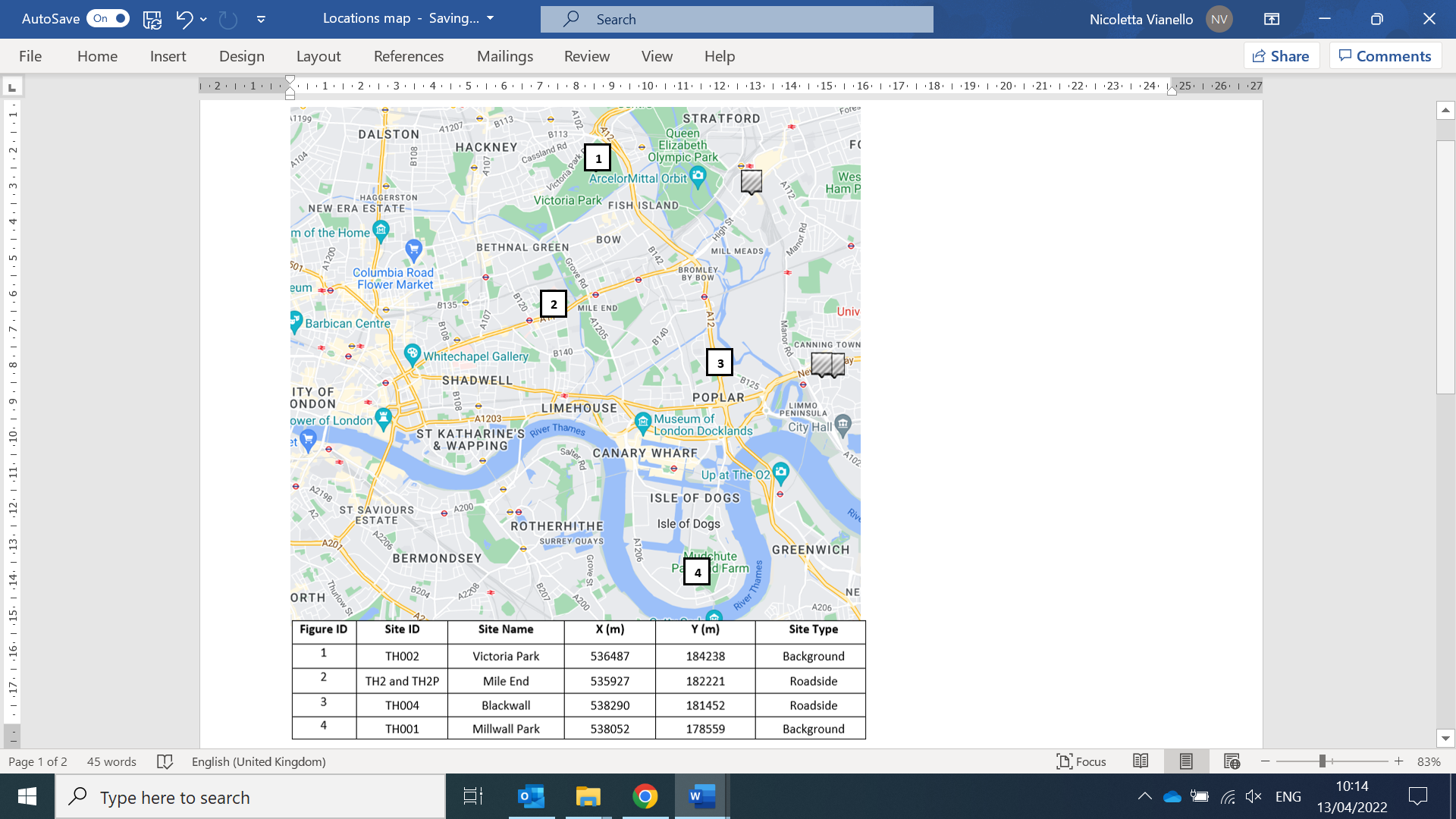 Figure 7. Location of non-automatic monitoring sites. (Details of sites are on Table C)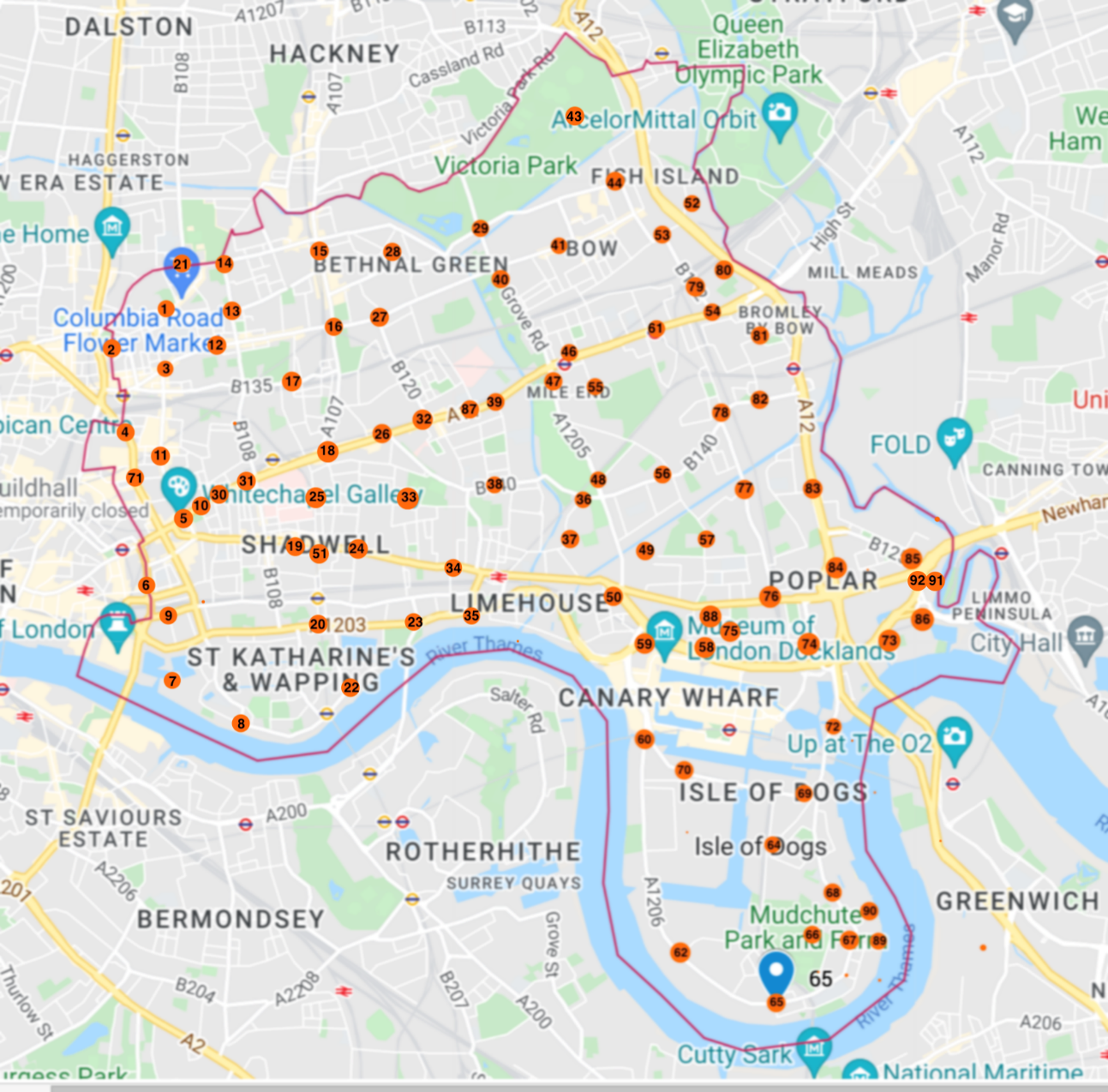 AbbreviationDescriptionAQAPAir Quality Action PlanAQMAAir Quality Management AreaAQOAir Quality ObjectiveBEBBuildings Emission BenchmarkCABCleaner Air BoroughEVElectric VehicleGLAGreater London AuthorityLAEILondon Atmospheric Emissions InventoryLAQMLocal Air Quality ManagementLLAQMLondon Local Air Quality ManagementNRMMNon-Road Mobile MachineryPM10Particulate matter less than 10 micron in diameterPM2.5Particulate matter less than 2.5 micron in diameterTEBTransport Emissions BenchmarkTfLTransport for LondonPollutantStandard / Objective (UK)Averaging PeriodDate(1)Nitrogen dioxide (NO2)200 μg m-3 not to be exceeded more than 18 times a year1-hour mean31 Dec 2005Nitrogen dioxide (NO2)40 μg m-3Annual mean31 Dec 2005Particles (PM10)50 μg m-3 not to be exceeded more than 35 times a year24-hour mean31 Dec 2004Particles (PM10)40 μg m-3Annual mean31 Dec 2004Particles (PM2.5)20 μg m-3Annual mean2020Particles (PM2.5)Target of 15% reduction in concentration at urban background locations3-year meanBetween 2010 and 2021Sulphur dioxide (SO2)266 μg m-3 not to be exceeded more than 35 times a year15-minute mean31 Dec 2005Sulphur dioxide (SO2)350 μg m-3 not to be exceeded more than 24 times a year1-hour mean31 Dec 2004Sulphur dioxide (SO2)125 μg m-3 mot to be exceeded more than 3 times a year24-hour mean31 Dec 2004Site IDSite NameX (m)Y (m)Site TypeIn AQMA?Distance from monitoring site to relevant exposure(m)Distance to kerb of nearest road (N/A if not applicable)(m)Inlet height(m)Pollutants monitoredMonitoring techniqueTH2 and TH2PMile End535927182221RoadsideY1m (offices) (40m residential)33NO2, NO, NOx, PM2.5Chemiluminescence;BAM for PM2.5TH004Blackwall538290181452RoadsideY29m (residential)33NO2, NO, NOx, PM2.5, PM10, O3Chemiluminescence;UV photometric;FDMS TEOM (for PM)TH002Victoria Park536487184238BackgroundY290m(residential)3002NO2, NO, NOx, PM2.5, PM10Chemiluminescence;BAM for PM2.5andPM10TH001Millwall Park538052178559BackgroundY60m(residential)601.5NO2, NO, NOx, PM10, O3Chemiluminescence; BAMUV absorptionSite IDSite NameX (m)Y (m)Site TypeIn AQMA?Distance from monitoring site to relevant exposure(m)Distance to kerb of nearest road (N/A if not applicable)(m)Inlet height(m)Pollutants monitoredTube co-located with an automatic monitor?(Y/N)1Colombia Rd / Gossett Street533883182815KerbsideY50.52.4NO2N2Calvert Ave / Boundary Street533507182569KerbsideY40.52.3NO2N3Bethnal Green Rd / Brick Lane533860182442KerbsideY30.52.3NO2N4Commercial St / Calvin St533611182037KerbsideY70.52.4NO2N5Whitechapel High St (KFC)533985181426KerbsideY30.52.3NO2N6Mansell St533800181021KerbsideY60.52.2NO2N7St Katherine's Way533992180376RoadsideY10102.3NO2N8Wapping High St / Sampson St534444180122KerbsideY30.52.4NO2N9Cartwright Street533955180805KerbsideY50.52.4NO2N10Whitechapel Rd / Adler St534133181509KerbsideY60.52.3NO2N11Brick Lane / Princelet St533866181860KerbsideY50.52.3NO2N12Buckfast St / Bethnal Green Rd534259182580KerbsideY40.52.5NO2N13Squirries St / Gosset St534313182810KerbsideY40.52.3NO2N14Warner Place/Hackney Rd534255183130KerbsideY170.52.4NO2N15Parmiter St / Cambridge Heath Road534881183240KerbsideY40.52.2NO2N16Paradise Row / Bethnal Green Rd534959182757KerbsideY30.52.3NO2N17Finnis St / Three Colts Lane534783182385KerbsideY20.52.2NO2N18Sidney St / Mile End Rd534968181878RoadsideY622.3NO2N19Philpot St / Commercial Road534816181321KerbsideY80.52.3NO2N20Dellow St / The Highway534951180779RoadsideY422.2NO2N21Queensbridge Rd / Hackney Rd533985183122KerbsideY40.52.2NO2N22Wapping Wall / Garnet St535133180376KerbsideY30.52.4NO2N23Brodlove Lane535598180816KerbsideY30.52.2NO2N24Jubilee Street / Commercial Rd535174181290KerbsideY50.52.3NO2N25Cavell St / Stepney Way534884181667KerbsideY2012.3NO2N26Hannibal Rd / Mile End Rd535386182021KerbsideY30.52.2NO2N27Roman Rd / Globe Road535296182793KerbsideY120.52.2NO2N28Bonner Road535356183223KerbsideY70.52.7NO2N29Grove Rd / Old Ford Rd535930183385KerbsideY120.52.4NO2N30Fieldgate Street534239181565KerbsideY80.52.3NO2N31Whitechapel Market534516181744RoadsideY151.52.2NO2N32Globe Rd / Mile End Rd535634182148KerbsideY40.52.3NO2N33Stepney Green535545181604Urban backgroundY30152.4NO2N34Pitsea St / Commercial Rd535797181164KerbsideY40.52.3NO2N35Narrow St / Limehouse Link535977180879RoadsideY151.52.6NO2N36Locksley St / St Paul's Way536704181647KerbsideY400.52.9NO2N37Rhodeswell Rd536577181379KerbsideY4012.4NO2N38Ben Johnson Road536080181721KerbsideY40.52.6NO2N39Harford St / Mile End Rd536089182258RoadsideY31.52.2NO2N40Thoydon Rd536105183049KerbsideY70.52.4NO2N41Ford Close / Roman Rd536457183301RoadsideY21.52.3NO2N42Victoria Park (Co-location site)536494184170Urban backgroundY3303202.15NO2Y43Victoria Park (Co-location site)536494184170Urban backgroundY3303202.1NO2Y44Parnell Rd/Old Ford Rd536875183740KerbsideY40.52.4NO2N45St Stephen's Rd / Tredegar Rd536713183070KerbsideY30.52.3NO2N46Rhondda Grove / Mile End Rd536542182589KerbsideY50.52.5NO2N47Wentworth Mews536452182454KerbsideY150.52.5NO2N48Ackroyd Drive536768181772KerbsideY400.52.5NO2N49Dod St / Burdett Rd537049181292KerbsideY50.52.5NO2N50Rich Street536937180987RoadsideY31.52.2NO2N51Watney Market534938181257RoadsideY10152.2NO2N52Wick Lane / Autumn St537304183619KerbsideY30.52.4NO2N53Fairfield Road / Tredegar Road537159183415KerbsideY40.52.4NO2N54Bow Rd / Glebe Terrace537525182887KerbsideY50.52.4NO2N55TH Cemetery Park536732182361RoadsideY1552.5NO2N56Bow Common Lane / St Paul's Way537248181820KerbsideY300.52.3NO2N57Augusta St / Giraud St537516181392KerbsideY1512.4NO2N58Dolphin Lane537539180688KerbsideY712.9NO2N59Westferry Road / Limehouse Link Jnct537100180791KerbsideY712.2NO2N60Cascades, Westferry Road537115180074KerbsideY180.52.4NO2N61Bow Rd / Alfred St537056182773KerbsideY60.52.4NO2N62Mast House Terrace537348178690KerbsideY50.52.7NO2N63Millwall Park538246178689Urban backgroundY3002502.3NO2N64Lime harbour537953179357KerbsideY100.52.2NO2N65Manchester Road / East Ferry Road538032178360KerbsideY20.52.3NO2N66Millwall Park538258178689Urban backgroundY3002502.3NO2N67Seyssel Street538544178767KerbsideY150.52.3NO2N68Manchester Road / Ollife Street538431179044KerbsideY30.52.3NO2N69Lawnhouse Close538190179750KerbsideY300.52.3NO2N70Admirals Way537424179910KerbsideY150.52.3NO2N71Toynbee St / Commercial St533689181705RoadsideY1022.5NO2N72Prestons Road / Coldharbour538364180188KerbsideY40.52.2NO2N73John Smith Mews538742180756KerbsideY100.52.3NO2N74Poplar High St / Cotton St538244180761KerbsideY100.52.2NO2N75Hale Street537661180768KerbsideY70.52.3NO2N76Chrisp Street / E India Dock Road537940181021KerbsideY200.52.7NO2N77Morris / Barchester Street537731181761KerbsideY40.52.5NO2N78Devons Road / Campbell Road537577182232KerbsideY100.52.4NO2N79Hatfield Terrace / Fairfield Road537355183059KerbsideY30.52.4NO2N80Wrexham Road537581183209KerbsideY30.52.4NO2N81Bromley High Street / St Leonards537868182912KerbsideY50.52.4NO2N82Devas Street / Devons road537821182332KerbsideY70.52.4NO2N83Zetland Street / A12538178181747KerbsideY500.52.3NO2N84Blair Street (End of Street)538365181180RoadsideY1552.5NO2N85Portree Street538895181296KerbsideY40.52.3NO2N86Newport Avenue538954180872KerbsideY150.52.6NO2N87Mile End Road Corner Bancroft Rd535929182220KerbsideY300.52.3NO2N88Shirbutt St o/s Holy Family School537555180892KerbsideY100.52.3NO2N89Thames Path Storers Quay538730178733RoadsideY4102.3NO2N90Sextant Avenue538674178888KerbsideY412.3NO2N91At the entrance of MOT station539007181146KerbsideY81.92.5NO2N92At the exit of MOT station538907181127RoadsideY123.72.3NO2NAnnual Mean Concentration (μg m-3)Site IDSite typeValid data capture for monitoring period % aValid data capture 2022 % b2016201720182019202020212022Automatic Monitoring SitesTH2 Mile EndAutomaticN/A9952484735252623TH004 BlackwallAutomaticN/A6259565147393728TH002 Victoria ParkAutomaticN/A9832322624171617TH001 Millwall ParkAutomaticN/A7825.3262324171720Non-Automatic Monitoring Sites1Colombia Rd / Gossett StreetN/A92373934332522202Calvert Ave / Boundary StreetN/A92414037352622213Bethnal Green Rd / Brick LaneN/A67464536372726264Commercial St / Calvin StN/A67606053483433305Whitechapel High St (KFC)N/A100646261483438376Mansell StN/A100717550453530327St Katherine's WayN/A33343028282019258Wapping High St / Sampson StN/A100363331302221219Cartwright StreetN/A75--333425222310Whitechapel Rd / Adler StN/A57--464029283111Brick Lane / Princelet StN/A754440353224222412Buckfast St/Bethnal Green RdN/A1004239353224232213Squirries St / Gosset StN/A92--383827252614Warner Place / Hackney RdN/A92424138 3526232615Parmiter St / Cambridge Heath RoadN/A92--454130292716Paradise Row / Bethnal Green RdN/A835042413628282817Finnis St / Three Colts LaneN/A923535293121202118Sidney St / Mile End RdN/A1004746403729282619Philpot St / Commercial RoadN/A1005451444131303020Dellow St / The HighwayN/A1006959524934383821Queensbridge Rd / Hackney RdN/A100         --553526242422Wapping Wall / Garnet StN/A1003734323023252423Brodlove LaneN/A924546434030292924Jubilee Street / Commercial RdN/A100        6562644733373525Cavell St / Stepney WayN/A674545403830262926Hannibal Rd / Mile End RdN/A1005050444229272627Roman Rd / Globe RdN/A92--363426272428Bonner RoadN/A1004140373526323229Grove Rd / Old Ford RdN/A924846434028272730Fieldgate StreetN/A924842463828282931Whitechapel MarketN/A1006869635440403832Globe Rd / Mile End RdN/A1005452484230303133Stepney GreenN/A1003437392824212134Pitsea St / Commercial RdN/A92--373526262535Narrow St Limehouse LinkN/A100--867754615936Locksley St / St Paul's WayN/A923836353226262137Rhodeswell RdN/A1003936343027252438Ben Johnson RoadN/A1004544363629282739Harford St / Mile End RdN/A1004141423626282740Thoydon RdN/A100--363324242441Ford Close / Roman RdN/A1004140383426292842Victoria ParkCo-location siteN/A922424222117151543Victoria ParkCo-location siteN/A752523222116151444Parnell Rd / Old Ford RdN/A924142353428282845St Stephen's Rd / Tredegar RdN/A1004745563931292946Rhondda Grove / Mile End RdN/A834137483326242447Wentworth MewsN/A1005146484132322948Ackroyd DriveN/A924444383732302949Dod St / Burdett RdN/A923838333025222150Rich StreetN/A924542423529302951Watney MarketN/A1003734332923242352Wick Lane / Autumn StN/A924542403730302953Fairfield Road/Tredegar Road N/A925250424335353254Bow Rd / Glebe TerraceN/A1004957605037384155TH Cemetery ParkN/A100262523 221717       1756Bow Common Lane / St Paul's WayN/A92434037 3226252557Augusta St / Girauld StN/A100--282723222158Dolphin LaneN/A833632292823222259Westferry Road / Limehouse Link JnctN/A833940373128282760Cascades, Westferry RoadN/A1004541393634323161Bow Rd / Alfred StN/A1004441353528252562Mast House TerraceN/A1003534293227272563Millwall ParkN/A832926222421201964Lime harbourN/A1004240383736373365Manchester Road/East Ferry RoadN/A753432282925232366Millwall ParkN/A58302925221820       2067Seyssel StreetN/A1003434303127262568Manchester Road / Ollife Street N/A1003433323426272569Lawnhouse Close N/A1004141343127262470Admirals WayN/A92--272924222371Toynbee St / Commercial StN/A100--544535333272Prestons Road / ColdharbourN/A1003940393830312873John Smith MewsN/A1003840323125262274Poplar High St / Cotton StN/A100--647159555675Hale StreetN/A1003334342924242276Chrisp Street / E India Dock Road N/A924849453933333177Morris / Barchester StreetN/A       1003940373126232278Devons Road / Campbell Road N/A1004847433632313079Hatfield Terrace / Fairfield RoadN/A1003133322824252380Wrexham RoadN/A1004140383528302681Bromley High Street / St LeonardsN/A1003938383429312782Devas Street / Devons roadN/A1005048453729322983Zetland Street / A12N/A1006362635241434184Blair Street (End of Street)N/A1004852443936323085Portree StreetN/A924848453834343286Newport AvenueN/A      1003433302822252387Mile End Road Corner Bancroft RdN/A92--493731302888Shirbutt St o/s Holy Family SchoolN/A100--282621212089Thames Path Storers QuayN/A1003029262623222290Sextant AvenueN/A1002828252420211991At the entrance of MOT stationN/A83-----312392At the exit of MOT stationN/A83-----3928Number of Hourly Means > 200μg m-3Site IDValid data capture for monitoring period % aValid data capture 2022 % b20162017201820192020202120222022TH2 Mile EndN/A9902010000TH004 BlackwallN/A6290000000TH002 Victoria ParkN/A98024100000TH001 Millwall ParkN/A7800000000Annual Mean Concentration (μg m-3)Site IDValid data capture for monitoring period % aValid data capture 2022 %b2016201720182019202020212022TH004 BlackwallN/A19232520201718non-representativeTH001 Millwall ParkN/A6017201818181813TH002 Victoria ParkN/A8916171818171616Number of Daily Means > 50μg m-3Site IDValid data capture for monitoring period % aValid data capture 2022 % b2016201720182019202020212022TH004 BlackwallN/A191010108 (35)40 (27.1)non-representativeTH001 Millwall ParkN/A600 (27.9)817 (30)754 (31)TH002 Victoria ParkN/A893 (28.6)217513Annual Mean Concentration (μg m-3)Site IDValid data capture for monitoring period % aValid data capture 2022 % b2016201720182019202020212022TH2P Mile EndN/A91---1012119TH004 BlackwallN/A46201313129118TH002 Victoria ParkN/A99---101299MeasureActionProgressEmissions/Concentration dataBenefitsNegative impacts / ComplaintsFurther information1.Develop and implement a communications strategy for disseminating air quality information in the borough to raise awareness of the impacts of poor air quality and encourage behaviour change.Ongoing.(1)Strategy was proposed and developed. AQ Partnership Board Meeting in Dec 2017: a presentation was made by the Comms Team. March 2020 meeting: the ‘Breath Clean’ Strategy’ was outlined. ‘Breathe Clean’ Strategy’s Objectives:To define the School Streets project committed in the Mayor’s Manifesto, and to improve air quality at the school gate, particularly at entry /exit times, in order to improve the health of the pupils.To improve road safety for vulnerable pedestrians, reducing congestion, encouraging walking and cycling and thus facilitating behavioural change in travel choices and increased physical activity.To introduce school streets at 50 primary schools in the borough, outlining a proposed prioritisation methodology and identifying the first schools to be included in the programme.To lobby Mayor of London and/or government for funding/changes to policy that will help Tower Hamlets improve local air quality.The “Breathe Clean” Strategy will be implemented over 3 phases. Phases 1 and 2 will raise awareness about air pollution and educate residents about what can be done to help reduce it locally and across London. Phase 3 will lobby the government and the London Mayor for better support to reduce air pollution, and the negative health impacts it brings in Tower Hamlets  (2)We also have the ongoing awareness raising campaign. The campaign needs to address two groups: (i) vulnerable people, and (ii) those who are causing air pollution – educating this second group is about bringing about behaviour change which is effective.(3)Anti-idling campaign / enforcement was carried out in 2022:It included an anti-idling pledge pledge that generated over 100 sign ups to install no-idling signs around sensitive receptorsAs part of activity idling action days were organised at local schoolsInformation leaflets on idling were created and content about idling and harmful impacts were shared across key Council channels including social media, resident e-newsletters, ‘Our East End’ magazine and the Council websiteSee also Actions 10 and 63.(4)Several air pollution campaigns were delivered in 2022 on social media, on various sites and in Tower Hamlets Town Hall to raise awareness of air pollution and to promote behaviour change: wood burning and/or solid fuels campaign, Clean Air Day, Car Free Day, Play Street school events, no-idling campaign, living green walls installation in primary schools, air quality monitoring, airText service and air pollution alerts, AQAP public consultation, Breathe London Network, etc. See also Action 6.https://www.towerhamlets.gov.uk/lgnl/environment_and_waste/environmental_health/pollution/air_quality/Air_quality_information_and_campaigns/Breathe_Clean.aspxhttps://www.towerhamlets.gov.uk/lgnl/environment_and_waste/environmental_health/pollution/air_quality/Air_quality_information_and_campaigns/Anti_idling.aspxhttps://www.airtext.info/https://www.breathelondon.org/2Director of Public Health to have responsibility for ensuring their Joint Strategic Needs Assessment (JSNA) has up to date information on air quality impacts on the population – Air Quality officer to be consulted on JSNA.JSNA specific reference to air quality published in 2016. Measure Completed – No further action See: https://www.towerhamlets.gov.uk/lgnl/health__social_care/joint_strategic_needs_assessme/joint_strategic_needs_assessme.aspx3. Strengthening co-ordination with Public Health by ensuring that at least one public health specialist within the borough has air quality responsibilities outlined in their job profile.Public Health embedded into Local Air Quality. Three officers in Public Health including the Director of Public Health have a specific remit to work on Air Quality and they sit on all steering groups and boards that discuss air pollution. The Air Quality Steering Board has been integrated within the Public Health driven Health and Wellbeing Board. Measure Completed – No further action 4.Director of Public Health to sign off all new Air Quality Action Plans.Air quality action plan signed off by Public Health in 2017. Measure Completed – No further action 5.Support patients with heart and lung conditions by providing air quality advice to discharged patients, particularly vulnerable & those with heart/lung conditions. This would be a continuation of the ‘Protecting Patient’ work stream from the Barts Project.Public Health funded Barts to conduct a Clean Air Hospital Framework in 2019, in order for them to develop an action plan to better consider opportunities to reduce air pollution and improve understanding of the harms of poor air pollution on health. Action plan is completed. Barts to present action plan to HWB. Public Health also sponsored the Tower Hamlets CCG to develop a work programme in partnership with Global Action Plan to improve awareness and understanding of the health harms of air pollution for children with asthma. An awareness campaign was launched in 2020 by the CCG.Barts ran Protecting Patients as a Pilot and decided not to continue the programme post evaluation. It did demonstrate some success in engagement clinicians on the health harms of air pollution. Revised Action: “Public Health to work with NHS Partners to support vulnerable patients, specifically, those with lung and heart conditions”Barts decided to not continue with the ‘Protecting Patient’ workstream in 2017. Public Health have since worked with Barts to develop a Clean Air Hospital Framework, to help them develop an action plan to reduce air pollution inside and outside the Trust as well as support and training for health professionals to improve health outcomes for vulnerable patients. Furthermore, Public Health have worked with the NHS to develop an innovative programme of work to raise awareness of the harms of air pollution for children with asthma, specifically, to influence how health professionals can assist children in management of their underlying health conditions.No further action6.Support and Promotion of air quality awareness programmes such as AirTEXTIn 2022, airText service was promoted on the Council's air quality webpage and also on social media by the Pollution Team and Comms, in order to raise awareness of air pollution.Annual airTEXT statistics for Tower Hamlets at the end of 2022: AirText services is promoted on the Council's air quality webpage: https://www.towerhamlets.gov.uk/lgnl/environment_and_waste/environmental_health/pollution/air_quality/air_text_-_air_pollution_forec.aspx 7. Encourage schools to join the TfL Sustainable Travel Active Responsible Safer (STARS) accredited travel planning programme by providing information on the benefits to schools and supporting the implementation of such a programme.The Council has encouraged and engaged with all schools in the borough to join the STARS programme. The programme runs from October to August, and all targets were reached at the end of the project in August 2022. A 67% target was achieved for the programme.8.Air quality at schools – Roll out the cleaner air for schools’ program that was previously run in 2 schools, to more schools in high pollution areas.Contract with Loop labs for Bonner School Citizen Science programme complete June 2018.Measure Completed – No further action 9.Pollution Audits in schools. Support the GLA in their program to provide air quality audits in 2 primary schools.Two schools participated in GLA audit scheme: Marner Primary School, and Bonner Primary School. Reports received in 2018. The GLA also undertook air quality audits  in 2 nurseries: Alice Model Nursery School and Columbia Market Nursery School. Subsequent baseline air quality monitoring undertaken and report outlining recommendations provided from audit findings. Reports received in 2019.Tower Hamlets Pollution Team audited 3 primary schools in 2021. The air quality school audits were undertaken at: Canon Barnett, Stephen Hawking school, and Bigland Green.Measure Completed 10.Schools anti-idling project(1) Anti-idling signs:In 2022, we identified 3 primary schools located in areas exceeding NO2 national objective: Canon Barnett Primary School, Woolmore Primary School, and Culloden Primary School. We have installed no-idling signs not only around these 3 schools, but also around several primary schools within the Borough.(2) Anti-Idling Campaign:In 2022, Tower Hamlets continued to engage with schools through the Idling Action campaign, which ended in Spring 2022:Air quality workshops were conducted at 2 schools2 Idling Action events took place93 students in total took part at the workshops13 students in total took part at Idling Action events. (3) In 2022, the Pollution Team carried out weekly no-idling enforcement / events within the Borough.(4) See also Action 1.https://www.towerhamlets.gov.uk/lgnl/environment_and_waste/environmental_health/pollution/air_quality/Air_quality_information_and_campaigns/Breathe_Clean.aspxhttps://www.towerhamlets.gov.uk/lgnl/environment_and_waste/environmental_health/pollution/air_quality/Breathe_Clean/Report_engine_idling.aspxhttps://www.towerhamlets.gov.uk/lgnl/environment_and_waste/environmental_health/pollution/air_quality/Air_quality_information_and_campaigns/Anti_idling.aspx11.Schools Environmental Theatre ProjectBig Wheel Theatre company ran events on 20 primary schools in 2018. Measure Completed – No further action 12.Investigate and invest in new technology as it becomes available to reduce pollution levels at pollution hotspots & sensitive uses e.g. schoolsNo new effective technology has become available. 13.Citizen Science air quality monitoring projectTwo projects were funded by the Tower Hamlets Mayor’s Air Quality Fund (2018/19): (1) Project Title – ‘Clear the Air’ Description of project: The project provided AQ monitoring training and community organising training to LBTH residents from disadvantaged groups to bring the community together and to raise awareness of pollution and exposure. Residents put up NO2 diffusion tubes to understand their exposure. Children from a local school created a video about air pollution which was launched on ‘Clean Air Day 2019’. (2) Project Title – ‘Air Aware at Bromley-by-Bow’ Description of project - This project engaged members of the Bromley-by-Bow community to raise awareness of air pollution, empowering them to reduce their exposure and safeguard their health while protecting the environment. By working with health practitioners at the Bromley-by-Bow Health Centre to identify patients with respiratory conditions, the project targeted those who are most vulnerable to air pollution. A series of air pollution workshops for BBBC patients and clients using a citizen science approach were delivered. A small team of Clean Air Champions were recruited and trained to use NO2 and particulate monitors to measure pollution in the local area. The group analysed the data, communicated their findings and co-designed effective solutions to reduce exposure. An action plan was developed to broaden the  impact and share the knowledge with the wider community. Measure Completed – No further action14.Work with Residential Providers to develop and implement a strategy for disseminating air quality information to their tenants.Presentation to LBTH Housing Forum used to agree that all housing providers will cascade our messages and opportunities for residents through their regular newsletters / social media and notice boards (the Council will coordinate and cascade all messages). Liaison with housing providers to schedule publicity. Measure Completed – No further action15.Use Health and Wellbeing Board to get existing and future public sector and RP partners to pledge to increase the number of, electric, hybrid, and cleaner vehicles in their fleets.The Air Quality Partnership Board was amalgamated with the Health and Wellbeing Board in 2019.No actions in 2022.In progress16.Continue to run the 3 continuous monitoring stations, monitoring pollutants of concern to ensure air quality objectives are being met and to assess the effectiveness of local and regional policies. 4 continuous monitoring stations are operating and maintained in the Borough:Mile End (TH2): NO2, NO, NOx, PM2.5Blackwall (TH004): NO2, NO, NOx, PM2.5, PM10, O3Victoria Park (TH002): NO2, NO, NOx, PM2.5, PM10Millwall Park (TH001): NO2, NO, NOx, PM2.5, PM10, O3Data are available in this ASR and online:https://www.airqualityengland.co.uk/local-authority/?la_id=21017.Continue to implement the NOx Diffusion Tube Monitoring network across the borough. Investigate and implement further monitoring where necessary. E.g. at schools.Borough-wide diffusion tube monitors maintained. . NOx tube raw data are loaded onto Council website monthly. Data are available in the ASR and online:https://www.towerhamlets.gov.uk/lgnl/environment_and_waste/environmental_health/pollution/air_quality/Advanced_information_on_air_quality/Monitoring.aspx18.Continue to ensure that all pollution monitoring data is available to the public and the website is regularly updated with the latest available data.Ongoing work with Communications Team internally to disseminate information, arrange and agree street and school signs, updates to Breathe Clean message, etc. LBTH website updated with latest AQ monitoring results: both monthly diffusion tube data, and AQ continuous monitoring data are entered onto LBTH website.Data are available in the ASR and online, on Council website.LBTH website with monitoring all results:https://www.towerhamlets.gov.uk/lgnl/environment_and_waste/environmental_health/pollution/air_quality/Advanced_information_on_air_quality/Monitoring.aspx19.Fulfil the GLA’s criteria to retain our Cleaner Air Borough Status each yearCleaner Air Borough (CAB) award retained in 2019. 20. Ensuring emissions from demolition and construction are minimised via planning applications reviews and conditions attached to planning permissions requiring Construction Environmental Management Plans, including dust mitigation and monitoring and Travel Plans encouraging sustainable travel for site workersOngoing. Major and minor planning applications reviewed by LBTH Environmental Health Department (Pollution Team) in respect to air pollution and air quality. Pollution Team providing air quality comments and recommending relevant conditions.Adopted Policy: Local Plan 2013: DM9 (Improving Air Quality)/ Requires an Air Quality Assessment to demonstrate how it will prevent and reduce air pollution during construction and demolition. New Local Plan: D.ES2 (Air Quality). Development is required to meet or exceed air quality neutral and consider impacts of pollution during construction and operation of the Proposed Development. New Local Plan: D.TR4 (Sustainable Delivery and Servicing). Development that generates a significant number of vehicle trips for goods or materials during its construction and/or operational phases is required to demonstrate sustainable transport).New Local Plan: S.TR1 (Sustainable Travel). Travel choice (including connectivity and affordability) and sustainable travel will be improved within the borough and to other parts of London, and beyond. Development will therefore be expected to prioritise the needs of pedestrians and cyclists as well as access to public transport, including river transport, before vehicular modes of transport. New Local Plan Policy D.TR2 (Impacts on the Transport Network): Major development and any development that is likely to have a significant impact on the transport network will be required to submit a transport assessment or transport statement as part of the planning application. New Local Plan:https://www.towerhamlets.gov.uk/lgnl/planning_and_building_control/planning_policy_guidance/Local_plan/local_plan.aspxAir Quality and Planning:https://www.towerhamlets.gov.uk/lgnl/environment_and_waste/environmental_health/pollution/air_quality/Advanced_information_on_air_quality/Air-Quality-and-Planning.aspxSee details on Table J ‘Planning requirements met by planning applications in Tower Hamlets in 2022’ of this ASR.21. Ensuring all major developments adhere to the GLA’s Non Road Mobile Machinery Low Emission Zone. I.e. All NRMM used on site must meet the emissions standards stated in the GLA’s Control of Dust and Emissions during Demolition and Construction SPG 2014 (or subsequent updated guidance)Major planning applications reviewed by LBTH Environmental Health Department (Pollution Team) in respect to air pollution and air quality. Pollution Team providing air quality comments and recommending relevant conditions. Relevant NRMM conditions recommended for each major site during planning consultations.Monthly planning decisions forwarded to LB Merton to feed into the London wide NRMM scheme for their inspections on follow up. CIL Tracker of when projects commence on site now also sent to the Pollution Team, from Planning.New Local Plan: D.SG4 (Planning and Construction of a New Development), require construction to comply with NRMM low emission zone requirements and minimize air quality and dust pollution. LBTH is part of the MAQF funded pan London NRMM enforcement project led by LB Merton. LBTH officers contribute to the scheme by providing regular site information. See details on Table J ‘Planning requirements met by planning applications in Tower Hamlets in 2022’ of this ASR.22. Ensuring Combined Heat and Power (CHP) and biomass air quality policies are met at all developments proposing to utilise CHP, including the NOx emission limits for heating plant as stated in the GLA’s Sustainable Design and Construction SPG (or subsequent updated guidance).Major planning applications reviewed by LBTH Environmental Health Department (Pollution Team) in respect to air pollution and air quality. Pollution Team providing air quality comments and recommending relevant conditions. Planning applications reviewed for CHP and relevant conditions recommended.Comments provided on major planning applications as required by GLA SPG on Sustainable Design and Construction.See details on Table J ‘Planning requirements met by planning applications in Tower Hamlets in 2022’ of this ASR.23.Ensuring new developments have suitable energy efficiency measures installed to reduce the demand for onsite heat generation from boilers & CHP’s.100% of schemes were policy compliant through either onsite reduction or meeting carbon reduction requirements through utilising the carbon offsetting mechanism with a S106 contribution. The new AMR (Annual Monitoring Report) is now available. 24.Ensuring Air Quality Neutral policies are complied with at all developments and exceeded (improved) where possible. Ensure all larger developments (as defined by the GLA) will be air quality neutralOngoing. Major planning applications reviewed by LBTH Environmental Health Department (Pollution Team) in respect to air pollution and air quality. Pollution Team providing air quality comments and recommending relevant conditions. Air quality neutral policies adopted. Planning applications for major developments reviewed to ensure compliance with GLA air quality neutral policy.New Local Plan: D.ES2 (Air Quality). Development is required to meet or exceed air quality neutral and consider impacts of pollution during construction and operation of the Proposed Development. New Local Plan:https://www.towerhamlets.gov.uk/lgnl/planning_and_building_control/planning_policy_guidance/Local_plan/local_plan.aspx25.Reduce the use of private cars by residents by encouraging car free developments and limiting number of parking spaces in new developments. Local Plan policy D.TR3 sets out a permit-free policy for new developments, encourages priority for cycle parking over car parking, and sets parking standards that minimise the amount of car parking spaces allowed in most parts of the borough. At most, a 3+ bedroom house in an area of PTAL 1-2 would be allowed 0.5 parking spaces – all other developments would be allowed fewer spaces than this. New Local Plan:https://www.towerhamlets.gov.uk/lgnl/planning_and_building_control/planning_policy_guidance/Local_plan/local_plan.aspx26.Ensure the layout of new developments considers air quality impacts, for example considering the locations of buildings with different proposed uses and locating the most sensitive use units in the least polluted areasOngoing.All relevant major planning applications reviewed and assessed for compliance to the National Air Quality Strategy and the AQ objectives. AQ planning conditions reviewed and agreed between Planning and AQ Teams. Adopted in June 2021.27.Ensuring adequate, appropriate, and well located green space and infrastructure, including for walking and cycling, is included in new developments with the Green Grid Strategy promoted and adhered to in all major planning applications and master planning to provide low emissions routes for walking and cycling.The Green Grid Strategy formed part of evidence base for the new Local Plan. An SPD is currently being drafted to clarify the role and responsibilities towards the Green Grid within planning. The Green Grid Strategy identifies opportunities to improve connectivity between open spaces and community facilities to create a grid of walking routes and associated green infrastructure which provides a healthy and attractive environment for users. Strategic elements or projects for the Green Grid will be delivered through the Community Infrastructure Levy, including the healthy streets projects. The new Local Plan was adopted on 15th January 2020.Implementation of the Health Impact Assessment (HIA) policy within the Local Plan: HIA guidance now published and available on LBTH website.Improving HIA practice to aid consideration of adequate green spaces and low emission routes in planning applications:Ongoing.Further training delivered in August 2021. Development Management Crib Sheet sent to officers to aid implementation of HIA Policy, on the ending on the full time HIA Officer post.Planning Department carried out an internal survey to gauge the understanding of our officers implementing the HIA policy, and identified any further training needs.HIA Training took place in February 2021 to provide training to planning officers and across Place. A further training delivered in August 2021.A one-day-a-week role for a HIA officer commenced in November 2022, and ended in March 2023?. A HIA drop-in session was arranged for planners, to build their capacity reviewing HIAs when the post comes to an end. Green Grid Strategy:https://www.towerhamlets.gov.uk/Documents/Planning-and-building-control/Strategic-Planning/Local-Plan/Green_Grid_Update_2017.pdfGreen Grid Strategy for City Fringe and other areas:https://www.towerhamlets.gov.uk/Documents/Planning-and-building-control/Strategic-Planning/Local-Plan/Green_Grid_Update_Appendicies_2017.pdfLocal Plan and HIA available at Council website:https://www.towerhamlets.gov.uk/lgnl/planning_and_building_control/planning_applications/Making_a_planning_application/Local_validation_list/Health_Impact_Assessment.aspx28.Encourage new developments to install alternative mass waste collection systems, such as ENVAC, to reduce collection vehicle emissions.The new ‘Reuse, Recycling and Waste’ SPD was adopted in July 2021, after consultation and Cabinet approval.Measure completed29.Ensuring that the whole borough Smoke Control Zones is fully publicised and enforced.Complaints/investigation records maintained and updated on APP database. Regulatory controls in place and investigated/enforced reactively through complaint investigation.Publicity and campaign about wood burning for smoke control area over winter months: 1) The Pollution Team updated the Council air quality webpage including new wood burning information. 2) The Pollution Team also liaised with Communications team to raise awareness on social media about health issues caused by wood burning and useful information (particularly Defra approved wood burners). A best practice leaflet aimed at canal boat owners has been produced and promoted via Council's webpage, social media, CRT and relevant boating associations and fortnightly engagement with boat owners during the winter monthsDetails available online at LBTH website:https://www.towerhamlets.gov.uk/lgnl/environment_and_waste/environmental_health/pollution/air_quality/Air_pollution/Smoke_control.aspx30. Implement a Domestic boiler refit project using the GLA’s RE:FIT energy efficiency retrofit programme.The Boiler Replacement Programme:Phase 1:Delivered Phase 1, which had a budget of £250,000, has supported more than 80 households to install new energy efficient boilers.Phase2:Phase 2 had funding of £600,000. Phase 2 of the boiler replacement scheme ended in August 2022, and had 83 boiler installations. See Action 32.31.Implement a Schools Carbon Emissions Reduction Programme providing funding towards boiler replacement and insulation schemes in schools.Schools Carbon Emissions Reduction Programme organised in three phases.Phase I: completed in November 2019. Nine schools received grants for energy efficiency measures: Olga Primary, Osmani Primary, Cubitt Town Infants, Cubitt Town Juniors, Lansbury Lawrence, Lawdale Juniors, Wellington Primary, Oaklands, Arnhem Wharf. Phase II: This phase of the Programme has now had 8 of the 8 projects completed. The final school completed their project in May 2023 due to issues with the contractor.  This phase of the programme is now complete. Phase 2021: All the projects are complete: 7 of them in 2022 and 1 in Feb 202332.Implement a Carbon Emissions Reduction Programme for Council properties including boiler replacements and insulation projects.As part of our net zero carbon Council by 2025 target we have developed an action plan which includes Council assets, we are preparing bids for external funding. We are already delivering the boiler replacement and insulation programme for residents.The Council was successful in receiving a £721K grant to replace gas boilers with air source heat pumps at 4 buildings - Overland's & Mowlem's Children Centres, Toby Lane Depot and Jack Dash House. All the works apart from at Jack Dash have been completed. The works at Jack Dash were completed in 2022.Phase 2 of the boiler replacement scheme ended in August 2022, and had 83 boiler installations. Although the budget was significantly larger than phase 1, we did not have access to additional funding which helped pay towards a large amount of applications from phase 1, so in reality phase 1 cost a lot more than the budget we had available. Also phase 2 was significantly affected by covid and the suspension to the programme.33.Enderby Wharf – Ensure a thorough and robust evaluation of the Environmental statement, that methodologies used comply with current guidance and that the project will not lead to any significant adverse air quality impacts in the borough.Application for cruise terminal withdrawn by developers. Measure Completed – No further action34.Ensure applications for new developments in neighbouring boroughs that have the potential to have impacts in Tower Hamlets are reviewed for air quality impacts and that no development will lead to any significant adverse air quality impacts in the borough.Major and minor planning applications reviewed by LBTH Environmental Health Department (Pollution Team) in respect to air pollution and air quality. The Pollution Team reviews on a daily basis the APP database to monitor planning actions, providing information, air quality comments and recommending relevant conditions.35.Lead by example by ensuring the Council’s new Civic Centre is a best practice example of a sustainable and low emissions development in regard to air pollution and CO2 with both air quality neutral and carbon zero policies being met.New Council building planning application PA/17/02825/A1 approved, with conditions securing environmental information on: Construction Environmental Management Plan (CEMP) Full Travel Plan (to be approved in consultation with TfL) BREEAM excellent target as a minimum, BREEAM outstanding to be targeted wherever possible Demolition and Construction Dust monitoring procedure and reportingApproved details submitted with application:AQ impact assessment submitted and approved, including AQ neutral assessment Sustainability (carbon) and energy statement approved Construction Logistics Plan approved Transport Assessment approvedThe project timeline so far:February 2015 – Tower Hamlets Council purchases Royal London Hospital.November 2015 – Decision to transform the hospital into the new town hall formally announcedJuly 2016 – Allford Hall Monaghan Morris appointed as architectsNovember 2017 – Planning permission applied forMay 2018 – Planning permission and listing building consent granted.December 2018 – Construction contract signed with Bouygues UKFebruary 2019 – Demolition and building works commenced.Measure Completed – No further actionNew LBTH offices due to open 2022:https://www.towerhamlets.gov.uk/lgnl/council_and_democracy/New_town_hall/New_Town_Hall.aspx#:~:text=Opening%20in%202022%2C%20the%20new,accessible%20part%20of%20Tower%20Hamlets.36.Improve the energy efficiency of John Onslow House as part of the upcoming refurbishment with the aim of becoming carbon zero and any new boilers to be ultra-low NOx.New Remeha Quinta Pro and Vaillant Ecotec boilers installed. Measure Completed – No further action37.Ensure developments that will increase river traffic, in the operational phase of development, are thoroughly assessed for potential air quality impacts and will not have a significant negative impact on air quality.Planning applications which may have an impact on air pollution on/from the River will be reviewed, including inter-borough applications..38.Ensure the Tideway Tunnel infrastructure project is sustainably delivered with the Construction Code of Practice adhered to and effective emissions mitigation in place during construction & operational phases.LBTH Environmental Health Department (Pollution Team) reviews all Air Quality Monthly Monitoring Reports and provides comments and recommendations when necessary. 39.Silvertown Tunnel – Ensure a thorough and robust evaluation of the Environmental statement, that methodologies used comply with current guidance and that the project, during both the construction and operational phases, will not lead to any significant adverse air quality impacts in the borough and that adequate mitigation is provided for any potential impacts. Ensure traffic modelling on which the air quality statements are robust.Development Consent Order granted May 2018. A review of the ES was carried out as part of the DCO planning process.Continuous air quality monitoring to be carried out during construction phase. 40.Ensure that all future major infrastructure projects are adequately reviewed and assessed through the planning process to ensure impacts on air quality are minimised.No major infrastructure projects that are likely to effect LBTH are planned at present.Major planning applications reviewed by LBTH Environmental Health Department (Pollution Team) in respect to air pollution and air quality. Pollution Team providing air quality comments and recommending relevant conditions.New Code of Practice 2023 drafted as a joint teamwork by Planning, together with all other departments.41.Ensure that Procurement policies to include a requirement for suppliers with large fleets to have attained, silver as a minimum or gold as a preference, Fleet Operator Recognition Scheme (FORS) accreditation or equivalent.Actions 41, 42and 44 have been covered off in the single policy document. However, with the merging of Air Quality officer steering group and NZC (Net Zero Carbon), the policy has been reviewed again with a greater scope (more of a Social, Economic and Environmental an all-encompassing policy) to focus on assisting the Council with reaching the NZC status for 2025. Local authority Procurement policies have included (action completed in March 2022) a requirement for suppliers with large fleets (10 or more) to have attained silver FORS accreditation or equivalent. We have implemented changes to the procurement toolkit which dictates suitable accreditation for fleet operators along with a drive to reduce pollution.Measure Completed – No further action42.Investigate updating Procurement policies to ensure sustainable logistical measures are implemented (and include requirements for preferentially scoring bidders based on their sustainability criteria).Actions 41, 42and 44 have been covered off in the single policy document. However, with the merging of Air Quality officer steering group and NZC (Net Zero Carbon), the policy has been reviewed again with a greater scope (more of a Social, Economic and Environmental an all-encompassing policy) to focus on assisting the Council with reaching the NZC status for 2025. Local authority Procurement policies have included (action completed in March 2022) a requirement for suppliers with large fleets (10 or more) to have attained silver FORS accreditation or equivalent. We have implemented changes to the procurement toolkit which dictates suitable accreditation for fleet operators along with a drive to reduce pollution.Measure Completed – No further action43.Investigate re-organisation of freight to support consolidation (or micro-consolidation) of deliveries, by setting up or participating in new logistics facilities, and/or requiring that Council suppliers participate in these.With part-funding from GLA’s Business Low Emission Neighbourhood (BLEN) programme, the regeneration team are working on proposals to develop a market storage and consolidation site at Whitechapel.  Feasibility and engagement work has been completed with a planning application anticipated during summer 2021.44.Investigate implementing a local Eco Stars Fleet Recognition Scheme for Tower Hamlets.Actions 41, 42and 44 have been covered off in the single policy document. However, with the merging of Air Quality officer steering group and NZC (Net Zero Carbon), the policy has been reviewed again with a greater scope (more of a Social, Economic and Environmental an all-encompassing policy) to focus on assisting the Council with reaching the NZC status for 2025. Local authority Procurement policies have included (action completed in March 2022) a requirement for suppliers with large fleets (10 or more) to have attained silver FORS accreditation or equivalent. We have implemented changes to the procurement toolkit which dictates suitable accreditation for fleet operators along with a drive to reduce pollution.Measure Completed – No further action45.Join a recognised appropriate driver award scheme, e.g. Fleet Operator Recognition Scheme (FORS) or Van Excellence & achieve certification.We have joined FORS and have a working group forming to work to bronze accreditation. Measure Completed – No further action46.Increasing the number of, electric, hybrid, and cleaner vehicles in the boroughs’ fleet.All waste vehicles are Euro VI diesel. All new vehicle leased are Euro VI, and the waste fleet has around 175 vehicles of cleaner fuels.Feasibility study carried out to understand infrastructure requirements for charging and associated cost. Currently attempting to secure funding. 47.Accelerate uptake of new Euro VI vehicles in borough fleet, ending the purchase of diesel vehicles where feasible.All waste vehicles are Euro VI diesel. All new vehicle leased are Euro VI, and the waste fleet has around 175 vehicles of cleaner fuels.Feasibility study carried out to understand infrastructure requirements for charging and associated cost. Currently attempting to secure funding.48.Real-time Telematics monitoring of fleet driver behaviour and subsequent driver training.All waste vehicles are fitted with CMS Supatrak.Nearly all the fleet now has telematics fitted monitoring driver behaviour and fuel usage. Following the managerial restructure in Fleet and Waste Operations the development of telematics to monitor vehicle use and driver behaviour has been delayed. Work is required to develop and agree how we will implement this using the CMS Ecotrack vehicle telematics system we are using in 2022/2023.https://www.supatrak.com/2021/08/06/discover-the-benefits-of-eco-coaching/https://www.supatrak.com/driver-behaviour/49.Utilise round optimisation for Council fleet to reduce vehicle miles.Route optimisation savings plan presented to Transport Demand Board: optimisation for waste operations, including waste, recycling and street cleansing, baseline modelling and options for change. Implementation of changes is expected by end quarter 3 - 2022/23.For all round efficient fleet optimisation: The Fleet and Depot Team will be reviewing plans to make use of vehicle tracking software to obtain base line data on vehicle usage and to review and develop plans for efficient driver training in 2022/23. Main focus of the Team is on roll out of electric vehicles from 2022 to March 2024.50.Procure a cargo bike for regular delivery of literature to Councillors.Parks Dept already have 2 cargo bikes in use in Victoria Park. Councillors now provided with tablets to facilitate delivery of literature. Measure Completed – No further action51.Project 2020: use the procurement process to ensure all waste & Recycling collection vehicles in the new contract are as low emission as possible by prioritising tenders with the highest proportion of low emission vehicles.New recycling collection vehicles purchased in 2019 are all Euro VI. Waste management strategy approved
Deliver vehicle replacement (Procurement comment; All vehicles produced and sold in the EU after September 2015 are euro 6 certified 'ULEZ compliant').Measure Completed – No further action52.Project 2020: utilise round optimisation to reduce vehicle mileage for waste collections.Round optimisation fleet movements for Refuse Collection Vehicles reviewed annually or whenever the service changes. Reduced mileage always sought by operations to save on fuel and services which directly influences fuel use. Measure Completed – No further action53.Reduce ‘Grey Fleet’ impacts by reviewing staff parking permits to reduce number or allocate shared team permits rather than individual.Staff essential car user eligibility reviewed under terms and condition review. Commenced in 2020. Measure Completed – No further action54.Investigate installing Green Infrastructure, such as green walls, green screens or living roofs at schools/residential developments in polluted areas. Linking in with the Green Grid and Open Spaces Strategy.Various installations of living green walls started in 2021 (Section 106 funds and LIF Project funds) at schools located in areas where nitrogen dioxide concentration levels exceed national objectives. Some installations completed in 2022, but then funding was paused: Cyril Jackson Primary school, Old Palace school, Bygrove Primary, and Stephen Hawking Primary School.Air Quality School Audits undertaken.Measure completed55.Low Emission Neighbourhoods (LENs) – implement the City Fringe LEN in partnership with Hackney and Islington.Borough received funding for a business LEN in Whitechapel.Measure Completed – No further action56.Engagement with businesses – Continuation of the ZEN Project engaging businesses with advice and grants to enable them to reduce their air quality impact.The ZEN Project has ended in March 2022.Tower Hamlets ZEN statistics for 2021:124 total members recruited (businesses and residents)70 measures completed23 grants awardedhttps://www.towerhamlets.gov.uk/lgnl/environment_and_waste/environmental_health/pollution/air_quality/Air_quality_information_and_campaigns/Zero_Emissions_Network.aspxhttps://zeroemissionsnetwork.com/57.Discouraging unnecessary idling by taxis, coaches and other vehicles. Anti–Idling engagement project focusing on air pollution hotspots and high-risk locations such as hospitals and schools.Weekly anti-idling enforcement visits in hotspot areas and idling patrol undertaken in 2022.For anti–idling engagement project focusing on schools, see Action 10 (Idling Action Campaign).Other no-idling events took place in 2022, such as Car Free events in September 2022, and idling awareness events with Lead Member.https://www.towerhamlets.gov.uk/lgnl/environment_and_waste/environmental_health/pollution/air_quality/Breathe_Clean/Report_engine_idling.aspxhttps://www.towerhamlets.gov.uk/lgnl/environment_and_waste/environmental_health/pollution/air_quality/Air_quality_information_and_campaigns/Anti_idling.aspxhttps://www.towerhamlets.gov.uk/lgnl/environment_and_waste/environmental_health/pollution/air_quality/Air_quality_information_and_campaigns/Air_pollution_and_idling.aspx58.Enforce anti-idling regulations by becoming a designated authority to issue Fixed Penalty Notices to idling drivers.Fixed Penalty Notices enforcement mechanism now operational since 2018 for idling vehicles. Adopted powers to issue FPN’s for idling, under the Road Traffic Regulations 2002. Refer to action 57. Measure Completed – No further actionhttps://www.towerhamlets.gov.uk/lgnl/environment_and_waste/environmental_health/pollution/air_quality/Air_quality_information_and_campaigns/Anti_idling.aspxhttps://www.towerhamlets.gov.uk/lgnl/environment_and_waste/environmental_health/pollution/air_quality/Air_quality_information_and_campaigns/Air_pollution_and_idling.aspx59.Increasing the proportion of electric, hydrogen and ultra-low emission vehicles in Car Clubs.An initial report on the status of car clubs was considered by the Mayor and Lead Member in the Parking Policy Review Group. The proposal moving forward was to undertake a wider review of the changing need, operating models elsewhere and contract options to require certain things, including EV. The end result being a 'Tower Hamlets' model that could be put to market, focussed on the needs of TH residents and businesses, with standards and KPI monitoring by the Council.Unfortunately, we now only have two car clubs working in the borough with only one of them using the free-floating model.  And the other one choosing to reduce its fleet by 20%.This is as a result of increasing market forces and the ability of car clubs to maintain profit margins. We have been instrumental in reducing the cost of a car club permit by 27% in order to support the business and encouraging move EV vehicles in to the borough. This is still a challenge due to the infrastructure of the EV charging points which continue to go in but at a pace but also the increased cost of an Electric vehicle over that of a Hybrid.We are working with the car clubs and our comms team to raise the profile of the car clubs with our residents and business of the borough.60.Review parking permit fee banding to encourage lower emission vehicle choice or add an additional diesel surcharge to existing permit fees.Review of parking permits completed; now includes banding which has lowest parking fee for low emissions vehicles, and also greatest fee chargeable for diesel vehicles: Discount on Electric Vehicles introduced in April 2019 Levy on Diesel vehicles introduced in October 2019 Review of parking permits completed on annual basis. In 2020, the Mayor and Lead Member in the Parking Policy Review Group agreed to take forward proposals to introduce a Levy on Diesel Vehicles using paid-for-parking. This was considered as part of the Annual Fees & Charges Review and approved. It was delayed due to Covid-19, but it has now been implemented.Measure Completed – No further action61.Installation of residential electric charge points.We are working on a new EV strategy which will set out a new delivery plan for the borough from 2021-25.  There are currently 201 electric vehicle chargers installed on street. The Council will install a further 150 by October 2023, bringing the total to 361. 148 have already been installed, so the figure is now 350.https://talk.towerhamlets.gov.uk/evchargers62.Installation of rapid chargers to help enable the take up of electric taxis, cabs and commercial vehicles (in partnership with TfL and/or OLEV)TfL rapid charger funding is no longer available to boroughs, so we will seek to run a procurement exercise for new rapid chargers. The number of points will be determined by our new EV Strategy. No rapid chargers installed in 2021-22. Rapid chargers: We are identifying locations and will be seeking LEVI funding for new rapid chargers in autumn 2023. These should be delivered in the 2024/25 financial year. 63.Investigate reprioritisation of road space to smooth traffic flow, reduce congestion, improve bus journey times, cycling and pedestrian experience, and reduce emissions caused by congested trafficIn 2022, the implementation of 15 school streets were paused pending review of the School Streets programme by the new administration. The Low Traffic Neighbourhood in Bethnal Green, Bus Gate in Wapping and Pedestrianised Zones in Brick Lane are also under review . A modal filter installed in Antill Road in March 2022 has already been removed as part of the review process. Public consultations on the future of the above LTN schemes were undertaken in 2022 and results are being analysed.https://www.towerhamlets.gov.uk/lgnl/transport_and_streets/roads,_highways_and_pavements/School_Streets.aspx64.Continue to provide/ ensure provisions of infrastructure to support walking and cycling including on street residential secure parking lockers, cycle routes, cycle permeability schemes, traffic management area reviews.    No further measures were implemented in 2022Measure Completed – No further action65.Reduce traffic in the borough through the development of a new Local Implementation Plan in line with the Mayors Transport Strategy.Internal Transport Strategy workshop undertaken in January 2019, integrating Environmental Health, Transport, Highways and Public Health. Specific outcome and priority of the Transport Strategy is to Improve air quality and make our surroundings quieter, more inviting and more appealing. Measure Completed – No further action66.Continue to encourage staff sustainable travel by providing Dr Bike services and staff subscriptions to the TFL cycle hire scheme for site visits. Annual update of the Staff Travel Plan to ensure it remains relevant and proactive.Ongoing.Staff Travel Survey was undertaken during Autumn 2021 to feed into travel plan for new Town Hall. However, the travel plan was paused due Covid-19 and the substantial impacts on travel to and during work.A staff travel survey was carried out during September/October 2022 before the move to new Town Hall, and we already had some baseline data for the staff working in the new Town Hall.The staff travel plan will need to be deferred until 2023, due to staff resources and also to allow time to analyse the results from the staff travel survey. Travel Plan will be published by March 2023.67.Push for Tower Hamlets to be included in the ULEZ through partaking in the TFL Consultation process.LBTH contributed to ULEZ consultations. ULEZ will include all LBTH when it is extended to North Circular in October 2021. Measure Completed – No further action68.Ensure responses to all government and regional consultations focus on reducing or eliminating emissions of Local air pollutants and CO2.The Pollution Team provided input to the GLA consultation on air quality neutral and positive guidance. The GLA Air Quality Positive Guidance was published in February 2023.Measure Completed – No further action69.Lobby and work with TFL to reduce emissions from buses in the borough. e.g. through green bus corridors. Work with other statutory Services to reduce emissions – LFB, NHS etc.Lobby continued to bring forward sooner TfL’s commitment to 100% buses by 2037.By summer 2022, all London buses met ULEZ standards in LBTH.A11 is a designated green bus corridor. Introduction of an electric bus on route 100:London bus route 100 was converted to electric traction on 18th January 2020, the 100 runs from near St Paul's Cathedral to Shadwell in London's East End via the edge of the City of London on London Wall, across Bishopsgate, on to Aldgate and Tower Gateway, near the Tower of London and Tower Bridge, on to Wapping the former dock area by the river Thames, and then turns away from the river to Cable Street, Shadwell, near the Shadwell Overground and Docklands Light Railway stations. The buses used by Go-Ahead London are 9.7m BYD/Alexander Enviro 200EV, they are the first buses fitted with the audible warning system for electric buses which cuts in at speeds lower than 12 mph, another innovation is the use of cameras instead of wing mirrors, there is a vertical oblong screen on the left hand side of the cab that shows both sides of the bus.Ultra-Low Emission Zone bus corridors to be implemented by Tfl:Discussions with TfL are continuing as TfL develop plans for practical implementation of electric buses in borough.70.Lobby and work with TFL to reduce emissions from TfL controlled roads e.g. through reprioritisation of road space.Ongoing.Officers are discussing TfL proposals for safety improvements on the A13 between New Street and Jubilee Street. This is a priority scheme for TfL despite current funding constraints.Service checking whether ULEZ bus corridors have been implemented by TfL, and if not, this action will be rolled into the next AQAP.71.Lobby the GLA to strengthen their Air Quality Neutral Policy and lower the CHP emission limits in current guidance.New Draft Environment Strategy and Draft London Plan seeks to have largest developments required to be air quality positive. Further guidance awaited from the GLA following adoption of the new London Plan. The new London Plan proposes a positive air quality approach.Measure Completed – No further action72.Delivery of the Tower Hamlets Mayor’s Air Quality fund over 2018/19 and 2019/20All grant funding from the Tower Hamlets Mayor’s air quality fund has now been allocated. All phase 1 work completed and some phase 2 work still ongoing. Final close out reports will be requested.13 applications approved: East End Homes - Swapping to battery operated gardening equipment Coffe Afrique - Promoting AQ awareness through school assemblies and community events. Women’s Environmental Network - Running participatory workshops and forum events focusing on raising awareness among women. Aiming to develop a toolkit for future replication Citizens UK - Engage with locals to ascertain barriers to behaviour change; teach people how to engage with the LA to report and improve AQBromley-by-Bow Centre - Target vulnerable people through links to the health centre. Recruit AQ champions, teach them how to monitor NOX and PM and develop a strategy based on findings Trees for Cities - Planting trees and green screensBarts Health - An anti-idling campaign focused on ambulance drivers and minicabs Shapla Primary School - Installing a green wall around Shapla Primary Barts Health - Training health professionals to teach their patients about air pollution and how to reduce their emissions andexposurePoplar HARCA - Purchasing cargo bikes for Poplar Works fashion hubSustrans - Promoting sustainable transport at four schools on the cityfringeCWC Environmental - Low pollution walking maps for Bow Schools St Paul's Way Primary School -Promote modal shift at St Paul's Way Trust School Measure Completed – No further action73.The Mayor of Tower Hamlets to hold a meeting with The Royal Borough of Greenwich and Greater London Authority to discuss reducing the environmental impact of the proposed Enderby Wharf cruise terminal.Lobby for shore-side power to be provided for the ships.Meeting held. Liaison between officers of LBTH & RBG to control pollution. Shore side power not feasible. Application for cruise terminal withdrawn by developers. Action deemed to be successful as proposal is now not going ahead as planned. Measure Completed – No further action74.Work with the Canal & River Trust, the GLA and other Boroughs with canals to devise a plan to best tackle issues with emissions from canal boats. Enforcement action to be taken where necessary.Tower Hamlets initiated a canal engagement meeting involving boroughs with inland navigable waterways and the Canal & River Trust (CRT) about the need for a cohesive London-wide engagement campaign focused on sustainability and air quality on the canals. An awareness and engagement campaign for canal boat owners on pollution reduction (campaign jointly with LB Newham and LB Hackney) started early 2021.Joint good practice canal boat leaflet produced with LB Newham and LB Hackney and handed out to boat owners in the borough and promoted on CRT webpage. Also, leaflet was promoted on Twitter/Facebook.All marinas/moorings contacted: leaflets were sent, and it was asked to promote on their websites/newsletters etc and hopefully will be putting banners up when done on our waterways also as will Newham and HackneyEngagement work with Canal & River Trust (CRT) continuing. A canal engagement group consisting of London boroughs with canals has been formed with CRT represented. A London wide best practice leaflet developed for handing out to boat owners with consistent messaging. Further meetings suspended due to COVID.Joint bid with partners to review electric charging points for canal boat owners:Engagement work with CRT continuing. A canal engagement group consisting of London boroughs with canals has been formed with CRT represented. A London wide best practice leaflet developed for handing out to boat owners with consistent messaging. Further meetings suspended due to COVID.75.Support the Port London Authority in the development and implementation of their Air Quality Strategy for the River Thames.Presentation by PLA to Council’s Air Quality Partnership Board on their new strategy. Working with PLA to locate air quality monitors to assess the impact of existing Greenwich cruise liner terminal Monitors deployed by PLA in 2019.Measure Completed – No further action76.Support the GLA in Lobbying national Government to provide new powers and improved coordination for river and maritime vessels, including having a single regulatory authority for the Thames and London tributaries and introduce minimum emissions standardsLiaison with PLA Representative specifically on the production of guidance for developers and boroughs in 2018, as well as proposals for funds improving emissions from the marine sources within the borough. Attendance to the future workshops on the progress for the strategy. Maritime emissions addressed in latest DEFRA consultation. Measure Completed – No further actionConditionNumberNumber of planning applications where an air quality impact assessment was reviewed for air quality impacts65Number of planning applications required to monitor for construction dust58Number of CHPs/Biomass boilers refused on air quality grounds1Number of CHPs/Biomass boilers subject to GLA emissions limits and/or other restrictions to reduce emissions20Number of developments required to install Ultra-Low NOx boilers5Number of developments where an AQ Neutral building and/or transport assessments undertaken51Number of developments where the AQ Neutral building and/or transport assessments not meeting the benchmark and so required to include additional mitigation2Number of planning applications with S106 agreements including other requirements to improve air quality0Number of planning applications with CIL payments that include a contribution to improve air quality0NRMM: Central Activity Zone, Canary Wharf and Opportunity Areas  37 conditions related to NRMM9 developments registered and compliant6 developments unregistered/uncompliant and being chasedNRMM: Greater London (excluding Central Activity Zone, Canary Wharf and Opportunity Areas)21 conditions related to NRMM4 developments registered and compliant4 developments unregistered/uncompliant and being chasedYearLocal or NationalIf National, Version of National SpreadsheetAdjustment Factor2022National03/2023 (SOCOTEC Didcot, 50% TEA in acetone)0.762021National03/2022 (SOCOTEC Didcot, 50% TEA in acetone)0.782020National03/2021(SOCOTEC Didcot, 50%TEA, 50% Acetone)0.772019National03/2020 0.752018National03/20190.772017National03/20180.772016NationalDefra National Bias Adjustment Spreadsheet 20160.77Site IDLocationValid data capture for monitoring period %JanFebMarAprMayJunJulAugSepOctNovDecAnnual Mean 
- 
Raw DataAnnual Mean 
-
national bias-adjusted (as per 0.76 factor 03/2023)and
annualised (LLAQM Technical Guidance) 1Colombia Rd/Gossett Street9242.631.432.918.619.717.317.4--20.427.421.440.026.320.02Calvert Ave/Boundary Street9245.833.530.424.4--21.419.719.422.232.624.836.128.221.43Bethnal Green Rd/ Brick Lane6748.940.035.0--36.627.726.423.6----34.4--34.126.44Commercial St/Calvin St6753.243.747.639.4--33.635.533.5--31.7----39.830.45Whitechapel High St (KFC)10066.757.249.846.64641.942.136.645.953.842.351.948.436.86Mansell St10053.044.645.938.836.935.633.532.939.349.547.24942.232.17St Katherine's Way3346.529.8--22.5--------23.2------30.525.48Wapping High St/Sampson St10046.429.333.925.119.420.519.920.525.729.424.339.927.921.29Cartwright Street7547.433.534.227.525.322.520.2------22.337.430.022.810Whitechapel Rd/Adler St6750.737.041.634.728.5--56--33.538.4----40.130.511Brick Lane/Princelet St7547.331.237.026.52221.5--21.9--32.5--42.031.323.812Buckfast St/Bethnal Green Rd10038.532.334.428.925.421.52724.326.830.525.836.629.322.313Squirries St/Gosset St9248.131.138.429.025.824.723.5--24.933.42441.434.326.114Warner Place/Hackney Rd9246.634.238.929.126.224.724.4--39.239.631.543.434.326.115Parmiter St/ Cambridge Heath Road9260.638.238.834.828.025.228.731.3--36.227.647.536.127.416Paradise Row/Bethnal Green Rd8350.438.941.832.228.827.2--29.7--38.437.748.037.328.417Finnis St/Three Colts Lane9244.227.2--24.922.018.819.120.123.927.829.239.727.020.518Sidney St/Mile End Rd10054.838.538.932.928.930.229.627.334.839.226.450.234.326.119Philpot St/Commercial Road10062.245.048.633.032.129.730.730.533.442.635.442.238.829.520Dellow St/The Highway10064.958.959.943.045.844.345.143.642.353.050.645.149.737.821Queensbridge Rd/Hackney Rd10048.435.634.828.026.925.325.327.327.835.427.742.232.124.422Wapping Wall/Garnet St10051.829.843.131.324.421.822.925.129.830.124.740.831.323.823Brodlove Lane9251.639.942.0--3534.734.331.535.042.135.840.938.429.224Jubilee Street/Commercial Rd10062.346.552.844.036.337.843.144.750.443.539.149.245.834.825Cavell St/Stepney Way6752.238.738.330.426.8------33.544.5--53.339.729.426Hannibal Rd/Mile End Rd10052.838.834.430.129.629.329.427.332.534.927.141.334.025.827Roman Rd/Globe Road9250.532.142.031.926.220.220.126.829.6--31.639.831.924.228Bonner Road10061.346.042.938.042.239.631.246.543.045.44152.642.532.329Grove Rd/Old Ford Rd9248.735.638.129.626.828.827.430.631.339.5--47.234.926.530Fieldgate Street9250.337.848.636.827.028.7--33.532.441.237.842.037.828.731Whitechapel Market10065.651.750.151.846.347.745.850.152.651.435.944.449.537.632Globe Rd/Mile End Rd10056.440.845.940.333.434.233.638.539.841.238.245.140.630.933Stepney Green10046.231.837.825.519.819.019.219.924.327.126.831.827.420.834Pitsea St/Commercial Rd92--37.838.930.425.925.929.725.431.135.039.740.832.824.935Narrow St/Limehouse Link10088.171.791.086.971.769.687.978.584.968.058.480.778.159.436Locksley St/St Paul's Way9246.828.241.129.822.421.024.626.411.1--18.338.928.121.337Rhodeswell Rd10050.135.939.125.821.822.123.724.428.734.429.738.931.223.738Ben Johnson Road10055.335.942.132.625.728.431.634.833.133.034.943.035.927.339Harford St/Mile End Rd10043.735.249.539.226.727.030.734.233.433.134.840.335.727.140Thoydon Rd10050.240.135.628.223.019.924.925.327.433.426.940.631.323.841Ford Close/Roman Rd10051.835.443.738.329.826.832.535.735.241.226.245.336.828.042Victoria Park (Co-location site)9232.522.0--12.614.912.714.417.119.213.320.330.219.014.543Victoria Park (Co-location site)7532.120.7--12.61514.616.920.517.8--18.4--18.714.244Parnell Rd/Old Ford Rd9252.435.842.831.326.9--28.830.434.639.038.442.236.627.845St Stephen's Rd/Tredegar Rd10056.839.046.032.628.830.831.133.536.138.730.049.937.828.746Rhondda Grove/Mile End Rd8339.332.637.528.2--22.823.925.0--34.635.038.831.824.147Wentworth Mews10055.838.647.838.430.129.031.436.742.439.823.344.638.229.048Ackroyd Drive9258.539.539.1--29.130.633.330.338.742.426.744.337.528.549Dod St/Burdett Rd9240.730.233.723.822.517.019.7--21.930.128.135.627.621.050Rich Street9251.934.743.142.330.027.5--32.237.033.637.544.537.728.651Watney Market10046.731.631.426.625.223.422.423.829.332.534.536.330.323.052Wick Lane/Autumn St9248.434.644.232.828.629.934.934.940.841.243.9--37.728.653Fairfield Road/Tredegar Road 9257.640.346.739.3--34.837.742.239.643.134.047.442.132.054Bow Rd /Glebe Terrace10066.549.061.049.944.649.151.353.852.562.047.363.354.241.255TH Cemetery Park10036.126.827.217.816.115.416.217.418.521.219.528.321.716.556Bow Common Lane/St Paul's Way9252.0--41.726.727.227.725.828.331.737.234.334.233.325.357Augusta St/Giraud St10043.626.240.023.920.019.620.718.426.728.927.036.527.621.058Dolphin Lane8345.730.036.226.721.120.823.4--23.931.00--35.729.522.459Westferry Road/Limehouse Link jnct8349.031.845.033.727.625.832.5----31.340.040.835.827.260Cascades, Westferry Road10057.041.349.441.032.630.335.035.138.241.630.649.740.230.561Bow Rd/Alfred St10052.835.435.027.225.421.724.725.628.433.834.541.632.224.562Mast House Terrace10049.832.147.730.927.624.323.225.930.539.821.544.733.225.263Millwall Park8342.327.529.421.718.616.915.3--17.7--22.533.324.518.664Limeharbour10060.741.258.647.339.937.242.538.343.237.233.046.043.833.365Manchester Road/East Ferry Road7540.525.142.128.522.4----23.324.4--26.735.729.922.766Millwall Park5844.8--31.920.2--18.5----17.425.6--33.027.319.767Seyssel Street10047.629.441.931.725.825.022.826.029.335.926.844.032.224.568Manchester Road/Ollife Street 10050.124.447.432.724.323.626.227.530.136.925.645.232.825.069Lawnhouse Close 10050.832.337.330.526.324.723.125.225.034.425.846.431.824.270Admirals Way9241.427.039.024.4--25.929.225.123.832.324.937.530.022.871Toynbee St/Commercial St10063.546.839.836.233.632.931.935.840.444.543.951.841.831.772Prestons Road/ Coldharbour10054.336.449.437.530.928.333.431.733.733.234.742.737.228.373John Smith Mews10044.231.737.631.823.522.023.520.327.227.625.137.129.322.374Poplar High St/Cotton St10082.466.188.365.966.575.771.569.278.682.462.171.173.355.775Hale Street10044.828.243.225.023.924.320.719.523.232.230.636.129.322.376Chrisp Street/E India Dock Road 9253.038.154.939.833.132.835.332.540.9--33.549.740.330.677Morris/Barchester Street10042.426.840.324.420.020.223.020.428.731.728.535.528.521.778Devons Road / Campbell Road 10058.236.251.739.235.232.234.034.744.834.228.948.539.830.379Hatfield Terrace/Fairfield Road10040.628.045.729.920.121.224.227.327.830.627.437.830.122.880Wrexham Road10048.831.947.238.024.925.229.533.934.632.529.641.434.826.481Bromley High Street/ St Leonards10050.835.943.034.128.828.130.032.036.336.232.044.736.027.482Devas Street /Devons road10046.837.757.343.128.531.134.633.144.236.828.029.537.628.583Zetland Street/A1210057.942.569.454.647.348.458.552.566.047.747.953.853.940.984Blair Street (End of Street)10055.644.744.931.132.637.431.927.937.445.834.548.939.429.985Portree Street9252.336.553.236.734.735.2--31.837.741.746.550.841.631.686Newport Avenue10040.829.938.628.324.523.324.422.629.330.627.834.429.522.587Mile End Road Corner Bancroft Rd9252.637.040.738.530.226.6--33.139.334.232.838.736.727.988Shirbutt St o/s Holy Family School10040.523.737.324.821.219.719.319.323.528.622.934.326.320.089Thames Path Storers Quay10042.728.248.333.521.019.920.021.520.328.622.538.728.821.990Sextant Avenue10041.724.439.323.516.418.018.021.219.726.619.536.025.419.391At the entrance of MOT station83----57.417.328.525.125.123.631.835.634.425.030.423.192At the exit of MOT station83----43.619.437.338.734.133.137.742.729.648.336.527.7